Министерство просвещения Российской ФедерацииГосударственное бюджетное профессиональное образовательное учреждениеРеспублики Саха (Якутия)«Якутский сельскохозяйственный техникум»ОСНОВНАЯ ПРОФЕССИОНАЛЬНАЯ 
ОБРАЗОВАТЕЛЬНАЯ ПРОГРАММА «ПРОФЕССИОНАЛИТЕТ»Среднее профессиональное образованиеОбразовательная программаподготовки специалистов среднего звенаспециальность 35.02.01 Лесное и лесопарковое хозяйствоНа базе среднего общего образованияКвалификация выпускника Специалист лесного и лесопаркового хозяйства2023 год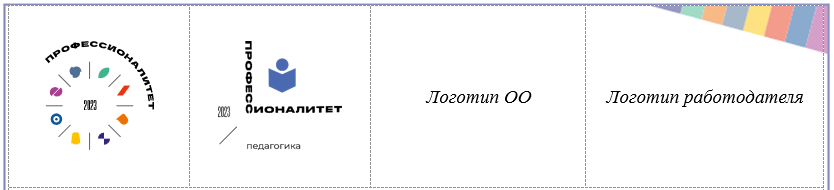 СодержаниеРаздел 1. Общие положения	Раздел 2. Общая характеристика образовательной программы 
с учетом сетевой формы реализации программы	Раздел 3. Характеристика профессиональной деятельности выпускника	Раздел 4. Планируемые результаты освоения образовательной программы	4.1. Общие компетенции	4.2. Профессиональные компетенции	Раздел 5. Структура образовательной программы	5.1. Учебный план	5.2. План обучения на предприятии (на рабочем месте)	5.3. Календарный учебный график	5.4. Рабочая программа воспитания	Раздел 6. Условия реализации образовательной программы	6.1. Требования к материально-техническому обеспечению 
образовательной программы	6.2. Требования к учебно-методическому обеспечению образовательной программы	6.3. Требования к практической подготовке обучающихся	6.4. Требования к организации воспитания обучающихся	6.5. Требования к кадровым условиям реализации образовательной программы	6.6. Требования к финансовым условиям реализации образовательной программы	Раздел 7. Формирование оценочных материалов 
для проведения государственной итоговой аттестации	Приложение 1. Матрица компетенции выпускникаПриложение 2. Рабочие программы профессиональных модулейПриложение 3. Рабочие программы учебных дисциплинПриложение 4. Рабочая программа воспитанияПриложение 5. Содержание ГИАРаздел 1. Общие положения1.1. Настоящая ОПОП-П по специальности 35.02.01 Лесное и лесопарковое хозяйство разработана на основе федерального государственного образовательного стандарта среднего профессионального образования по специальности 35.02.01 Лесное и лесопарковое хозяйство, утвержденного приказом Министерства образования и науки Российской Федерации от 7 мая 2014г. № 450 (далее – ФГОС, ФГОС СПО).ОПОП-П определяет рекомендованный объем и содержание среднего профессионального образования по специальности 35.02.01 Лесное и лесопарковое хозяйство, планируемые результаты освоения образовательной программы, условия образовательной деятельности.ПОП-П разработана для реализации образовательной программы на базе среднего (общего) образования образовательной организацией на основе требований федерального государственного образовательного стандарта среднего общего образования и ФГОС СПО с учетом получаемой специальности. 1.2. Нормативные основания для разработки ОПОП-П:Федеральный закон от 29 декабря 2012 г. №273-ФЗ «Об образовании 
в Российской Федерации»;Приказ Министерства образования и науки Российской Федерации от 7 мая 2014г. № 450 «Об утверждении федерального государственного образовательного стандарта среднего профессионального образования по специальности 35.02.01 Лесное и лесопарковое хозяйство;Приказ Министерства просвещения Российской Федерации от 24 августа 2022 г. 
№ 762 «Об утверждении Порядка организации и осуществления образовательной деятельности по образовательным программам среднего профессионального образования»;Приказ Министерства просвещения Российской Федерации от 8 ноября 2021 г. 
№ 800 «Об утверждении Порядка проведения государственной итоговой аттестации 
по образовательным программам среднего профессионального образования»;Приказ Минобрнауки России № 885, Министерства просвещения 
Российской Федерации № 390 от 5 августа 2020 г. «О практической подготовке обучающихся» (вместе с «Положением о практической подготовке обучающихся»;Приказ Министерства труда и социальной защиты Российской Федерации 
об утверждении профессионального стандарта от 08.09-2015 г. №609 «Об утверждении профессионального стандарта «11359 Вальщик леса»; Постановление Правительства Российской Федерации от 13 октября 2020 г. № 1681 
«О целевом обучении по образовательным программам среднего профессионального 
и высшего образования»;Приказ Министерства образования и науки Российской Федерации № 882, Министерства просвещения Российской Федерации № 391 от 5 августа 2020 г. 
«Об организации и осуществлении образовательной деятельности при сетевой форме реализации образовательных программ;Приказ Министерства просвещения Российской Федерации от 17 мая 2022 г. № 336 
«Об утверждении перечней профессий и специальностей среднего профессионального образования и установлении соответствия отдельных профессий и специальностей среднего профессионального образования, указанных в этих перечнях, профессиям и специальностям среднего профессионального образования, перечни которых утверждены приказом Министерства образования и науки Российской Федерации от 29 октября 2013 г. № 1199 «Об утверждении перечней профессий и специальностей среднего профессионального образования»;Приказ Министерства образования и науки Российской Федерации от 2 июля 2013 г. № 513 «Об утверждении Перечня профессий рабочих, должностей служащих, 
по которым осуществляется профессиональное обучение».1.3. Перечень сокращений, используемых в тексте ОПОП-П:ФГОС СПО – федеральный государственный образовательный стандарт среднего профессионального образования;ОК – общие компетенции;ПК – профессиональные компетенции;КК – корпоративные компетенции;ПС – профессиональный стандарт,ОТФ – обобщенная трудовая функция;ТФ – трудовая функция;СГ – социально-гуманитарный цикл;ОГСЭ – общий гуманитарный и социально-экономический цикл;ЕН – естественно-научный и математический цикл;ОП – общепрофессиональный цикл/общепрофессиональная дисциплина;П – профессиональный цикл;ПМ – профессиональный модуль;МДК – междисциплинарный курс;ПА – промежуточная аттестация;ДЭ – демонстрационный экзамен;ГИА – государственная итоговая аттестация;ДПБ – дополнительный профессиональный блок;ОПБ – обязательный профессиональный блок;КОД – комплект оценочной документации;ЦПДЭ – центр проведения демонстрационного экзамена.Раздел 2. Общая характеристика образовательной программы 
с учетом сетевой формы реализации программыПрограмма сочетает обучение в образовательной организации и на рабочем месте 
в организации или на предприятии с широким использованием в обучении цифровых технологий.Квалификация, присваиваемая выпускникам образовательной программы: специалист лесного и лесопаркового хозяйства.Выпускник образовательной программы по квалификации «Специалист лесного и лесопаркового хозяйства» осваивает общие виды деятельности: «Организация и проведение мероприятий по воспроизводству лесов и лесоразведении»; «Организация и проведение мероприятий по охране и защите лесов»; «Организация использования лесов»; «Проведение работ по лесоустройству и таксации»; «Выполнение работ по одной или нескольким профессиям рабочих, должностям служащих11359 «Вальщик леса»; «Выполнение работ по одной или нескольким профессиям рабочих, должностям служащих19203 «Тракторист»; «Использование цифровых технологий в профессиональной деятельности» и междисциплинарный модуль «Правовые основы профессиональной деятельности».Получение образования по специальности 35.02.01 Лесное и лесопарковое хозяйство допускается только в профессиональной образовательной организации или образовательной организации высшего образования.Формы обучения: очная.Объем образовательной программы, реализуемой на базе среднего общего образования по квалификации: специалист лесного и лесопаркового хозяйства – 3942 академических часа.Срок получения образования по образовательной программе, реализуемой на базе среднего общего образования по квалификации: специалист лесного и лесопаркового хозяйства – 2 года 6 месяцев.Раздел 3. Характеристика профессиональной 
деятельности выпускника3.1. Область профессиональной деятельности выпускников: 14 Лесное хозяйство, охота.3.2. Матрица компетенций выпускника как совокупность результатов обучения взаимосвязанных между собой ОК и ПК, которые должны быть сформированы 
у обучающегося по завершении образовательной программы «Профессионалитет», представлена в Приложении 1.3.3. Профессиональные модули формируются в соответствии с выбранными видами деятельности. Раздел 4. Планируемые результаты 
освоения образовательной программы4.1. Общие компетенции4.2. Профессиональные компетенцииРаздел 5. Структура образовательной программы5.1.1. Учебный план по программе подготовки специалистов среднего звена (ППССЗ)5.2. План обучения на предприятии (на рабочем месте)План обучения на предприятии заполняется образовательной организацией при формировании основной профессиональной образовательной программы исходя из наличия помещений для организации образовательного процесса на базе предприятия-партнера. Работодатель снабжает необходимым оборудованием, инструментами, расходными материалами, обеспечивающими выполнение всех видов работ, определенных содержанием программ профессиональных модулей.План обучения на рабочем месте содержит тематический и календарный план-график практической подготовки среднего профессионального образования и служит основой для составления и дальнейшего обучения по плану выполнения работ на предприятии.5.3. Календарный учебный график 5.3.1. По программе подготовки специалиста среднего звена (ППССЗ)График учебного процесса по неделям (с учетом интенсификации на 40%)Сводные данные по бюджету времени (в неделях)5.4. Рабочая программа воспитания5.4.1. Цель и задачи воспитания обучающихся при освоении ими образовательной программы:Цель рабочей программы воспитания – создание организационно-педагогических условий для формирования личностных результатов обучающихся, проявляющихся 
в развитии их позитивных чувств и отношений к российским гражданским (базовым, общенациональным) нормам и ценностям, закреплённым в Конституции 
Российской Федерации, с учетом традиций и культуры субъекта Российской Федерации, деловых качеств специалистов среднего звена, определенных отраслевыми требованиями (корпоративной культурой).Задачи: формирование единого воспитательного пространства, создающего равные условия для развития обучающихся профессиональной образовательной организации;организация всех видов деятельности, вовлекающей обучающихся 
в общественно-ценностные социализирующие отношения;формирование у обучающихся профессиональной образовательной организации общих ценностей, моральных и нравственных ориентиров, необходимых для устойчивого развития государства;усиление воспитательного воздействия благодаря непрерывности процесса воспитания.5.4.2. Рабочая программа воспитания представлена в приложении 4.5.5. Календарный план воспитательной работыКалендарный план воспитательной работы представлен в приложении 4.Раздел 6. Условия реализации образовательной программы6.1. Требования к материально-техническому обеспечению образовательной программы.6.1.1. Специальные помещения представляют собой учебные аудитории 
для проведения занятий всех видов, предусмотренных образовательной программой, в том числе групповых и индивидуальных консультаций, текущего контроля и промежуточной аттестации, а также помещения для самостоятельной и воспитательной работы, мастерские 
и лаборатории, оснащенные оборудованием, техническими средствами обучения 
и материалами, учитывающими требования стандартов.Перечень специальных помещенийКабинеты:социально-экономических дисциплин; иностранного языка; математики; экономики и менеджмента; геодезии;безопасности жизнедеятельности и охраны труда;дендрологии и лесоведения;лесоразведения и воспроизводства лесов; использования лесов; лесной таксации и лесоустройства; Лаборатории:информатики;охраны и защиты лесов;ботаникипочвоведения;механизация лесного и лесопаркового хозяйстваСпортивный комплекс           - спортивный зал;Залы:библиотека, читальный зал с выходом в интернет;актовый зал.6.1.2. Материально-техническое оснащение кабинетов, лабораторий, мастерских и баз практики по специальности.Образовательная организация, реализующая программу по специальности 35.02.01 Лесное и лесопарковое хозяйство, должна располагать материально-технической базой, обеспечивающей проведение всех видов дисциплинарной и междисциплинарной подготовки, лабораторной, практической работы обучающихся, предусмотренных учебным планом и соответствующей действующим санитарным и противопожарным правилам и нормам в разрезе выбранных траекторий. Минимально необходимый для реализации ООП перечень материально-технического обеспечения включает в себя:6.1.2.1. Оснащение кабинетовКабинет «Социально- гуманитарных дисциплин».Кабинет «Иностранный язык»Кабинет «Безопасность жизнедеятельности и охраны труда»Кабинет «Математика»Кабинет «Экономика организации»Кабинет «Геодезия»6.1.2.2. Оснащение помещений, задействованных при организации самостоятельной и воспитательной работы.Кабинет «Читальный зал, библиотека»6.1.2.3. Оснащение лабораторий Лаборатория «Информатика»Лаборатория «Охраны и защиты лесов»6.1.2.5. Оснащение баз практикРеализация образовательной программы предполагает обязательную учебную 
и производственную практику.Учебная практика реализуется в мастерских профессиональной образовательной организации и (или) в организациях лесного профиля и требует наличия оборудования, инструментов, расходных материалов, обеспечивающих выполнение всех видов работ, определенных содержанием программ профессиональных модулей, в том числе оборудования и инструментов, используемых при проведении чемпионатов профессионального мастерства и указанных в инфраструктурных листах конкурсной документации. Производственная практика реализуется в организациях лесного профиля, обеспечивающих деятельность обучающихся в профессиональной области «14. Лесное хозяйство, охота».Оборудование предприятий и технологическое оснащение рабочих мест производственной практики должно соответствовать содержанию профессиональной деятельности и дать возможность обучающемуся овладеть профессиональными компетенциями по всем видам деятельности, предусмотренными программой, 
с использованием современных технологий, материалов и оборудования.Наименование рабочего места, участка «ГКУ РС (Я) «Якутское лесничество» 6.1.3. Допускается замена оборудования его виртуальными аналогами.6.2. Требования к учебно-методическому обеспечению образовательной программы6.2.1. Библиотечный фонд образовательной организации укомплектован печатными изданиями и (или) электронными изданиями по каждой дисциплине (модулю) из расчета 
не менее 0,25 экземпляра каждого из изданий, указанных в рабочих программах дисциплин (модулей) в качестве основной литературы, на одного обучающегося из числа лиц, одновременно осваивающих соответствующую дисциплину (модуль).В случае наличия электронной информационно-образовательной среды допускается замена печатного библиотечного фонда предоставлением права одновременного доступа 
не менее 25 процентов обучающихся к цифровой (электронной) библиотеке.Обучающимся обеспечен доступ (удаленный доступ), в том числе в случае применения электронного обучения, дистанционных образовательных технологий, к современным профессиональным базам данных и информационным справочным системам, состав которых определяется в рабочих программах дисциплин (модулей) и подлежит обновлению 
(при необходимости).Образовательная программа обеспечена учебно-методической документацией по всем учебным дисциплинам (модулям).6.2.2. Обучающиеся инвалиды и лица с ограниченными возможностями здоровья обеспечены адаптированными печатными и (или) электронными учебными изданиями, 
при необходимости для обучения указанных обучающихся.6.2.3. Перечень необходимого комплекта лицензионного и свободно распространяемого программного обеспечения, в том числе отечественного производства.6.3. Требования к практической подготовке обучающихся6.3.1. Практическая подготовка при реализации образовательных программ среднего профессионального образования направлена на совершенствование модели практико-ориентированного обучения, усиление роли работодателей при подготовке квалифицированных рабочих, служащих, специалистов среднего звена путем расширения компонентов (частей) образовательных программ, предусматривающих моделирование условий, непосредственно связанных с будущей профессиональной деятельностью, а также обеспечения условий для получения обучающимися практических навыков и компетенций, соответствующих требованиям, предъявляемым работодателями к квалификациям специалистов, рабочих.6.3.2. Образовательная организация самостоятельно проектирует реализацию образовательной программы и ее отдельных частей (дисциплины, междисциплинарные курсы, профессиональные модули, практика и другие компоненты) совместно с работодателем (профильной организацией) в форме практической подготовки с учетом требований ФГОС СПО специфики получаемой профессии/специальности.6.3.3. Образовательная деятельность в форме практической подготовки:реализуется на рабочем месте предприятия работодателя (профильной организации) при проведении практических и лабораторных занятий, выполнении курсового проектирования, всех видов практики и иных видов учебной деятельности;предусматривает демонстрацию практических навыков, выполнение, моделирование обучающимися определенных видов работ для решения практических задач, связанных с будущей профессиональной деятельностью в условиях, приближенных 
к реальным производственным;может включать в себя отдельные лекции, семинары, мастер-классы, которые предусматривают передачу обучающимся учебной информации, необходимой 
для последующего выполнения работ, связанных с будущей профессиональной деятельностью.6.3.4. Образовательная деятельность в форме практической подготовки должна быть организована на любом курсе обучения, охватывая дисциплины, междисциплинарные модули, профессиональные модули, все виды практики, предусмотренные учебным планом образовательной программы.6.3.5. Практическая подготовка организуется в учебных, учебно-производственных лабораториях, мастерских, учебно-опытных хозяйствах, учебных полигонах, учебных базах практики и иных структурных подразделениях образовательной организации, а также 
в специально оборудованных помещениях (рабочих местах) профильных организаций 
на основании договора о практической подготовке обучающихся, заключаемого между образовательной организацией и профильной организацией (работодателем), осуществляющей деятельность по профилю соответствующей образовательной программы.6.3.6. Результаты освоения образовательной программы (ее отдельных частей) могут быть оценены в рамках промежуточной и государственной итоговой аттестации, организованных в форме демонстрационного экзамена профильного уровня, в том числе на рабочем месте работодателя (профильной организации).6.4. Требования к организации воспитания обучающихся 6.4.1. Воспитание обучающихся при освоении ими основной образовательной программы осуществляется на основе включаемых в настоящую образовательную программу рабочей программы воспитания и календарного плана воспитательной работы (приложение 4).6.4.2. В разработке рабочей программы воспитания и календарного плана воспитательной работы имеют право принимать участие советы обучающихся, советы родителей, представители работодателей и (или) их объединений (при их наличии).6.5. Требования к кадровым условиям реализации образовательной программы 6.5.1. Реализация образовательной программы обеспечивается педагогическими работниками образовательной организации, а также лицами, привлекаемыми к реализации образовательной программы на иных условиях, в том числе из числа руководителей и работников организаций, направление деятельности которых соответствует области профессиональной деятельности «14. Лесное хозяйство, охота», и имеющими стаж работы в данной профессиональной области не менее трех лет.Квалификация педагогических работников образовательной организации отвечает квалификационным требованиям, указанным в квалификационных справочниках 
и (или) профессиональных стандартах (при наличии).Работники, привлекаемые к реализации образовательной программы, должны получать дополнительное профессиональное образование по программам повышения квалификации 
не реже одного раза в три года с учетом расширения спектра профессиональных компетенций, 
в том числе в форме стажировки в организациях, направление деятельности которых соответствует области профессиональной деятельности, указанной в пункте 1.15 ФГОС СПО, 
а также в других областях профессиональной деятельности и (или) сферах профессиональной деятельности при условии соответствия полученных компетенций требованиям 
к квалификации педагогического работника.Доля педагогических работников (в приведенных к целочисленным значениям ставок), имеющих опыт деятельности не менее трех лет в организациях, направление деятельности которых соответствует области профессиональной деятельности, в общем числе педагогических работников, обеспечивающих освоение обучающимися профессиональных модулей образовательной программы, составляет не менее 25 процентов.6.6. Требования к финансовым условиям реализации образовательной программы 6.6.1. Расчеты нормативных затрат оказания государственных услуг по реализации образовательной программыРасчеты нормативных затрат оказания государственных услуг по реализации образовательной программы в соответствии с направленностью и квалификацией осуществляются в соответствии с Перечнем и составом стоимостных групп профессий 
и специальностей по государственным услугам по реализации основных профессиональных образовательных программ среднего профессионального образования – программ подготовки специалистов среднего звена, итоговые значения и величина составляющих базовых нормативов затрат по государственным услугам по стоимостным группам профессий 
и специальностей, отраслевые корректирующие коэффициенты и порядок их применения, утверждаемые Министерства просвещения Российской Федерации ежегодно.Финансовое обеспечение реализации образовательной программы, определенное 
в соответствии с бюджетным законодательством Российской Федерации и Федеральным законом от 29 декабря 2012 г. № 273-ФЗ «Об образовании в Российской Федерации», включает в себя затраты на оплату труда преподавателей и мастеров производственного обучения 
с учетом обеспечения уровня средней заработной платы педагогических работников 
за выполняемую ими учебную (преподавательскую) работу и другую работу в соответствии 
с Указом Президента Российской Федерации от 7 мая 2012 г. № 597 «О мероприятиях 
по реализации государственной социальной политики».Раздел 7. Формирование оценочных материалов 
для проведения государственной итоговой аттестации7.1. Государственная итоговая аттестация (далее – ГИА) является обязательной 
для образовательной организации СПО. Она проводится по завершении всего курса обучения 
по направлению подготовки. В ходе ГИА оценивается степень соответствия сформированных компетенций выпускников требованиям ФГОС СПО.7.2. Выпускники, освоившие программы подготовки специалистов среднего звена, сдают ГИА в форме демонстрационного экзамена и защиты дипломного проекта (работы).Требования к содержанию, объему и структуре дипломного проекта (работы) образовательная организация определяет самостоятельно с учетом ПОП-П.Государственная итоговая аттестация завершается присвоением квалификации специалиста среднего звена, Государственная итоговая аттестация завершается присвоением квалификации специалиста среднего звена: специалист лесного и лесопаркового хозяйства.7.3. Для государственной итоговой аттестации образовательной организацией разработана программа государственной итоговой аттестации и оценочные материалы.7.4. Содержание ГИА включает структуру оценочных материалов, комплекс требований и рекомендаций для проведения демонстрационного экзамена профильного уровня, организацию и проведение защиты дипломной работы (дипломного проекта).Приложение 1к ОПОП-П по специальности 35.02.01Лесное и лесопарковое хозяйство Матрица компетенций выпускника 35.02.01Лесное и лесопарковое хозяйство2023 г.Обозначения: ПС – профессиональный стандарт; ОТФ – обобщенная трудовая функция; ТФ – трудовая функцияПриложение 2. Рабочие программы профессиональных модулейПриложение 2.1к ОПОП-П по профессии/специальности____________________________Код и наименование профессии/специальностиРАБОЧАЯ ПРОГРАММА ПРОФЕССИОНАЛЬНОГО МОДУЛЯ«Код и Наименование профессионального модуля»Обязательный профессиональный блок 202__ г.СОДЕРЖАНИЕ1. ОБЩАЯ ХАРАКТЕРИСТИКА РАБОЧЕЙ ПРОГРАММЫПРОФЕССИОНАЛЬНОГО МОДУЛЯ«Код и Наименование профессионального модуля»1.1. Цель и планируемые результаты освоения профессионального модуля В результате изучения профессионального модуля обучающийся должен освоить основной вид деятельности «наименование вида деятельности» и соответствующие ему общие компетенции и профессиональные компетенции:1.1.1. Перечень общих компетенций1.1.2. Перечень профессиональных компетенций 1.1.3. В результате освоения профессионального модуля обучающийся должен:1.2. Количество часов, отводимое на освоение профессионального модуляВсего часов ___________________________в том числе в форме практической подготовки_________________Из них на освоение МДК_________________в том числе самостоятельная работа__________ практики, в том числе учебная _________________   производственная ___________Промежуточная аттестация ____________2. Структура и содержание профессионального модуля2.1. Структура профессионального модуля Для профессииДля специальности2.2. Тематический план и содержание профессионального модуля (ПМ)3. УСЛОВИЯ РЕАЛИЗАЦИИ ПРОФЕССИОНАЛЬНОГО МОДУЛЯ3.1. Для реализации программы профессионального модуля должны быть предусмотрены следующие специальные помещения:Кабинет ______________________ (наименования кабинетов из указанных 
в п.6.1 ОПОП-П), в соответствии с п. 6.1.2.1 образовательной программы по профессии/специальности.Лаборатории ____________________ (перечисляются через запятую наименования лабораторий из указанных в п.6.1 ОПОП-П, необходимых для реализации модуля), оснащенные 
в соответствии с п. 6.1.2.3 образовательной программы по профессии/специальности.Мастерские_____________________ (перечисляются через запятую наименования мастерских из указанных в п.6.1 ОПОП-П, необходимых для реализации модуля), оснащенные 
в соответствии с п. 6.1.2.4 образовательной программы по данной профессии/специальности.Оснащенные базы практики в соответствии с п 6.1.2.5 образовательной программы 
по профессии/специальности.3.2. Информационное обеспечение реализации программыДля реализации программы библиотечный фонд образовательной организации должен иметь печатные и/или электронные образовательные и информационные ресурсы 
для использования в образовательном процессе. При формировании библиотечного фонда образовательной организации выбирается не менее одного издания из перечисленных ниже печатных и (или) электронных изданий в качестве основного, при этом список может быть дополнен другими изданиями.3.2.1. Основные печатные издания1. НаименованиеN.3.2.2. Основные электронные издания1. НаименованиеВ образовательной программе приводится перечень печатных и/или электронных образовательных изданий для использования в образовательном процессе. Электронные ресурсы (не учебные издания) указываются в дополнительных источниках.3.2.3. Дополнительные источники (при необходимости)1. Наименование Приводится наименование и данные по печатным и/или электронным информационным ресурсам, нормативным документам, применение которых необходимо 
для освоения данного модуля.4. КОНТРОЛЬ И ОЦЕНКА РЕЗУЛЬТАТОВ ОСВОЕНИЯ 
ПРОФЕССИОНАЛЬНОГО МОДУЛЯПриложение 3. Рабочие программы учебных дисциплинПриложение 3.1к ОПОП-П по профессии/специальности 
_________________________________Код и наименование профессии/специальностиРАБОЧАЯ ПРОГРАММА УЧЕБНОЙ ДИСЦИПЛИНЫ«Код Наименование учебной дисциплины»202__ г.СОДЕРЖАНИЕ1. ОБЩАЯ ХАРАКТЕРИСТИКА РАБОЧЕЙ ПРОГРАММЫ 
УЧЕБНОЙ ДИСЦИПЛИНЫ«Код Наименование»1.1. Место дисциплины в структуре основной образовательной программы: Учебная дисциплина «Код Наименование» является обязательной частью наименование цикла ОПОП-П в соответствии с ФГОС СПО по профессии/специальности Тип Код Наименование. Особое значение дисциплина имеет при формировании и развитии ОК ____.1.2. Цель и планируемые результаты освоения дисциплины:В рамках программы учебной дисциплины обучающимися осваиваются умения 
и знания2. СТРУКТУРА И СОДЕРЖАНИЕ УЧЕБНОЙ ДИСЦИПЛИНЫ2.1. Объем учебной дисциплины и виды учебной работыВо всех ячейках со звездочкой (*) (в случае её наличия) следует указать объем часов, а в случае отсутствия убрать из списка за исключением самостоятельной работы.2.2. Тематический план и содержание учебной дисциплины3. УСЛОВИЯ РЕАЛИЗАЦИИ УЧЕБНОЙ ДИСЦИПЛИНЫ3.1. Для реализации программы учебной дисциплины должны быть предусмотрены следующие специальные помещения:Кабинет «___________________________________»,                                    наименование кабинета из указанных в п.6.1 ПОП-Поснащенный в соответствии с п. 6.1.2.1 образовательной программы 
по профессии/специальности.В случае необходимости:Лаборатория ____________________ (наименования лаборатории из указанных 
в п.6.1 ОПОП-П), оснащенная необходимым для реализации программы учебной дисциплины оборудованием, приведенным в п. 6.1.2.3 образовательной программы по данной профессии (специальности).3.2. Информационное обеспечение реализации программыДля реализации программы библиотечный фонд образовательной организации должен иметь печатные и/или электронные образовательные и информационные ресурсы, для использования в образовательном процессе. При формировании библиотечного фонда образовательной организацией выбирается не менее одного издания из перечисленных ниже печатных изданий и (или) электронных изданий в качестве основного, при этом список может быть дополнен новыми изданиями.3.2.1. Основные печатные издания1. …В образовательной программе приводится перечень печатных образовательных изданий для использования в образовательном процессе.3.2.2. Основные электронные издания 1. …Приводится перечень электронных образовательных изданий (ЭУМК, ПУМ) для использования в образовательном процессе для обучающихся. 3.2.3. Дополнительные источники (при необходимости)1. …Приводятся наименование и данные по печатным и электронным информационным ресурсам, нормативным документам, применение которых необходимо для освоения данной дисциплины, а также электронные ресурсы (не учебные издания).4. КОНТРОЛЬ И ОЦЕНКА РЕЗУЛЬТАТОВ ОСВОЕНИЯ  УЧЕБНОЙ ДИСЦИПЛИНЫПриложение 4к ОПОП-П по профессии/ специальности
Код НаименованиеРАБОЧАЯ ПРОГРАММА ВОСПИТАНИЯ(В разработке)202__ г.Приложение 5к ОПОП-П по профессии/специальностиКод НаименованиеСОДЕРЖАНИЕ 
ГОСУДАРСТВЕННОЙ ИТОГОВОЙ АТТЕСТАЦИИпо профессии/специальности Код Наименование202__ годСОДЕРЖАНИЕСТРУКТУРА ОЦЕНОЧНЫХ МАТЕРИАЛОВ ДЛЯ ПРОВЕДЕНИЯ ДЕМОНСТРАЦИОННОГО ЭКЗАМЕНА ПРОФИЛЬНОГО УРОВНЯКОМПЛЕКС ТРЕБОВАНИЙ И РЕКОМЕНДАЦИЙ ДЛЯ ПРОВЕДЕНИЯ ДЕМОНСТРАЦИОННОГО ЭКЗАМЕНА ПРОФИЛЬНОГО УРОВНЯОРГАНИЗАЦИЯ И ПРОВЕДЕНИЕ ЗАЩИТЫ ДИПЛОМНОЙ РАБОТЫ (ДИПЛОМНОГО ПРОЕКТА)СТРУКТУРА ОЦЕНОЧНЫХ МАТЕРИАЛОВ ДЛЯ ПРОВЕДЕНИЯ ДЕМОНСТРАЦИОННОГО ЭКЗАМЕНА ПРОФИЛЬНОГО УРОВНЯДля выпускников, осваивающих ППКРС в рамках ФП «Профессионалитет», государственная итоговая аттестация в соответствии с ФГОС СПО проводится в форме демонстрационного экзамена профильного уровня.Для выпускников, осваивающих ППССЗ в рамках ФП «Профессионалитет», государственная итоговая аттестация в соответствии с ФГОС СПО проводится в форме демонстрационного экзамена профильного уровня и защиты дипломного проекта (работы).  Структура оценочных материалов Оценочные материалы для проведения демонстрационного экзамена профильного уровня включают в себя комплект(ы) оценочной документации, варианты заданий и критерии оценивания. Структура комплекта оценочной документации Комплект оценочной документации (далее – КОД) должен включать в себя следующие разделы:Комплекс требований для проведения демонстрационного экзамена.Перечень оборудования и оснащения, расходных материалов, средств обучения 
и воспитания.План застройки площадки демонстрационного экзамена.Требования к составу экспертных групп.Инструкции по технике безопасности.Образец задания.КОМПЛЕКС ТРЕБОВАНИЙ И РЕКОМЕНДАЦИЙ 
ДЛЯ ПРОВЕДЕНИЯ ДЕМОНСТРАЦИОННОГО ЭКЗАМЕНА ПРОФИЛЬНОГО УРОВНЯОрганизационные требования:Демонстрационный экзамен профильного уровня проводится с использованием КОД, включенных образовательными организациями в программу ГИА.Задания демонстрационного экзамена доводятся до главного эксперта в день, предшествующий дню начала демонстрационного экзамена.Образовательная организация обеспечивает необходимые технические условия для обеспечения заданиями во время демонстрационного экзамена выпускников, членов ГЭК, членов экспертной группы.Демонстрационный экзамен проводится в ЦПДЭ, представляющем собой площадку, оборудованную и оснащенную в соответствии с КОД.ЦПДЭ может располагаться на территории образовательной организации, 
а при сетевой форме реализации образовательных программ — также на территории иной организации, обладающей необходимыми ресурсами для организации ЦПДЭ.Выпускники проходят демонстрационный экзамен в ЦПДЭ в составе экзаменационных групп.Образовательная организация знакомит с планом проведения демонстрационного экзамена выпускников, сдающих демонстрационный экзамен, и лиц, обеспечивающих проведение демонстрационного экзамена, в срок не позднее чем за 5 (пять) рабочих дней до даты проведения экзамена.Количество, общая площадь и состояние помещений, предоставляемых 
для проведения демонстрационного экзамена, должны обеспечивать проведение демонстрационного экзамена в соответствии с КОД.Не позднее чем за один рабочий день до даты проведения демонстрационного экзамена главным экспертом проводится проверка готовности ЦПДЭ в присутствии членов экспертной группы, выпускников, а также технического эксперта, назначаемого организацией, 
на территории которой расположен ЦПДЭ, ответственного за соблюдение установленных норм и правил охраны труда и техники безопасности.Главным экспертом осуществляется осмотр ЦПДЭ, распределение обязанностей между членами экспертной группы по оценке выполнения заданий демонстрационного экзамена, а также распределение рабочих мест между выпускниками с использованием способа случайной выборки. Результаты распределения обязанностей между членами экспертной группы и распределения рабочих мест между выпускниками фиксируются главным экспертом в соответствующих протоколах.Выпускники знакомятся со своими рабочими местами под руководством главного эксперта, также повторно знакомятся с планом проведения демонстрационного экзамена, условиями оказания первичной медицинской помощи в ЦПДЭ. Факт ознакомления отражается главным экспертом в протоколе распределения рабочих мест.Допуск выпускников в ЦПДЭ осуществляется главным экспертом на основании документов, удостоверяющих личность.Образовательная организация обязана не позднее чем за один рабочий день 
до дня проведения демонстрационного экзамена уведомить главного эксперта об участии 
в проведении демонстрационного экзамена тьютора (ассистента).Рекомендуемое содержание КОДКомпетенции, рекомендуемые для включения в содержание КОДУмения и навыки, рекомендуемые для включения в содержание КОД, определяются 
в соответствии с разделом 4 ПОП-П.Требования к оцениваниюРекомендуемая схема перевода результатов демонстрационного экзамена 
из стобалльной шкалы в пятибалльную Учет в КОД условий для лиц с ограниченными возможностями здоровья 
и выпускников из числа детей-инвалидов и инвалидовДля выпускников из числа лиц с ограниченными возможностями здоровья
и выпускников из числа детей-инвалидов и инвалидов в КОД учитываются условия, позволяющие проводить демонстрационный экзамен профильного уровня с учетом особенностей и возможностей такой категории лиц.ОРГАНИЗАЦИЯ И ПРОВЕДЕНИЕ ЗАЩИТЫ ДИПЛОМНОЙ РАБОТЫ (ДИПЛОМНОГО ПРОЕКТА)Программа организации проведения защиты дипломного проекта (работы) 
как формы ГИА должна включать общие положения, тематику, структуру 
и содержание дипломной работы (проекта), порядок оценки результатов дипломной работы (проекта).3.1. Общие положения Дипломный проект (работа) направлен на систематизацию и закрепление знаний выпускника по специальности, а также определение уровня готовности выпускника 
к самостоятельной профессиональной деятельности. Дипломный проект (работа) предполагает самостоятельную подготовку (написание) выпускником проекта (работы), демонстрирующего уровень знаний выпускника в рамках выбранной темы, а также сформированность его профессиональных умений и навыков.Тематика дипломных проектов (работ) определяется образовательной организацией. Выпускнику предоставляется право выбора темы дипломного проекта (работы), в том числе предложения своей темы с необходимым обоснованием целесообразности ее разработки 
для практического применения. Тема дипломного проекта (работы) должна соответствовать содержанию одного или нескольких профессиональных модулей, входящих 
в образовательную программу среднего профессионального образования.Для подготовки дипломного проекта (работы) выпускнику назначается руководитель 
и при необходимости консультанты, оказывающие выпускнику методическую поддержку.Закрепление за выпускниками тем дипломных проектов (работ), назначение руководителей и консультантов осуществляется распорядительным актом образовательной организации.3.2. Тематика дипломных работ (проектов) по специальности ___ (с возможностью оставить поле пустым) 3.3. Структура и содержание дипломной работы (проекта)___ (с возможностью оставить поле пустым) 3.4. Порядок оценки результатов дипломной работы (проекта)___ (с возможностью оставить поле пустым) 3.5 Порядок оценки защиты дипломной работы (проекта)___ (с возможностью оставить поле пустым) Приложение 6к ОПОП-П по профессии/специальности _________________________________код и наименование профессии/специальностиДополнительный профессиональный блок по запросу работодателя_____________________________________наименование организации-работодателя _______________________________________наименование образовательной организации20__ г.Содержание Раздел 1. Матрица компетенций выпускника (профессиональных и корпоративных компетенций), формируемых по запросу работодателя	Раздел 2. Планируемые результаты освоения 
дополнительного профессионального блока 	Раздел 3. Структура дополнительного профессионального блока	3.1. Учебный план 	3.2. План обучения на предприятии с учетом специфики 
требований конкретного производства 	3.3. Рабочая программа профессионального модуля	3.4. Рабочая программа учебной дисциплины	Раздел 1. Матрица компетенций выпускника (профессиональных и корпоративных компетенций), ФОРМИРУЕМЫХ 
по запросу работодателя1. Матрица компетенций выпускника (далее – МК) с учетом единого подхода подготовки рабочих кадров представляет собой совокупность взаимосвязанных между собой общих и профессиональных компетенций, определенных ФГОС СПО, а также требований профессиональных стандартов (далее – ПС) или единых квалификационных справочников 
при отсутствии ПС и запросов организации-работодателя к квалификации специалиста, которые должны быть сформированы у обучающегося по завершении освоения ОПОП.2. МК разработана для профессии/специальности Код Наименование как результат освоения ОПОП, соответствующий требованиям запросам организаций, действующих 
в реальном секторе экономики.3. МК включает в себя профессиональную и надпрофессиональную части.4. Профессиональная часть МК представляет собой матрицу профессиональных компетенций выпускника, формируемых при освоении видов деятельности по запросу работодателя, и трудовых функций действующих профессиональных стандартов или иных документов.5. Надпрофессиональная часть МК представляет собой интеграцию ОК, заявленных 
ФГОС СПО, и заявляемых организацией-работодателем обобщенных поведенческих моделей специалиста на рабочем месте (корпоративная культура). 6. Краткое описание и характеристика показателей сформированности корпоративных компетенций приведены в приложении к модели компетенций.7. МК позволяет конструировать при помощи цифрового конструктора компетенций образовательные программы подготовки квалифицированных специалистов, рабочих 
и служащих, наиболее востребованных на региональном рынке труда в конкретном секторе экономики под запрос конкретных предприятий.Профессиональная часть матрицы компетенций выпускника по запросу работодателяОбозначения: ПС – профессиональный стандарт; ОТФ – обобщенная трудовая функция; ТФ – трудовая функция.Надпрофессиональная часть матрицы компетенций выпускника по запросу работодателяОбозначения:   – определяется работодателем;  – определяется федеральным государственным образовательным стандартомПриложение к матрице компетенций выпускникаХарактеристика корпоративных компетенцийТребуемый показатель выраженности корпоративной компетенцииРаздел 2. Планируемые результаты освоения дополнительного профессионального блока2.1. Профессиональные компетенции Раздел 3. Структура дополнительного 
профессионального блока3.1. Учебный план по программе подготовки специалистов среднего звена (ППССЗ)/ квалифицированных рабочих, служащих (ППКРС)3.2. План обучения на предприятии с учетом специфики требований конкретного производстваПлан обучения на предприятии заполнен исходя из помещений для организации образовательного процесса на базе предприятия-партнера. Работодатель снабжает необходимым оборудованием, инструментами, расходными материалами, обеспечивающими выполнение всех видов работ, определенных содержанием программ профессиональных модулей.3.3. Рабочая программа профессионального модуляРАБОЧАЯ ПРОГРАММА ПРОФЕССИОНАЛЬНОГО МОДУЛЯ«Код и Наименование профессионального модуля»Дополнительный профессиональный блок/Профессиональный цикл20__ г.СОДЕРЖАНИЕ1. ОБЩАЯ ХАРАКТЕРИСТИКА РАБОЧЕЙ ПРОГРАММЫПРОФЕССИОНАЛЬНОГО МОДУЛЯ«Код и Наименование профессионального модуля»1.1. Цель и планируемые результаты освоения профессионального модуля В результате изучения профессионального модуля обучающийся должен освоить вид деятельности «наименование вида деятельности по запросу работодателя» 
и соответствующие ему общие компетенции и профессиональные компетенции:1.1.1. Перечень общих компетенций1.1.2. Перечень профессиональных компетенций 1.1.3. В результате освоения профессионального модуля обучающийся должен:Количество часов, отводимое на освоение профессионального модуляВсего часов ___________________________в том числе в форме практической подготовки_________________Из них на освоение МДК_________________в том числе самостоятельная работа__________ практики, в том числе учебная _________________   производственная ___________Промежуточная аттестация ____________2. Структура и содержание профессионального модуля2.1. Структура профессионального модуля Для профессииДля специальности2.2. Тематический план и содержание профессионального модуля (ПМ)3. УСЛОВИЯ РЕАЛИЗАЦИИ ПРОФЕССИОНАЛЬНОГО МОДУЛЯ3.1. Для реализации программы профессионального модуля должны быть предусмотрены следующие специальные помещения:Кабинет ______________________ (наименования кабинетов из указанных в п.6.1 ОПОП-П), в соответствии с п. 6.1.2.1 образовательной программы по профессии/специальности.Лаборатории ____________________ (перечисляются через запятую наименования лабораторий из указанных в п.6.1 ОПОП-П, необходимых для реализации модуля), оснащенные 
в соответствии с п. 6.1.2.3 образовательной программы по профессии/специальности.Мастерские_____________________ (перечисляются через запятую наименования мастерских из указанных в п.6.1 ОПОП-П, необходимых для реализации модуля), оснащенные 
в соответствии с п. 6.1.2.4 образовательной программы по данной профессии/специальности.Оснащенные базы практики в соответствии с п 6.1.2.5 образовательной программы 
по профессии/специальности.3.2. Информационное обеспечение реализации программыДля реализации программы библиотечный фонд образовательной организации должен иметь печатные и/или электронные образовательные и информационные ресурсы для использования 
в образовательном процессе. При формировании библиотечного фонда образовательной организации выбирается не менее одного издания из перечисленных ниже печатных 
и (или) электронных изданий в качестве основного, при этом список может быть дополнен другими изданиями.3.2.1. Основные печатные издания1. НаименованиеN.3.2.2. Основные электронные издания1. НаименованиеВ образовательной программе приводится перечень печатных и/или электронных образовательных изданий для использования в образовательном процессе. Электронные ресурсы (не учебные издания) указываются в дополнительных источниках.3.2.3. Дополнительные источники (при необходимости)1. Наименование Приводится наименование и данные по печатным и/или электронным информационным ресурсам, нормативным документам, применение которых необходимо для освоения данного модуля.4. КОНТРОЛЬ И ОЦЕНКА РЕЗУЛЬТАТОВ ОСВОЕНИЯ 
ПРОФЕССИОНАЛЬНОГО МОДУЛЯ3.4. Рабочая программа учебной дисциплиныРАБОЧАЯ ПРОГРАММА УЧЕБНОЙ ДИСЦИПЛИНЫКод Наименование учебной дисциплиныДополнительный профессиональный блок/Общепрофессиональные дисциплины202__ г.СОДЕРЖАНИЕ1. ОБЩАЯ ХАРАКТЕРИСТИКА РАБОЧЕЙ ПРОГРАММЫ 
УЧЕБНОЙ ДИСЦИПЛИНЫ«Код Наименование»1.1. Место дисциплины в структуре основной образовательной программы: Учебная дисциплина «Код Наименование» является обязательной частью наименование цикла ОПОП-П по профессии/специальности Тип Код Наименование. Особое значение дисциплина имеет при формировании и развитии ОК ____.1.2. Цель и планируемые результаты освоения дисциплины:В рамках программы учебной дисциплины обучающимися осваиваются умения 
и знания2. СТРУКТУРА И СОДЕРЖАНИЕ УЧЕБНОЙ ДИСЦИПЛИНЫ2.1. Объем учебной дисциплины и виды учебной работы2.2. Тематический план и содержание учебной дисциплины3. УСЛОВИЯ РЕАЛИЗАЦИИ УЧЕБНОЙ ДИСЦИПЛИНЫ3.1. Для реализации программы учебной дисциплины должны быть предусмотрены следующие специальные помещения:Кабинет «___________________________________»,                                    наименование кабинета из указанных в п.6.1 ОПОП-Поснащенный в соответствии с п. 6.1.2.1 образовательной программы 
по профессии/специальности.В случае необходимости:Лаборатория ____________________ (наименования лаборатории из указанных 
в п. 6.1 ОПОП-П), оснащенная необходимым для реализации программы учебной дисциплины оборудованием, приведенным в п. 6.1.2.3 образовательной программы по данной профессии (специальности).3.2. Информационное обеспечение реализации программыДля реализации программы библиотечный фонд образовательной организации должен иметь печатные и/или электронные образовательные и информационные ресурсы, 
для использования в образовательном процессе. При формировании библиотечного фонда образовательной организацией выбирается не менее одного издания из перечисленных ниже печатных изданий и (или) электронных изданий в качестве основного, при этом список может быть дополнен новыми изданиями.3.2.1. Основные печатные издания1. … В образовательной программе приводится перечень печатных образовательных изданий для использования в образовательном процессе.3.2.2. Основные электронные издания 1. …Приводится перечень электронных образовательных изданий (ЭУМК, ПУМ) для использования в образовательном процессе для обучающихся. 3.2.3. Дополнительные источники (при необходимости)1. …Приводятся наименование и данные по печатным и электронным информационным ресурсам, нормативным документам, применение которых необходимо для освоения данной дисциплины, а также электронные ресурсы (не учебные издания).4. КОНТРОЛЬ И ОЦЕНКА РЕЗУЛЬТАТОВ ОСВОЕНИЯ  УЧЕБНОЙ ДИСЦИПЛИНЫ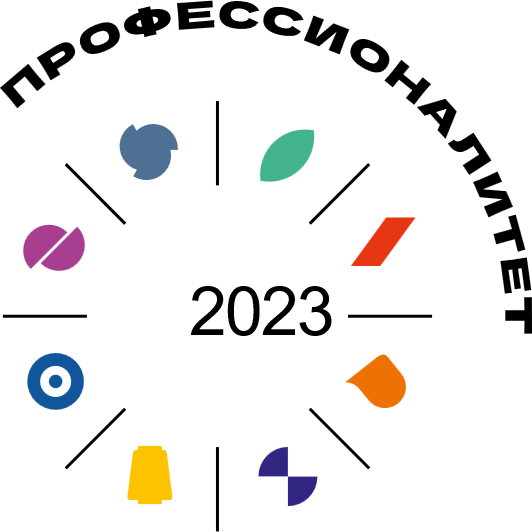 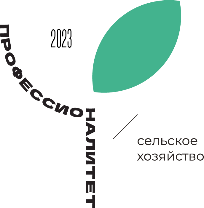 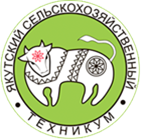 Одобрено протоколом педагогического совета:Протокол №7 от 22.06.2023 г.Утверждено Приказом ГБПОУ РС(Я) «Якутский сельскохозяйственный техникум»:Приказ № 01-03/66/1-п от 29.06.2023 г.Согласовано с предприятием-работодателем ГКУ РС (Я) «Якутское лесничество»Руководитель ______________М.И. Агеев  Директор образовательной организации ГБПОУ РС(Я) «Якутский сельскохозяйственный техникум»______________________ А.П. СамсоновКод компетенцииФормулировка компетенцииЗнания, уменияОК 01Выбирать способы решения задач профессиональной деятельности применительно 
к различным контекстамУмения: ОК 01Выбирать способы решения задач профессиональной деятельности применительно 
к различным контекстамраспознавать задачу и/или проблему 
в профессиональном и/или социальном контекстеОК 01Выбирать способы решения задач профессиональной деятельности применительно 
к различным контекстаманализировать задачу и/или проблему 
и выделять её составные частиОК 01Выбирать способы решения задач профессиональной деятельности применительно 
к различным контекстамопределять этапы решения задачиОК 01Выбирать способы решения задач профессиональной деятельности применительно 
к различным контекстамвыявлять и эффективно искать информацию, необходимую для решения задачи и/или проблемыОК 01Выбирать способы решения задач профессиональной деятельности применительно 
к различным контекстамсоставлять план действияОК 01Выбирать способы решения задач профессиональной деятельности применительно 
к различным контекстамопределять необходимые ресурсыОК 01Выбирать способы решения задач профессиональной деятельности применительно 
к различным контекстамвладеть актуальными методами работы 
в профессиональной и смежных сферахОК 01Выбирать способы решения задач профессиональной деятельности применительно 
к различным контекстамреализовывать составленный планОК 01Выбирать способы решения задач профессиональной деятельности применительно 
к различным контекстамоценивать результат и последствия своих действий (самостоятельно или с помощью наставника)ОК 01Выбирать способы решения задач профессиональной деятельности применительно 
к различным контекстамЗнания:ОК 01Выбирать способы решения задач профессиональной деятельности применительно 
к различным контекстамактуальный профессиональный и социальный контекст, в котором приходится работать и жить ОК 01Выбирать способы решения задач профессиональной деятельности применительно 
к различным контекстамосновные источники информации и ресурсы 
для решения задач и проблем 
в профессиональном и/или социальном контекстеОК 01Выбирать способы решения задач профессиональной деятельности применительно 
к различным контекстамалгоритмы выполнения работ 
в профессиональной и смежных областяхОК 01Выбирать способы решения задач профессиональной деятельности применительно 
к различным контекстамметоды работы в профессиональной 
и смежных сферахОК 01Выбирать способы решения задач профессиональной деятельности применительно 
к различным контекстамструктуру плана для решения задачОК 01Выбирать способы решения задач профессиональной деятельности применительно 
к различным контекстампорядок оценки результатов решения задач профессиональной деятельностиОК 02Использовать современные средства поиска, анализа 
и интерпретации информации, 
и информационные технологии для выполнения задач профессиональной деятельностиУмения: ОК 02Использовать современные средства поиска, анализа 
и интерпретации информации, 
и информационные технологии для выполнения задач профессиональной деятельностиопределять задачи для поиска информацииОК 02Использовать современные средства поиска, анализа 
и интерпретации информации, 
и информационные технологии для выполнения задач профессиональной деятельностиопределять необходимые источники информацииОК 02Использовать современные средства поиска, анализа 
и интерпретации информации, 
и информационные технологии для выполнения задач профессиональной деятельностипланировать процесс поиска; структурировать получаемую информацию ОК 02Использовать современные средства поиска, анализа 
и интерпретации информации, 
и информационные технологии для выполнения задач профессиональной деятельностивыделять наиболее значимое в перечне информацииОК 02Использовать современные средства поиска, анализа 
и интерпретации информации, 
и информационные технологии для выполнения задач профессиональной деятельностиоценивать практическую значимость результатов поискаОК 02Использовать современные средства поиска, анализа 
и интерпретации информации, 
и информационные технологии для выполнения задач профессиональной деятельностиоформлять результаты поиска, применять средства информационных технологий для решения профессиональных задачОК 02Использовать современные средства поиска, анализа 
и интерпретации информации, 
и информационные технологии для выполнения задач профессиональной деятельностииспользовать современное программное обеспечениеОК 02Использовать современные средства поиска, анализа 
и интерпретации информации, 
и информационные технологии для выполнения задач профессиональной деятельностииспользовать различные цифровые средства 
для решения профессиональных задачОК 02Использовать современные средства поиска, анализа 
и интерпретации информации, 
и информационные технологии для выполнения задач профессиональной деятельностиЗнания:ОК 02Использовать современные средства поиска, анализа 
и интерпретации информации, 
и информационные технологии для выполнения задач профессиональной деятельностиноменклатура информационных источников, применяемых в профессиональной деятельностиОК 02Использовать современные средства поиска, анализа 
и интерпретации информации, 
и информационные технологии для выполнения задач профессиональной деятельностиприемы структурирования информацииОК 02Использовать современные средства поиска, анализа 
и интерпретации информации, 
и информационные технологии для выполнения задач профессиональной деятельностиформат оформления результатов поиска информации, современные средства 
и устройства информатизацииОК 02Использовать современные средства поиска, анализа 
и интерпретации информации, 
и информационные технологии для выполнения задач профессиональной деятельностипорядок их применения и программное обеспечение в профессиональной деятельности 
в том числе с использованием цифровых средствОК 03Планировать 
и реализовывать собственное профессиональное 
и личностное развитие, предпринимательскую деятельность 
в профессиональной сфере, использовать знания по финансовой грамотности 
в различных жизненных ситуацияхУмения: ОК 03Планировать 
и реализовывать собственное профессиональное 
и личностное развитие, предпринимательскую деятельность 
в профессиональной сфере, использовать знания по финансовой грамотности 
в различных жизненных ситуацияхопределять актуальность нормативно-правовой документации в профессиональной деятельностиОК 03Планировать 
и реализовывать собственное профессиональное 
и личностное развитие, предпринимательскую деятельность 
в профессиональной сфере, использовать знания по финансовой грамотности 
в различных жизненных ситуацияхприменять современную научную профессиональную терминологиюОК 03Планировать 
и реализовывать собственное профессиональное 
и личностное развитие, предпринимательскую деятельность 
в профессиональной сфере, использовать знания по финансовой грамотности 
в различных жизненных ситуацияхопределять и выстраивать траектории профессионального развития и самообразованияОК 03Планировать 
и реализовывать собственное профессиональное 
и личностное развитие, предпринимательскую деятельность 
в профессиональной сфере, использовать знания по финансовой грамотности 
в различных жизненных ситуацияхвыявлять достоинства и недостатки коммерческой идеиОК 03Планировать 
и реализовывать собственное профессиональное 
и личностное развитие, предпринимательскую деятельность 
в профессиональной сфере, использовать знания по финансовой грамотности 
в различных жизненных ситуацияхпрезентовать идеи открытия собственного дела 
в профессиональной деятельности; оформлять бизнес-планОК 03Планировать 
и реализовывать собственное профессиональное 
и личностное развитие, предпринимательскую деятельность 
в профессиональной сфере, использовать знания по финансовой грамотности 
в различных жизненных ситуацияхрассчитывать размеры выплат по процентным ставкам кредитованияОК 03Планировать 
и реализовывать собственное профессиональное 
и личностное развитие, предпринимательскую деятельность 
в профессиональной сфере, использовать знания по финансовой грамотности 
в различных жизненных ситуацияхопределять инвестиционную привлекательность коммерческих идей 
в рамках профессиональной деятельностиОК 03Планировать 
и реализовывать собственное профессиональное 
и личностное развитие, предпринимательскую деятельность 
в профессиональной сфере, использовать знания по финансовой грамотности 
в различных жизненных ситуацияхпрезентовать бизнес-идею ОК 03Планировать 
и реализовывать собственное профессиональное 
и личностное развитие, предпринимательскую деятельность 
в профессиональной сфере, использовать знания по финансовой грамотности 
в различных жизненных ситуацияхопределять источники финансированияОК 03Планировать 
и реализовывать собственное профессиональное 
и личностное развитие, предпринимательскую деятельность 
в профессиональной сфере, использовать знания по финансовой грамотности 
в различных жизненных ситуацияхЗнания:ОК 03Планировать 
и реализовывать собственное профессиональное 
и личностное развитие, предпринимательскую деятельность 
в профессиональной сфере, использовать знания по финансовой грамотности 
в различных жизненных ситуацияхсодержание актуальной нормативно-правовой документацииОК 03Планировать 
и реализовывать собственное профессиональное 
и личностное развитие, предпринимательскую деятельность 
в профессиональной сфере, использовать знания по финансовой грамотности 
в различных жизненных ситуацияхсовременная научная и профессиональная терминологияОК 03Планировать 
и реализовывать собственное профессиональное 
и личностное развитие, предпринимательскую деятельность 
в профессиональной сфере, использовать знания по финансовой грамотности 
в различных жизненных ситуацияхвозможные траектории профессионального развития и самообразованияОК 03Планировать 
и реализовывать собственное профессиональное 
и личностное развитие, предпринимательскую деятельность 
в профессиональной сфере, использовать знания по финансовой грамотности 
в различных жизненных ситуацияхосновы предпринимательской деятельности основы финансовой грамотностиОК 03Планировать 
и реализовывать собственное профессиональное 
и личностное развитие, предпринимательскую деятельность 
в профессиональной сфере, использовать знания по финансовой грамотности 
в различных жизненных ситуацияхправила разработки бизнес-плановОК 03Планировать 
и реализовывать собственное профессиональное 
и личностное развитие, предпринимательскую деятельность 
в профессиональной сфере, использовать знания по финансовой грамотности 
в различных жизненных ситуацияхпорядок выстраивания презентации ОК 03Планировать 
и реализовывать собственное профессиональное 
и личностное развитие, предпринимательскую деятельность 
в профессиональной сфере, использовать знания по финансовой грамотности 
в различных жизненных ситуацияхкредитные банковские продуктыОК 04Эффективно взаимодействовать 
и работать 
в коллективе 
и командеУмения: ОК 04Эффективно взаимодействовать 
и работать 
в коллективе 
и командеорганизовывать работу коллектива 
и командыОК 04Эффективно взаимодействовать 
и работать 
в коллективе 
и командевзаимодействовать с коллегами, руководством, клиентами в ходе профессиональной деятельностиОК 04Эффективно взаимодействовать 
и работать 
в коллективе 
и командеЗнания:ОК 04Эффективно взаимодействовать 
и работать 
в коллективе 
и командепсихологические основы деятельности коллектива, психологические особенности личностиОК 04Эффективно взаимодействовать 
и работать 
в коллективе 
и командеосновы проектной деятельностиОК 05Осуществлять устную 
и письменную коммуникацию 
на государственном языке Российской Федерации с учетом особенностей социального 
и культурного контекстаУмения: ОК 05Осуществлять устную 
и письменную коммуникацию 
на государственном языке Российской Федерации с учетом особенностей социального 
и культурного контекстаграмотно излагать свои мысли и оформлять документы по профессиональной тематике 
на государственном языке, проявлять толерантность в рабочем коллективеОК 05Осуществлять устную 
и письменную коммуникацию 
на государственном языке Российской Федерации с учетом особенностей социального 
и культурного контекстаЗнания:ОК 05Осуществлять устную 
и письменную коммуникацию 
на государственном языке Российской Федерации с учетом особенностей социального 
и культурного контекстаособенности социального и культурного контекстаОК 05Осуществлять устную 
и письменную коммуникацию 
на государственном языке Российской Федерации с учетом особенностей социального 
и культурного контекстаправила оформления документов 
и построения устных сообщенийОК 06Проявлять гражданско-патриотическую позицию, демонстрировать осознанное поведение 
на основе традиционных общечеловеческих ценностей, 
в том числе с учетом гармонизации межнациональных 
и межрелигиозных отношений, применять стандарты антикоррупционного поведенияУмения: ОК 06Проявлять гражданско-патриотическую позицию, демонстрировать осознанное поведение 
на основе традиционных общечеловеческих ценностей, 
в том числе с учетом гармонизации межнациональных 
и межрелигиозных отношений, применять стандарты антикоррупционного поведенияописывать значимость своей специальностиОК 06Проявлять гражданско-патриотическую позицию, демонстрировать осознанное поведение 
на основе традиционных общечеловеческих ценностей, 
в том числе с учетом гармонизации межнациональных 
и межрелигиозных отношений, применять стандарты антикоррупционного поведенияприменять стандарты антикоррупционного поведенияОК 06Проявлять гражданско-патриотическую позицию, демонстрировать осознанное поведение 
на основе традиционных общечеловеческих ценностей, 
в том числе с учетом гармонизации межнациональных 
и межрелигиозных отношений, применять стандарты антикоррупционного поведенияЗнания:ОК 06Проявлять гражданско-патриотическую позицию, демонстрировать осознанное поведение 
на основе традиционных общечеловеческих ценностей, 
в том числе с учетом гармонизации межнациональных 
и межрелигиозных отношений, применять стандарты антикоррупционного поведениясущность гражданско-патриотической позиции, общечеловеческих ценностейОК 06Проявлять гражданско-патриотическую позицию, демонстрировать осознанное поведение 
на основе традиционных общечеловеческих ценностей, 
в том числе с учетом гармонизации межнациональных 
и межрелигиозных отношений, применять стандарты антикоррупционного поведениязначимость профессиональной деятельности 
по специальностиОК 06Проявлять гражданско-патриотическую позицию, демонстрировать осознанное поведение 
на основе традиционных общечеловеческих ценностей, 
в том числе с учетом гармонизации межнациональных 
и межрелигиозных отношений, применять стандарты антикоррупционного поведениястандарты антикоррупционного поведения 
и последствия его нарушенияОК 07Содействовать сохранению окружающей среды, ресурсосбережению, применять знания 
об изменении климата, принципы бережливого производства, эффективно действовать 
в чрезвычайных ситуацияхУмения: ОК 07Содействовать сохранению окружающей среды, ресурсосбережению, применять знания 
об изменении климата, принципы бережливого производства, эффективно действовать 
в чрезвычайных ситуацияхсоблюдать нормы экологической безопасностиОК 07Содействовать сохранению окружающей среды, ресурсосбережению, применять знания 
об изменении климата, принципы бережливого производства, эффективно действовать 
в чрезвычайных ситуацияхопределять направления ресурсосбережения 
в рамках профессиональной деятельности 
по специальности, осуществлять работу с соблюдением принципов бережливого производстваОК 07Содействовать сохранению окружающей среды, ресурсосбережению, применять знания 
об изменении климата, принципы бережливого производства, эффективно действовать 
в чрезвычайных ситуацияхорганизовывать профессиональную деятельность 
с учетом знаний об изменении климатических условий регионаОК 07Содействовать сохранению окружающей среды, ресурсосбережению, применять знания 
об изменении климата, принципы бережливого производства, эффективно действовать 
в чрезвычайных ситуацияхЗнания:ОК 07Содействовать сохранению окружающей среды, ресурсосбережению, применять знания 
об изменении климата, принципы бережливого производства, эффективно действовать 
в чрезвычайных ситуацияхправила экологической безопасности при ведении профессиональной деятельности ОК 07Содействовать сохранению окружающей среды, ресурсосбережению, применять знания 
об изменении климата, принципы бережливого производства, эффективно действовать 
в чрезвычайных ситуацияхосновные ресурсы, задействованные 
в профессиональной деятельностиОК 07Содействовать сохранению окружающей среды, ресурсосбережению, применять знания 
об изменении климата, принципы бережливого производства, эффективно действовать 
в чрезвычайных ситуацияхпути обеспечения ресурсосбереженияОК 07Содействовать сохранению окружающей среды, ресурсосбережению, применять знания 
об изменении климата, принципы бережливого производства, эффективно действовать 
в чрезвычайных ситуацияхпринципы бережливого производстваОК 07Содействовать сохранению окружающей среды, ресурсосбережению, применять знания 
об изменении климата, принципы бережливого производства, эффективно действовать 
в чрезвычайных ситуацияхосновные направления изменения климатических условий регионаОК 08Использовать средства физической культуры для сохранения 
и укрепления здоровья 
в процессе профессиональной деятельности 
и поддержания необходимого уровня физической подготовленностиУмения: ОК 08Использовать средства физической культуры для сохранения 
и укрепления здоровья 
в процессе профессиональной деятельности 
и поддержания необходимого уровня физической подготовленностииспользовать физкультурно-оздоровительную деятельность для укрепления здоровья, достижения жизненных и профессиональных целейОК 08Использовать средства физической культуры для сохранения 
и укрепления здоровья 
в процессе профессиональной деятельности 
и поддержания необходимого уровня физической подготовленностиприменять рациональные приемы двигательных функций в профессиональной деятельностиОК 08Использовать средства физической культуры для сохранения 
и укрепления здоровья 
в процессе профессиональной деятельности 
и поддержания необходимого уровня физической подготовленностипользоваться средствами профилактики перенапряжения, характерными для данной специальности ОК 08Использовать средства физической культуры для сохранения 
и укрепления здоровья 
в процессе профессиональной деятельности 
и поддержания необходимого уровня физической подготовленностиЗнания:ОК 08Использовать средства физической культуры для сохранения 
и укрепления здоровья 
в процессе профессиональной деятельности 
и поддержания необходимого уровня физической подготовленностироль физической культуры в общекультурном, профессиональном и социальном развитии человекаОК 08Использовать средства физической культуры для сохранения 
и укрепления здоровья 
в процессе профессиональной деятельности 
и поддержания необходимого уровня физической подготовленностиосновы здорового образа жизниОК 08Использовать средства физической культуры для сохранения 
и укрепления здоровья 
в процессе профессиональной деятельности 
и поддержания необходимого уровня физической подготовленностиусловия профессиональной деятельности 
и зоны риска физического здоровья для специальности ОК 08Использовать средства физической культуры для сохранения 
и укрепления здоровья 
в процессе профессиональной деятельности 
и поддержания необходимого уровня физической подготовленностисредства профилактики перенапряженияОК 09Пользоваться профессиональной документацией 
на государственном 
и иностранном языкахУмения: ОК 09Пользоваться профессиональной документацией 
на государственном 
и иностранном языкахпонимать общий смысл четко произнесенных высказываний на известные темы (профессиональные и бытовые), понимать тексты на базовые профессиональные темыОК 09Пользоваться профессиональной документацией 
на государственном 
и иностранном языкахучаствовать в диалогах на знакомые общие 
и профессиональные темыОК 09Пользоваться профессиональной документацией 
на государственном 
и иностранном языкахстроить простые высказывания о себе 
и о своей профессиональной деятельностиОК 09Пользоваться профессиональной документацией 
на государственном 
и иностранном языкахкратко обосновывать и объяснять свои действия (текущие и планируемые)ОК 09Пользоваться профессиональной документацией 
на государственном 
и иностранном языкахписать простые связные сообщения на знакомые или интересующие профессиональные темыОК 09Пользоваться профессиональной документацией 
на государственном 
и иностранном языкахЗнания:ОК 09Пользоваться профессиональной документацией 
на государственном 
и иностранном языкахправила построения простых и сложных предложений на профессиональные темыОК 09Пользоваться профессиональной документацией 
на государственном 
и иностранном языкахосновные общеупотребительные глаголы (бытовая и профессиональная лексика)ОК 09Пользоваться профессиональной документацией 
на государственном 
и иностранном языкахлексический минимум, относящийся 
к описанию предметов, средств и процессов профессиональной деятельностиОК 09Пользоваться профессиональной документацией 
на государственном 
и иностранном языкахособенности произношенияОК 09Пользоваться профессиональной документацией 
на государственном 
и иностранном языкахправила чтения текстов профессиональной направленностиВиды деятельностиКод и наименованиекомпетенцииКодПоказатели освоения компетенцииВД 01. Организация и проведение мероприятий по воспроизводству лесов и лесоразведениюПК 1.1. Планировать, осуществлять и контролировать работы по лесному семеноводствуНавыки/практический опыт: ВД 01. Организация и проведение мероприятий по воспроизводству лесов и лесоразведениюПК 1.1. Планировать, осуществлять и контролировать работы по лесному семеноводствуН 1.1.01учета урожая семян, заготовки, приемки, учета и хранения лесосеменного сырьяВД 01. Организация и проведение мероприятий по воспроизводству лесов и лесоразведениюПК 1.1. Планировать, осуществлять и контролировать работы по лесному семеноводствуУмения:ВД 01. Организация и проведение мероприятий по воспроизводству лесов и лесоразведениюПК 1.1. Планировать, осуществлять и контролировать работы по лесному семеноводствуУ 1.1.01выполнять селекционную оценку деревьев и насаждений, выполнять прививки древесных породВД 01. Организация и проведение мероприятий по воспроизводству лесов и лесоразведениюПК 1.1. Планировать, осуществлять и контролировать работы по лесному семеноводствуЗнания:ВД 01. Организация и проведение мероприятий по воспроизводству лесов и лесоразведениюПК 1.1. Планировать, осуществлять и контролировать работы по лесному семеноводствуЗ 1.1.01биологию семеношения, роста и развития древесных и кустарниковых породВД 01. Организация и проведение мероприятий по воспроизводству лесов и лесоразведениюПК 1.2. Планировать, осуществлять и контролировать работы по выращиванию посадочного материалаНавыки/практический опыт:ВД 01. Организация и проведение мероприятий по воспроизводству лесов и лесоразведениюПК 1.2. Планировать, осуществлять и контролировать работы по выращиванию посадочного материалаН 1.2.01отбора средних проб от партии семян, определения посевных качеств семян, выращивания посадочного материала в лесном питомникеВД 01. Организация и проведение мероприятий по воспроизводству лесов и лесоразведениюПК 1.2. Планировать, осуществлять и контролировать работы по выращиванию посадочного материалаУмения:ВД 01. Организация и проведение мероприятий по воспроизводству лесов и лесоразведениюПК 1.2. Планировать, осуществлять и контролировать работы по выращиванию посадочного материалаУ 1.2.01готовить семена к посеву, отводить участки лесных насаждений для проведения мероприятий по уходу за лесами и оформлять документацию по их отводу, подбирать технологии ухода за лесами, оформлять технологические карты, производить оценку качества лесных участков, на которых проведены мероприятия по уходу, отбирать деревья в рубку и на выращиваниеВД 01. Организация и проведение мероприятий по воспроизводству лесов и лесоразведениюПК 1.2. Планировать, осуществлять и контролировать работы по выращиванию посадочного материалаЗнания:ВД 01. Организация и проведение мероприятий по воспроизводству лесов и лесоразведениюПК 1.2. Планировать, осуществлять и контролировать работы по выращиванию посадочного материалаЗ 1.2.01виды лесных питомников, их организационную структуру, приемы и системы обработки почвы в питомниках, агротехнику и технологию выращивания посадочного материала в лесных питомниках, основные положения лесовыращивания, виды и типы лесных культур, категории лесокультурных площадей, пути повышения устойчивости и продуктивности лесовВД 01. Организация и проведение мероприятий по воспроизводству лесов и лесоразведениюПК 1.3. Участвовать в проектировании и контролировать работы по лесовосстановлению, лесоразведению и руководить имиНавыки/практический опыт:ВД 01. Организация и проведение мероприятий по воспроизводству лесов и лесоразведениюПК 1.3. Участвовать в проектировании и контролировать работы по лесовосстановлению, лесоразведению и руководить имиН 1.3.01создания лесных культур, защитных лесных насаждений и ухода за ними, инвентаризации и перевода лесных культур в земли, покрытые лесной растительностьюВД 01. Организация и проведение мероприятий по воспроизводству лесов и лесоразведениюПК 1.3. Участвовать в проектировании и контролировать работы по лесовосстановлению, лесоразведению и руководить имиУмения:ВД 01. Организация и проведение мероприятий по воспроизводству лесов и лесоразведениюПК 1.3. Участвовать в проектировании и контролировать работы по лесовосстановлению, лесоразведению и руководить имиУ 1.3.01проводить инвентаризацию посадочного материала в питомнике, выкапывать, сортировать, хранить и перевозить посадочный материал, вести учет и оценку естественного возобновления лесов, назначать виды ухода и устанавливать их режим, проводить подбор агрегатов, наладку и регулировку машин и механизмов, используемых для получения семян, посадочного материала, воспроизводства лесов и лесоразведения  ВД 01. Организация и проведение мероприятий по воспроизводству лесов и лесоразведениюПК 1.3. Участвовать в проектировании и контролировать работы по лесовосстановлению, лесоразведению и руководить имиЗнания:ВД 01. Организация и проведение мероприятий по воспроизводству лесов и лесоразведениюПК 1.3. Участвовать в проектировании и контролировать работы по лесовосстановлению, лесоразведению и руководить имиЗ 1.3.01методику разработки проекта лесовосстановления, агротехнику и технологию создания лесных культур, методику подбора конструкций, породного состава, схемы размещения растений в защитных лесных полосах, виды, методы и приемы ухода за лесами, технологии ухода за лесами, правила оформления технической документации по воспроизводству лесов и лесоразведениюВД 01. Организация и проведение мероприятий по воспроизводству лесов и лесоразведениюПК 1.4. Участвовать в проектировании и контролировать работы по уходу за лесами и руководить имиНавыки/практический опыт:ВД 01. Организация и проведение мероприятий по воспроизводству лесов и лесоразведениюПК 1.4. Участвовать в проектировании и контролировать работы по уходу за лесами и руководить имиН 1.4.01проведения технической приемки лесокультурных работ,ВД 01. Организация и проведение мероприятий по воспроизводству лесов и лесоразведениюПК 1.4. Участвовать в проектировании и контролировать работы по уходу за лесами и руководить имиУ 1.4.01Умения: проводить обработку почвы, посев, посадку и уход за сеянцами и саженцами в питомниках, на лесокультурных площадях и защитных лесных насаждениях, участия в проектировании мероприятий по воспроизводству лесов и уходу за ними, организовывать работу производственного подразделения, пользоваться нормативно-технической документациейВД 01. Организация и проведение мероприятий по воспроизводству лесов и лесоразведениюПК 1.4. Участвовать в проектировании и контролировать работы по уходу за лесами и руководить имиЗнания:ВД 01. Организация и проведение мероприятий по воспроизводству лесов и лесоразведениюПК 1.4. Участвовать в проектировании и контролировать работы по уходу за лесами и руководить имиЗ 1.4.01технологии создания объектов лесосеменной базы и ухода за ними, методики прогнозирования и учета урожая семян, технологии заготовки, хранения, переработки лесосеменного сырья, хранения и транспортировки семян, методы определения посевных качеств семян, основные нормативные и правовые документы по воспроизводству лесов и лесоразведениюВД 01. Организация и проведение мероприятий по воспроизводству лесов и лесоразведениюПК 1.5 Осуществлять мероприятия по защите семян и посадочного материала от вредителей и болезнейНавыки/практический опыт: ВД 01. Организация и проведение мероприятий по воспроизводству лесов и лесоразведениюПК 1.5 Осуществлять мероприятия по защите семян и посадочного материала от вредителей и болезнейН 1.5.01защиты семян, посадочного материала, лесных культур от вредителей и болезней, по уходу за лесамиВД 01. Организация и проведение мероприятий по воспроизводству лесов и лесоразведениюПК 1.5 Осуществлять мероприятия по защите семян и посадочного материала от вредителей и болезнейУмения:ВД 01. Организация и проведение мероприятий по воспроизводству лесов и лесоразведениюПК 1.5 Осуществлять мероприятия по защите семян и посадочного материала от вредителей и болезнейУ 1.5.01рассчитывать нормы высева семян, подбирать вид, конструкцию, породный состав, схему размещения растений в защитных лесных насаждениях различного назначения, определять виды вредителей и болезней семян, сеянцев и саженцев и применять методы борьбы с нимиВД 01. Организация и проведение мероприятий по воспроизводству лесов и лесоразведениюПК 1.5 Осуществлять мероприятия по защите семян и посадочного материала от вредителей и болезнейЗнания:ВД 01. Организация и проведение мероприятий по воспроизводству лесов и лесоразведениюПК 1.5 Осуществлять мероприятия по защите семян и посадочного материала от вредителей и болезнейЗ 1.5.01основные виды болезней и вредителей семян, сеянцев и саженцев и меры борьбы с ними, машины и механизмы, используемые для переработки лесосеменного сырья, получения посадочного материала, воспроизводства лесов и лесоразведения, оформления технической документации, контроля качества работ на всех этапах их проведения, правила и нормы охраны труда при проведении технологических процессовВД 02. Организация и проведение мероприятий по охране и защите лесовПК 2.1. Проводить предупредительные мероприятия по охране лесов от пожаров, загрязнений и иного негативного воздействияНавыки/практический опыт: ВД 02. Организация и проведение мероприятий по охране и защите лесовПК 2.1. Проводить предупредительные мероприятия по охране лесов от пожаров, загрязнений и иного негативного воздействияН 2.1.01осуществления мероприятий по охране лесов от пожаров, загрязнений и иного негативного воздействияВД 02. Организация и проведение мероприятий по охране и защите лесовПК 2.1. Проводить предупредительные мероприятия по охране лесов от пожаров, загрязнений и иного негативного воздействияУмения:ВД 02. Организация и проведение мероприятий по охране и защите лесовПК 2.1. Проводить предупредительные мероприятия по охране лесов от пожаров, загрязнений и иного негативного воздействияУ 2.1.01работать с нормативной документацией по охране леса, назначать предупредительные мероприятия в зависимости от класса пожарной опасности, организовывать работу производственного подразделенияВД 02. Организация и проведение мероприятий по охране и защите лесовПК 2.1. Проводить предупредительные мероприятия по охране лесов от пожаров, загрязнений и иного негативного воздействияЗнания:ВД 02. Организация и проведение мероприятий по охране и защите лесовПК 2.1. Проводить предупредительные мероприятия по охране лесов от пожаров, загрязнений и иного негативного воздействияЗ 2.1.01организацию охраны лесов, условия возникновения и распространения лесных пожаров, предупредительные меры по охране лесов от пожаров, виды ответственности за нарушение лесного законодательства в области охраны лесов от пожаров, загрязнений и иного негативного воздействияВД 02. Организация и проведение мероприятий по охране и защите лесовПК 2.2. Осуществлять тушение лесных пожаровНавыки/практический опыт:ВД 02. Организация и проведение мероприятий по охране и защите лесовПК 2.2. Осуществлять тушение лесных пожаровН 2.2.01использования средств тушения лесных пожаровВД 02. Организация и проведение мероприятий по охране и защите лесовПК 2.2. Осуществлять тушение лесных пожаровУмения:ВД 02. Организация и проведение мероприятий по охране и защите лесовПК 2.2. Осуществлять тушение лесных пожаровУ 2.2.01составлять планы противопожарных мероприятий, производить расчеты ущерба от лесного пожара и лесонарушений, проводить инструктаж лиц, привлекаемых к тушению пожаровВД 02. Организация и проведение мероприятий по охране и защите лесовПК 2.2. Осуществлять тушение лесных пожаровЗнания:ВД 02. Организация и проведение мероприятий по охране и защите лесовПК 2.2. Осуществлять тушение лесных пожаровЗ 2.2.01организацию проведения лесопожарного мониторинга, противопожарное устройство лесной территории, способы тушения лесных пожаров, порядок расчета потребности сил и средств пожаротушения, машины, агрегаты и аппараты для предупреждения и борьбы с лесными пожарами, безопасные меры при тушении лесных пожаров, выполнение противопожарных и лесозащитных работ, правила пожарной безопасности при работах в лесуВД 02. Организация и проведение мероприятий по охране и защите лесовПК 2.3. Проводить лесопатологическое обследование и лесопатологический мониторингНавыки/практический опыт:ВД 02. Организация и проведение мероприятий по охране и защите лесовПК 2.3. Проводить лесопатологическое обследование и лесопатологический мониторингН 2.3.01сбора и анализа данных о лесопатологическом состоянии лесовВД 02. Организация и проведение мероприятий по охране и защите лесовПК 2.3. Проводить лесопатологическое обследование и лесопатологический мониторингУмения:ВД 02. Организация и проведение мероприятий по охране и защите лесовПК 2.3. Проводить лесопатологическое обследование и лесопатологический мониторингУ 2.3.01оформлять документацию по лесопатологическому обследованию, лесопатологическому мониторингу и охране лесовВД 02. Организация и проведение мероприятий по охране и защите лесовПК 2.3. Проводить лесопатологическое обследование и лесопатологический мониторингЗнания:ВД 02. Организация и проведение мероприятий по охране и защите лесовПК 2.3. Проводить лесопатологическое обследование и лесопатологический мониторингЗ 2.3.01порядок организации и осуществления лесопатологического обследования и лесопатологического мониторинга, методы оценки санитарного и лесопатологического состояния лесовВД 02. Организация и проведение мероприятий по охране и защите лесовПК 2.4 Проводить работы по локализации и ликвидации очагов вредных организмов, санитарно-оздоровительных мероприятий в лесных насаждениях и руководить имиНавыки/практический опыт:ВД 02. Организация и проведение мероприятий по охране и защите лесовПК 2.4 Проводить работы по локализации и ликвидации очагов вредных организмов, санитарно-оздоровительных мероприятий в лесных насаждениях и руководить имиН 2.4.01проведения санитарно-оздоровительных мероприятийВД 02. Организация и проведение мероприятий по охране и защите лесовПК 2.4 Проводить работы по локализации и ликвидации очагов вредных организмов, санитарно-оздоровительных мероприятий в лесных насаждениях и руководить имиУмения:ВД 02. Организация и проведение мероприятий по охране и защите лесовПК 2.4 Проводить работы по локализации и ликвидации очагов вредных организмов, санитарно-оздоровительных мероприятий в лесных насаждениях и руководить имиУ 2.4.01определять степень угрозы насаждению от вредных организмов, выбирать методы борьбы с вредными организмами. назначать санитарно-оздоровительные мероприятия и осуществлять контроль за соблюдением санитарных требований к использованию лесовВД 02. Организация и проведение мероприятий по охране и защите лесовПК 2.4 Проводить работы по локализации и ликвидации очагов вредных организмов, санитарно-оздоровительных мероприятий в лесных насаждениях и руководить имиЗнания:ВД 02. Организация и проведение мероприятий по охране и защите лесовПК 2.4 Проводить работы по локализации и ликвидации очагов вредных организмов, санитарно-оздоровительных мероприятий в лесных насаждениях и руководить имиЗ 2.4.01методы борьбы с вредителями и болезнями леса, принцип работы и конструкции базовых машин для проведения санитарно-оздоровительных мероприятий, нормативную и правовую документацию по охране лесов и лесозащитеВД 03. Организация использования лесовПК 3.1. Осуществлять отвод лесных участков для проведения мероприятий по использованию лесаНавыки/практический опыт:ВД 03. Организация использования лесовПК 3.1. Осуществлять отвод лесных участков для проведения мероприятий по использованию лесаН 3.1.01отвода лесных участков на местности под различные виды использования лесов, выбора способа очистки лесосекВД 03. Организация использования лесовПК 3.1. Осуществлять отвод лесных участков для проведения мероприятий по использованию лесаУмения:ВД 03. Организация использования лесовПК 3.1. Осуществлять отвод лесных участков для проведения мероприятий по использованию лесаУ 3.1.01работать с электронной базой материалов лесоустройства, использовать геодезические приборы и оборудование при отводе лесных участков, устанавливать и обозначать на местности границы лесосек, оформлять документацию по отводу лесосек, работать с нормативной документациейВД 03. Организация использования лесовПК 3.1. Осуществлять отвод лесных участков для проведения мероприятий по использованию лесаЗнания:ВД 03. Организация использования лесовПК 3.1. Осуществлять отвод лесных участков для проведения мероприятий по использованию лесаЗ 3.1.01технику отвода лесных участков, системы и виды рубок лесных насаждений, и их организационно-технические элементы, правила оформления технической документации, нормативно-правовую документацию по видам использования лесов и охране окружающей среды при использовании лесовВД 03. Организация использования лесовПК 3.2. Планировать и контролировать работы по использованию лесов с целью заготовки древесины и других лесных ресурсов и руководить имиНавыки/практический опыт: ВД 03. Организация использования лесовПК 3.2. Планировать и контролировать работы по использованию лесов с целью заготовки древесины и других лесных ресурсов и руководить имиН 3.2.01выбора технологии рубок в соответствии с эколого-лесоводственными требованиями, оформления технологической картыВД 03. Организация использования лесовПК 3.2. Планировать и контролировать работы по использованию лесов с целью заготовки древесины и других лесных ресурсов и руководить имиУмения:ВД 03. Организация использования лесовПК 3.2. Планировать и контролировать работы по использованию лесов с целью заготовки древесины и других лесных ресурсов и руководить имиУ 3.2.01контролировать и принимать работы по отводу лесных участков, проводить оценку качества отведенных участков, давать оценку правильности составленных технологических карт, подбирать технологию заготовки живицы и других лесных ресурсов, осуществлять контроль за состоянием и использованием лесных участков при различных видах использования лесов, организовывать работу производственного подразделения, проводить инструктаж по охране труда и безопасности тушения лесных пожаровВД 03. Организация использования лесовПК 3.2. Планировать и контролировать работы по использованию лесов с целью заготовки древесины и других лесных ресурсов и руководить имиЗнания:ВД 03. Организация использования лесовПК 3.2. Планировать и контролировать работы по использованию лесов с целью заготовки древесины и других лесных ресурсов и руководить имиЗ 3.2.01способы осуществления основных технологических процессов заготовки древесины, технологии заготовки и сбора недревесных лесных ресурсов, заготовки пищевых лесных ресурсов и сбора лекарственных растений, правила охрану труда и пожарной безопасности при использовании лесовВД 03. Организация использования лесовПК 3.3. Планировать, осуществлять и контролировать рекреационную деятельностьНавыки/практический опыт: ВД 03. Организация использования лесовПК 3.3. Планировать, осуществлять и контролировать рекреационную деятельностьН 3.3.01установления нормативов рекреационной деятельности с учетом типологической характеристики, разработки и осуществления мероприятий рекреационной деятельностиВД 03. Организация использования лесовПК 3.3. Планировать, осуществлять и контролировать рекреационную деятельностьУмения:ВД 03. Организация использования лесовПК 3.3. Планировать, осуществлять и контролировать рекреационную деятельностьУ 3.3.01проводить ландшафтный анализ территорий, выполнять функциональное зонирование лесных участков и ландшафтную таксацию лесных насаждений, организовывать проведение мероприятий по благоустройству и реконструкции лесопарков, ВД 03. Организация использования лесовПК 3.3. Планировать, осуществлять и контролировать рекреационную деятельностьЗнания:ВД 03. Организация использования лесовПК 3.3. Планировать, осуществлять и контролировать рекреационную деятельностьЗ 3.3.01принципы организации и ведения хозяйства в лесах для осуществления рекреационной деятельности, пути повышения устойчивости лесов, их санитарно-гигиенических и оздоровительных функций при осуществлении рекреационной деятельностиВД 04. Проведение работ по лесоустройству и таксацииПК 4.1. Проводить таксацию срубленных, отдельно растущих деревьев и лесных насажденийНавыки/практический опыт: ВД 04. Проведение работ по лесоустройству и таксацииПК 4.1. Проводить таксацию срубленных, отдельно растущих деревьев и лесных насажденийН 4.1.01обмера и определения объема растущего и срубленного дереваВД 04. Проведение работ по лесоустройству и таксацииПК 4.1. Проводить таксацию срубленных, отдельно растущих деревьев и лесных насажденийУмения:ВД 04. Проведение работ по лесоустройству и таксацииПК 4.1. Проводить таксацию срубленных, отдельно растущих деревьев и лесных насажденийУ 4.1.01определять таксационные показатели деревьев и насаждений, составлять таксационное описание, проектировать мероприятия по охране, воспроизводству лесов, организовывать работу производственного подразделения, работать с нормативной, правовой и технической документацией при проведении лесоустроительных работ и таксацииВД 04. Проведение работ по лесоустройству и таксацииПК 4.1. Проводить таксацию срубленных, отдельно растущих деревьев и лесных насажденийЗнания:ВД 04. Проведение работ по лесоустройству и таксацииПК 4.1. Проводить таксацию срубленных, отдельно растущих деревьев и лесных насажденийЗ 4.1.01особенности таксации срубленного и растущего дерева, таксационные показатели насаждений и методы их определения, особенности составления таксационных таблиц, основы проектирования лесохозяйственных работ, методику разработки лесохозяйственных регламентов и проекта освоения лесов, порядок ведения государственного лесного реестра, государственного кадастрового учета лесных участков, мониторинга лесовВД 04. Проведение работ по лесоустройству и таксацииПК 4.2. Осуществлять таксацию древесной и недревесной продукции лесаНавыки/практический опыт:ВД 04. Проведение работ по лесоустройству и таксацииПК 4.2. Осуществлять таксацию древесной и недревесной продукции лесаН 4.2.01определения таксационных показателей лесных насаждений, определения запаса и сортиментной оценки лесных насаждений, обмера и учета древесной и недревесной продукцииВД 04. Проведение работ по лесоустройству и таксацииПК 4.2. Осуществлять таксацию древесной и недревесной продукции лесаУмения: ВД 04. Проведение работ по лесоустройству и таксацииПК 4.2. Осуществлять таксацию древесной и недревесной продукции лесаУ 4.2.01работать с таксационными таблицами, приборами и инструментами, проводить учет древесной и недревесной продукцииВД 04. Проведение работ по лесоустройству и таксацииПК 4.2. Осуществлять таксацию древесной и недревесной продукции лесаЗнания:ВД 04. Проведение работ по лесоустройству и таксацииПК 4.2. Осуществлять таксацию древесной и недревесной продукции лесаЗ 4.2.01способы учета древесной и недревесной продукции, особенности таксации недревесной продукции и пищевых лесных ресурсов, теоретические и экономические основы лесоустройства, нормативную, правовую и техническую документацию при проведении лесоустроительных работ и таксации, правила охраны труда при проведении лесоустроительных работ и таксацииВД 04. Проведение работ по лесоустройству и таксацииПК 4.3. Проводить полевые и камеральные лесоустроительные работыНавыки/практический опыт:ВД 04. Проведение работ по лесоустройству и таксацииПК 4.3. Проводить полевые и камеральные лесоустроительные работыН 4.3.01осуществления камеральной обработки полевой лесоустроительной информацииВД 04. Проведение работ по лесоустройству и таксацииПК 4.3. Проводить полевые и камеральные лесоустроительные работыУмения:ВД 04. Проведение работ по лесоустройству и таксацииПК 4.3. Проводить полевые и камеральные лесоустроительные работыУ 4.3.01выполнять полевые работы в системе государственной инвентаризации лесов, использовать материалы лесоустройства для решения практических задач лесного хозяйства, назначать хозяйственные мероприятия в лесу, заполнять полевую лесоустроительную документацию, составлять план рубок, устанавливать размер расчетной лесосеки, составлять планово-картографические материалыВД 04. Проведение работ по лесоустройству и таксацииПК 4.3. Проводить полевые и камеральные лесоустроительные работыЗнания:ВД 04. Проведение работ по лесоустройству и таксацииПК 4.3. Проводить полевые и камеральные лесоустроительные работыЗ 4.3.01объекты лесоустройства, цикл и содержание лесоустроительных работ, методы и виды лесоустройства, методику полевых работ, методы инвентаризации лесного фонда;методику дешифрирования данных дистанционного зондирования в лесоустройстве, государственные информационные системы- технологии (далее - ГИС-технологии) при создании лесных карт и таксационных баз данных, методику составления расчетной лесосеки и планов рубок, лесоустроительные технологии при планировании лесозащитных работВД 05. Выполнение работ по одной или нескольким профессиям рабочих, должностям служащих11359 «Вальщик леса»ПК 5.1 Планировать и контролировать подготовительные работы на лесосеке перед валкой деревьевНавыки/практический опыт:ВД 05. Выполнение работ по одной или нескольким профессиям рабочих, должностям служащих11359 «Вальщик леса»ПК 5.1 Планировать и контролировать подготовительные работы на лесосеке перед валкой деревьевН 5.1.01подготовка рабочего места перед валкой деревьевВД 05. Выполнение работ по одной или нескольким профессиям рабочих, должностям служащих11359 «Вальщик леса»ПК 5.1 Планировать и контролировать подготовительные работы на лесосеке перед валкой деревьевН 5.1.02очистка лесосек после валки деревьевВД 05. Выполнение работ по одной или нескольким профессиям рабочих, должностям служащих11359 «Вальщик леса»ПК 5.1 Планировать и контролировать подготовительные работы на лесосеке перед валкой деревьевН 5.1.03проведение технического обслуживания, текущего ремонта бензомоторных пил и сучкорезовВД 05. Выполнение работ по одной или нескольким профессиям рабочих, должностям служащих11359 «Вальщик леса»ПК 5.1 Планировать и контролировать подготовительные работы на лесосеке перед валкой деревьевН 5.1.04проведение технического обслуживания и текущего ремонта валочных приспособленийВД 05. Выполнение работ по одной или нескольким профессиям рабочих, должностям служащих11359 «Вальщик леса»ПК 5.1 Планировать и контролировать подготовительные работы на лесосеке перед валкой деревьевУмения:ВД 05. Выполнение работ по одной или нескольким профессиям рабочих, должностям служащих11359 «Вальщик леса»ПК 5.1 Планировать и контролировать подготовительные работы на лесосеке перед валкой деревьевУ 5.1.01оценивать безопасность организации рабочего места согласно требованиям охраны трудаВД 05. Выполнение работ по одной или нескольким профессиям рабочих, должностям служащих11359 «Вальщик леса»ПК 5.1 Планировать и контролировать подготовительные работы на лесосеке перед валкой деревьевУ 5.1.02пользоваться инструментом и приспособлениями для резки и рубки кустарниковВД 05. Выполнение работ по одной или нескольким профессиям рабочих, должностям служащих11359 «Вальщик леса»ПК 5.1 Планировать и контролировать подготовительные работы на лесосеке перед валкой деревьевЗ 5.1.01виды и правила установки предупреждающих и запрещающих знак;ВД 05. Выполнение работ по одной или нескольким профессиям рабочих, должностям служащих11359 «Вальщик леса»ПК 5.1 Планировать и контролировать подготовительные работы на лесосеке перед валкой деревьевЗ 5.1.02правила отбора деревьев для рубкиВД 05. Выполнение работ по одной или нескольким профессиям рабочих, должностям служащих11359 «Вальщик леса»ПК 5.2 Осуществлять подготовку древесного сырья к трелевке с использованием ручного инструментаНавыки/практический опыт:ВД 05. Выполнение работ по одной или нескольким профессиям рабочих, должностям служащих11359 «Вальщик леса»ПК 5.2 Осуществлять подготовку древесного сырья к трелевке с использованием ручного инструментаН 5.2.01подготовка и складирование древесиныВД 05. Выполнение работ по одной или нескольким профессиям рабочих, должностям служащих11359 «Вальщик леса»ПК 5.2 Осуществлять подготовку древесного сырья к трелевке с использованием ручного инструментаН 5.2.02проверка исправности используемого инструментаВД 05. Выполнение работ по одной или нескольким профессиям рабочих, должностям служащих11359 «Вальщик леса»ПК 5.2 Осуществлять подготовку древесного сырья к трелевке с использованием ручного инструментаН 5.2.03очистка лесосек от порубочных остатков после зимней заготовки древесного сырья, их укладка и утилизацияВД 05. Выполнение работ по одной или нескольким профессиям рабочих, должностям служащих11359 «Вальщик леса»ПК 5.2 Осуществлять подготовку древесного сырья к трелевке с использованием ручного инструментаУмения:ВД 05. Выполнение работ по одной или нескольким профессиям рабочих, должностям служащих11359 «Вальщик леса»ПК 5.2 Осуществлять подготовку древесного сырья к трелевке с использованием ручного инструментаУ 5.2.01определять направление прокладки путей отходовВД 05. Выполнение работ по одной или нескольким профессиям рабочих, должностям служащих11359 «Вальщик леса»ПК 5.2 Осуществлять подготовку древесного сырья к трелевке с использованием ручного инструментаУ 5.2.02читать технологические карты на лесосечные работыВД 05. Выполнение работ по одной или нескольким профессиям рабочих, должностям служащих11359 «Вальщик леса»ПК 5.2 Осуществлять подготовку древесного сырья к трелевке с использованием ручного инструментаУ 5.2.03пользоваться приспособлениями для зацепки зависших, не приземленных деревьевВД 05. Выполнение работ по одной или нескольким профессиям рабочих, должностям служащих11359 «Вальщик леса»ПК 5.2 Осуществлять подготовку древесного сырья к трелевке с использованием ручного инструментаЗнания:ВД 05. Выполнение работ по одной или нескольким профессиям рабочих, должностям служащих11359 «Вальщик леса»ПК 5.2 Осуществлять подготовку древесного сырья к трелевке с использованием ручного инструментаЗ 5.2.01устройство, назначение, правила эксплуатации приспособлений и инструмента для резки и рубки кустарниковВД 05. Выполнение работ по одной или нескольким профессиям рабочих, должностям служащих11359 «Вальщик леса»ПК 5.2 Осуществлять подготовку древесного сырья к трелевке с использованием ручного инструментаЗ 5.2.02знаки, указатели и сигналы, используемые на лесосеке между рабочимиВД 05. Выполнение работ по одной или нескольким профессиям рабочих, должностям служащих11359 «Вальщик леса»ПК 5.2 Осуществлять подготовку древесного сырья к трелевке с использованием ручного инструментаЗ 5.2.03Перечень разрешенных дезинфицирующих средств, применяемых в животноводстве, правила их примененияВД 05. Выполнение работ по одной или нескольким профессиям рабочих, должностям служащих11359 «Вальщик леса»ПК 5.3 Осуществлять обрезку сучьев и вершин деревьев, спиливание пней и древесной растительности механизированным инструментомНавыки/практический опыт:ВД 05. Выполнение работ по одной или нескольким профессиям рабочих, должностям служащих11359 «Вальщик леса»ПК 5.3 Осуществлять обрезку сучьев и вершин деревьев, спиливание пней и древесной растительности механизированным инструментомН 5.3.01спиливание пней заподлицо с землей, сучков и вершин деревьев, заготовка хвороста и кустарника бензомоторными пилами и сучкорезамиВД 05. Выполнение работ по одной или нескольким профессиям рабочих, должностям служащих11359 «Вальщик леса»ПК 5.3 Осуществлять обрезку сучьев и вершин деревьев, спиливание пней и древесной растительности механизированным инструментомН 5.3.02обрезка вершин деревьев бензомоторными пилами и сучкорезамиВД 05. Выполнение работ по одной или нескольким профессиям рабочих, должностям служащих11359 «Вальщик леса»ПК 5.3 Осуществлять обрезку сучьев и вершин деревьев, спиливание пней и древесной растительности механизированным инструментомУмения:ВД 05. Выполнение работ по одной или нескольким профессиям рабочих, должностям служащих11359 «Вальщик леса»ПК 5.3 Осуществлять обрезку сучьев и вершин деревьев, спиливание пней и древесной растительности механизированным инструментомУ 5.3.01применять спецодежду, спецобувь и иные средства индивидуальной и групповой защиты в зависимости от вредных и опасных производственных факторовВД 05. Выполнение работ по одной или нескольким профессиям рабочих, должностям служащих11359 «Вальщик леса»ПК 5.3 Осуществлять обрезку сучьев и вершин деревьев, спиливание пней и древесной растительности механизированным инструментомУ 5.3.02пользоваться ручным инструментом и приспособлениями для вырубки подроста и подлескаВД 05. Выполнение работ по одной или нескольким профессиям рабочих, должностям служащих11359 «Вальщик леса»ПК 5.3 Осуществлять обрезку сучьев и вершин деревьев, спиливание пней и древесной растительности механизированным инструментомУ 5.3.03собирать и укладывать хворост на проезжую часть лесовозных усовВД 05. Выполнение работ по одной или нескольким профессиям рабочих, должностям служащих11359 «Вальщик леса»ПК 5.3 Осуществлять обрезку сучьев и вершин деревьев, спиливание пней и древесной растительности механизированным инструментомУ 5.3.01Выполнять регулировку доильного аппарата в процессе доения животныхВД 05. Выполнение работ по одной или нескольким профессиям рабочих, должностям служащих11359 «Вальщик леса»ПК 5.3 Осуществлять обрезку сучьев и вершин деревьев, спиливание пней и древесной растительности механизированным инструментомУ 5.3.01оценивать и обеспечивать безопасность организации рабочего места согласно требованиям охраны трудаВД 05. Выполнение работ по одной или нескольким профессиям рабочих, должностям служащих11359 «Вальщик леса»ПК 5.3 Осуществлять обрезку сучьев и вершин деревьев, спиливание пней и древесной растительности механизированным инструментомЗнания:ВД 05. Выполнение работ по одной или нескольким профессиям рабочих, должностям служащих11359 «Вальщик леса»ПК 5.3 Осуществлять обрезку сучьев и вершин деревьев, спиливание пней и древесной растительности механизированным инструментомЗ 5.3.01требования охраны труда и пожарной безопасности при выполнении валки деревьевВД 05. Выполнение работ по одной или нескольким профессиям рабочих, должностям служащих11359 «Вальщик леса»ПК 5.3 Осуществлять обрезку сучьев и вершин деревьев, спиливание пней и древесной растительности механизированным инструментомЗ 5.3.02устройство и правила эксплуатации бензомоторных пил различных типов и валочного гидравлического клинаВД 05. Выполнение работ по одной или нескольким профессиям рабочих, должностям служащих11359 «Вальщик леса»ПК 5.4 Осуществлять валку древесной растительности бензомоторными пиламиНавыки:ВД 05. Выполнение работ по одной или нескольким профессиям рабочих, должностям служащих11359 «Вальщик леса»ПК 5.4 Осуществлять валку древесной растительности бензомоторными пиламиН 5.4.01валка и разделка деревьев бензомоторными пиламиВД 05. Выполнение работ по одной или нескольким профессиям рабочих, должностям служащих11359 «Вальщик леса»ПК 5.4 Осуществлять валку древесной растительности бензомоторными пиламиУмения:ВД 05. Выполнение работ по одной или нескольким профессиям рабочих, должностям служащих11359 «Вальщик леса»ПК 5.4 Осуществлять валку древесной растительности бензомоторными пиламиУ 5.4.01подготавливать места под складирование деревьев и хлыстовВД 05. Выполнение работ по одной или нескольким профессиям рабочих, должностям служащих11359 «Вальщик леса»ПК 5.4 Осуществлять валку древесной растительности бензомоторными пиламиУ 5.4.02обрезать, обрубать сучья у деревьев, лежащих вдоль склона крутизной 20 и более градусов и поперек склона крутизной 15 и более градусовВД 05. Выполнение работ по одной или нескольким профессиям рабочих, должностям служащих11359 «Вальщик леса»ПК 5.4 Осуществлять валку древесной растительности бензомоторными пиламиЗнания:ВД 05. Выполнение работ по одной или нескольким профессиям рабочих, должностям служащих11359 «Вальщик леса»ПК 5.4 Осуществлять валку древесной растительности бензомоторными пиламиЗ 5.4.01правила и способы вырубки, укладки и утилизации поврежденного подроста и подлескаВД 05. Выполнение работ по одной или нескольким профессиям рабочих, должностям служащих11359 «Вальщик леса»ПК 5.4 Осуществлять валку древесной растительности бензомоторными пиламиЗ 5.4.02правила и схемы организации механизированной разработки лесосекВД 06. Выполнение работ по одной или нескольким профессиям рабочих, должностям служащих 19203 «Тракторист»ПК 6.1 Управлять трактором категорий «С»Навыки/практический опыт: ВД 06. Выполнение работ по одной или нескольким профессиям рабочих, должностям служащих 19203 «Тракторист»ПК 6.1 Управлять трактором категорий «С»Н 6.1.01управление тракторами, относящимися к категории «С»ВД 06. Выполнение работ по одной или нескольким профессиям рабочих, должностям служащих 19203 «Тракторист»ПК 6.1 Управлять трактором категорий «С»Умения:ВД 06. Выполнение работ по одной или нескольким профессиям рабочих, должностям служащих 19203 «Тракторист»ПК 6.1 Управлять трактором категорий «С»У 6.1.01соблюдать правила дорожного движения, безопасно управлять транспортными средствами в различных дорожных и метеорологических условияхВД 06. Выполнение работ по одной или нескольким профессиям рабочих, должностям служащих 19203 «Тракторист»ПК 6.1 Управлять трактором категорий «С»Знания:ВД 06. Выполнение работ по одной или нескольким профессиям рабочих, должностям служащих 19203 «Тракторист»ПК 6.1 Управлять трактором категорий «С»З 6.1.01основы законодательства в сфере дорожного движения, Правила дорожного движения, правила эксплуатации транспортных средств, правила перевозки грузов; виды ответственности за нарушение Правил дорожного движения, правил эксплуатации транспортных средств и норм по охране окружающей среды в соответствии с законодательством Российской ФедерацииВД 06. Выполнение работ по одной или нескольким профессиям рабочих, должностям служащих 19203 «Тракторист»ПК 6.2 Выполнять работы с сельскохозяйственными машинами и транспортировке грузовНавыки/практический опыт:ВД 06. Выполнение работ по одной или нескольким профессиям рабочих, должностям служащих 19203 «Тракторист»ПК 6.2 Выполнять работы с сельскохозяйственными машинами и транспортировке грузовН 6.2.01управление тракторами, относящимися к категории «С»ВД 06. Выполнение работ по одной или нескольким профессиям рабочих, должностям служащих 19203 «Тракторист»ПК 6.2 Выполнять работы с сельскохозяйственными машинами и транспортировке грузовУмения:ВД 06. Выполнение работ по одной или нескольким профессиям рабочих, должностям служащих 19203 «Тракторист»ПК 6.2 Выполнять работы с сельскохозяйственными машинами и транспортировке грузовУ 6.2.01соблюдать правила дорожного движения, безопасно управлять транспортными средствами в различных дорожных и метеорологических условияхВД 06. Выполнение работ по одной или нескольким профессиям рабочих, должностям служащих 19203 «Тракторист»ПК 6.2 Выполнять работы с сельскохозяйственными машинами и транспортировке грузовЗнания:ВД 06. Выполнение работ по одной или нескольким профессиям рабочих, должностям служащих 19203 «Тракторист»ПК 6.2 Выполнять работы с сельскохозяйственными машинами и транспортировке грузовЗ 6.2.01приемы устранения неисправностей и выполнения работ по техническому обслуживаниюВД 06. Выполнение работ по одной или нескольким профессиям рабочих, должностям служащих 19203 «Тракторист»ПК 6.3 Осуществлять техническое обслуживание тракторовНавыки/практический опыт:ВД 06. Выполнение работ по одной или нескольким профессиям рабочих, должностям служащих 19203 «Тракторист»ПК 6.3 Осуществлять техническое обслуживание тракторовН 6.3.01управление тракторами, относящимися к категории «С»ВД 06. Выполнение работ по одной или нескольким профессиям рабочих, должностям служащих 19203 «Тракторист»ПК 6.3 Осуществлять техническое обслуживание тракторовУмения:ВД 06. Выполнение работ по одной или нескольким профессиям рабочих, должностям служащих 19203 «Тракторист»ПК 6.3 Осуществлять техническое обслуживание тракторовУ 6.3.01выполнять контрольный осмотр транспортных средств перед выездом и при выполнении поездки, заправлять транспортные средства горюче-смазочными материалами и специальными жидкостями с соблюдением экологических требованийВД 06. Выполнение работ по одной или нескольким профессиям рабочих, должностям служащих 19203 «Тракторист»ПК 6.3 Осуществлять техническое обслуживание тракторовЗнания:ВД 06. Выполнение работ по одной или нескольким профессиям рабочих, должностям служащих 19203 «Тракторист»ПК 6.3 Осуществлять техническое обслуживание тракторовЗ 6.3.01назначение, расположение, принцип действия основных механизмов и приборов транспортных средств, правила техники безопасности при проверке технического состояния транспортных средств, проведении погрузочно-разгрузочных работ, порядок выполнения контрольного осмотра транспортных средств перед поездкой и работ по его техническому обслуживаниюВД 06. Выполнение работ по одной или нескольким профессиям рабочих, должностям служащих 19203 «Тракторист»ПК 6.4 Устранять мелкие неисправности, возникающие во время эксплуатации тракторовНавыки/практический опыт:ВД 06. Выполнение работ по одной или нескольким профессиям рабочих, должностям служащих 19203 «Тракторист»ПК 6.4 Устранять мелкие неисправности, возникающие во время эксплуатации тракторовН 6.4.01управление тракторами, относящимися к категории «С»ВД 06. Выполнение работ по одной или нескольким профессиям рабочих, должностям служащих 19203 «Тракторист»ПК 6.4 Устранять мелкие неисправности, возникающие во время эксплуатации тракторовУмения:ВД 06. Выполнение работ по одной или нескольким профессиям рабочих, должностям служащих 19203 «Тракторист»ПК 6.4 Устранять мелкие неисправности, возникающие во время эксплуатации тракторовУ 6.4.01выполнять контрольный осмотр транспортных средств перед выездом и при выполнении поездки, устранять возникшие во время эксплуатации транспортных средств мелкие неисправности, не требующие разборки узлов и агрегатов, с соблюдением требований техники безопасностиВД 06. Выполнение работ по одной или нескольким профессиям рабочих, должностям служащих 19203 «Тракторист»ПК 6.4 Устранять мелкие неисправности, возникающие во время эксплуатации тракторовЗнания:ВД 06. Выполнение работ по одной или нескольким профессиям рабочих, должностям служащих 19203 «Тракторист»ПК 6.4 Устранять мелкие неисправности, возникающие во время эксплуатации тракторовЗ 6.4.01перечень неисправностей и условий, при которых запрещается эксплуатация транспортных средств или их дальнейшее движениеВД 06. Выполнение работ по одной или нескольким профессиям рабочих, должностям служащих 19203 «Тракторист»ПК 6.5 Работать с документацией установленной формыНавыки/практический опыт: ВД 06. Выполнение работ по одной или нескольким профессиям рабочих, должностям служащих 19203 «Тракторист»ПК 6.5 Работать с документацией установленной формыН 6.5.01управление тракторами, относящимися к категории «С»ВД 06. Выполнение работ по одной или нескольким профессиям рабочих, должностям служащих 19203 «Тракторист»ПК 6.5 Работать с документацией установленной формыУ 6.5.01Умения:обеспечивать прием, размещение, крепление и перевозку грузов. получать, оформлять и сдавать путевую и транспортную документациюВД 06. Выполнение работ по одной или нескольким профессиям рабочих, должностям служащих 19203 «Тракторист»ПК 6.5 Работать с документацией установленной формыЗнания:ВД 06. Выполнение работ по одной или нескольким профессиям рабочих, должностям служащих 19203 «Тракторист»ПК 6.5 Работать с документацией установленной формыЗ 6.5.01правила обращения с эксплуатационными материалами, порядок оформления путевой и товарно-транспортной документацииВД 06. Выполнение работ по одной или нескольким профессиям рабочих, должностям служащих 19203 «Тракторист»ПК 6.6 Проводить первоочередные мероприятия на месте дорожно-транспортного происшествияНавыки/практический опыт: ВД 06. Выполнение работ по одной или нескольким профессиям рабочих, должностям служащих 19203 «Тракторист»ПК 6.6 Проводить первоочередные мероприятия на месте дорожно-транспортного происшествияН 6.6.01управление тракторами, относящимися к категории «С»ВД 06. Выполнение работ по одной или нескольким профессиям рабочих, должностям служащих 19203 «Тракторист»ПК 6.6 Проводить первоочередные мероприятия на месте дорожно-транспортного происшествияУмения:ВД 06. Выполнение работ по одной или нескольким профессиям рабочих, должностям служащих 19203 «Тракторист»ПК 6.6 Проводить первоочередные мероприятия на месте дорожно-транспортного происшествияУ 6.6.01управлять своим эмоциональным состоянием, уважать права других участников дорожного движения, конструктивно разрешать межличностные конфликты, возникшие между участниками дорожного движения, принимать возможные меры для оказания первой помощи пострадавшим при дорожно-транспортных происшествияхВД 06. Выполнение работ по одной или нескольким профессиям рабочих, должностям служащих 19203 «Тракторист»ПК 6.6 Проводить первоочередные мероприятия на месте дорожно-транспортного происшествияЗнания:ВД 06. Выполнение работ по одной или нескольким профессиям рабочих, должностям служащих 19203 «Тракторист»ПК 6.6 Проводить первоочередные мероприятия на месте дорожно-транспортного происшествияЗ 6.6.01комплектацию аптечки, назначение и правила применения входящих в ее состав средств, приемы и последовательность действий по оказанию первой помощи пострадавшим при дорожно-транспортных происшествияхВД 06. Выполнение работ по одной или нескольким профессиям рабочих, должностям служащих 19203 «Тракторист»ПК 6.7 Осуществлять тушение пожаровНавыки/практический опыт: ВД 06. Выполнение работ по одной или нескольким профессиям рабочих, должностям служащих 19203 «Тракторист»ПК 6.7 Осуществлять тушение пожаровН 6.7.01управление тракторами, относящимися к категории «С»ВД 06. Выполнение работ по одной или нескольким профессиям рабочих, должностям служащих 19203 «Тракторист»ПК 6.7 Осуществлять тушение пожаровУмения:ВД 06. Выполнение работ по одной или нескольким профессиям рабочих, должностям служащих 19203 «Тракторист»ПК 6.7 Осуществлять тушение пожаровУ 6.7.01соблюдать режим труда и отдыха, использовать средства пожаротушенияВД 06. Выполнение работ по одной или нескольким профессиям рабочих, должностям служащих 19203 «Тракторист»ПК 6.7 Осуществлять тушение пожаровЗнания:ВД 06. Выполнение работ по одной или нескольким профессиям рабочих, должностям служащих 19203 «Тракторист»ПК 6.7 Осуществлять тушение пожаровЗ 6.7.01требования, предъявляемые к режиму труда и отдыха, правила и нормы охраны труда и техники безопасности, основы безопасного управления транспортными средствами, правила применения средств пожаротушенияДВД 7 Использование цифровых технологий в профессиональной деятельностиПК 7.1. Выполнить ведение документооборота по вопросам лесопользования и лесовосстановленияНавыки/практический опыт:ДВД 7 Использование цифровых технологий в профессиональной деятельностиПК 7.1. Выполнить ведение документооборота по вопросам лесопользования и лесовосстановленияН 7.1.01учет договоров аренды лесных участков в границах лесничества; учет проектной документации лесных участков в границах лесничества; учет приемки рекультивированных земель в границах лесничества; учет отчетов от лиц, использующих леса, об охране лесов от пожаров, о защите лесов, о воспроизводстве лесов и лесоразведении от граждан, юридических лиц, осуществляющих использование лесов;	учет договоров купли-продажи лесных насаждений для собственных нужд гражданДВД 7 Использование цифровых технологий в профессиональной деятельностиПК 7.1. Выполнить ведение документооборота по вопросам лесопользования и лесовосстановленияУмения:ДВД 7 Использование цифровых технологий в профессиональной деятельностиПК 7.1. Выполнить ведение документооборота по вопросам лесопользования и лесовосстановленияУ 7.1.01вести реестры лесных декларации, отчетов об использовании лесов, отчетов о воспроизводстве лесов и лесоразведении, отчетов о защите лесов, отчетов об охране лесов от пожаров, договоров аренды лесных участков проектной документации лесных участков, принятых (рекультивированных) земель, договоров купли-продажи лесных насажденийДВД 7 Использование цифровых технологий в профессиональной деятельностиПК 7.1. Выполнить ведение документооборота по вопросам лесопользования и лесовосстановленияЗнания:ДВД 7 Использование цифровых технологий в профессиональной деятельностиПК 7.1. Выполнить ведение документооборота по вопросам лесопользования и лесовосстановленияЗ 7.1.01подготовить документы по вопросам использования и восстановления лесов и направить в письменной форме по электронной почте извещения о принятии документов или отказе, содержащее основание отказаДВД 7 Использование цифровых технологий в профессиональной деятельностиПК 7.2. Работать с документацией для осуществления использования и восстановления лесовНавыки/практический опыт: ДВД 7 Использование цифровых технологий в профессиональной деятельностиПК 7.2. Работать с документацией для осуществления использования и восстановления лесовН 7.2.01контролировать проведение своевременного осмотра лесосек, в границах которого осуществлена заготовка древесины на основании договора купли-продажи лесных насаждений, оформить и подписать акт по результатам осмотраДВД 7 Использование цифровых технологий в профессиональной деятельностиПК 7.2. Работать с документацией для осуществления использования и восстановления лесовУмения:ДВД 7 Использование цифровых технологий в профессиональной деятельностиПК 7.2. Работать с документацией для осуществления использования и восстановления лесовУ 7.2.01проверить состав проектов лесовосстановления и ухода за лесами, при отсутствии оснований для возврата согласовать егоДВД 7 Использование цифровых технологий в профессиональной деятельностиПК 7.2. Работать с документацией для осуществления использования и восстановления лесовЗнания:ДВД 7 Использование цифровых технологий в профессиональной деятельностиПК 7.2. Работать с документацией для осуществления использования и восстановления лесовЗ 7.2.01проверка состава проекта лесовосстановления, •	проверка состава проекта ухода за лесами, •	подготовка проекта акта приема-передачи лесных участков с указанием характеристики и объема древесины лесных насажденийДВД 7 Использование цифровых технологий в профессиональной деятельностиПК 7.3. Осуществлять внесение информации в формы государственного лесного реестра на уровне лесничестваНавыки/практический опыт: ДВД 7 Использование цифровых технологий в профессиональной деятельностиПК 7.3. Осуществлять внесение информации в формы государственного лесного реестра на уровне лесничестваН 7.3.01определить размер платы за предоставление выписки из государственного лесного реестра, принять решение о предоставлении или отказе выписки из государственного лесного реестраДВД 7 Использование цифровых технологий в профессиональной деятельностиПК 7.3. Осуществлять внесение информации в формы государственного лесного реестра на уровне лесничестваУмения:ДВД 7 Использование цифровых технологий в профессиональной деятельностиПК 7.3. Осуществлять внесение информации в формы государственного лесного реестра на уровне лесничестваУ 7.3.01вести характеристику лесов по целевому назначению: о защитных лесах, об их категориях, об эксплуатационных лесах и о резервных лесах, распределение площади лесов и запасов древесины по преобладающим породам и группам возраста, распределение площади лесных насаждений по группам пород, группам возраста, полнотам и классам бонитета, установленные и выполненные мероприятия по воспроизводству лесовДВД 7 Использование цифровых технологий в профессиональной деятельностиПК 7.3. Осуществлять внесение информации в формы государственного лесного реестра на уровне лесничестваЗнания:ДВД 7 Использование цифровых технологий в профессиональной деятельностиПК 7.3. Осуществлять внесение информации в формы государственного лесного реестра на уровне лесничестваЗ 7.3.01сведения о расчетной лесосеке, сведения о наличии и состоянии лесных культур,проверка документов, необходимых для предоставления выписки из государственного лесного реестра, определение размера платы за предоставление выписки из государственного лесного реестраДВД 7 Использование цифровых технологий в профессиональной деятельностиПК 7.4 Проводить мониторинг рационального использования и восстановления леса с беспилотным летательным аппаратомНавыки/практический опыт: ДВД 7 Использование цифровых технологий в профессиональной деятельностиПК 7.4 Проводить мониторинг рационального использования и восстановления леса с беспилотным летательным аппаратомН 7.4.01выявление несанкционированной деятельности, включая незаконную вырубку деревьев с фото и видеофиксацией нарушения и определение точных координат места, проверка результативности мер, предпринятых для лесовосстановления, определение места и площади пожараДВД 7 Использование цифровых технологий в профессиональной деятельностиПК 7.4 Проводить мониторинг рационального использования и восстановления леса с беспилотным летательным аппаратомУмения:ДВД 7 Использование цифровых технологий в профессиональной деятельностиПК 7.4 Проводить мониторинг рационального использования и восстановления леса с беспилотным летательным аппаратомУ 7.4.01запускать квадракоптер (дрон) маршрут аппарата, координаты взлёта, посадки и места съёмки, выявление несанкционированной деятельности, включая незаконную вырубку деревьев с фото и видеофиксацией нарушения и определение точных координат местаДВД 7 Использование цифровых технологий в профессиональной деятельностиПК 7.4 Проводить мониторинг рационального использования и восстановления леса с беспилотным летательным аппаратомЗнания:ДВД 7 Использование цифровых технологий в профессиональной деятельностиПК 7.4 Проводить мониторинг рационального использования и восстановления леса с беспилотным летательным аппаратомЗ 7.4.01ознакомление с картографическими материалами лесного участка, облет всего участка, обслуживание коптера и укладка в транспортировочное место, обработка данных с камерыДВД 7 Использование цифровых технологий в профессиональной деятельностиПК 7.5 Проводить натурное обследование лесного участка (ПО: Formap, Microsoftoffice, Paint)Навыки/практический опыт: ДВД 7 Использование цифровых технологий в профессиональной деятельностиПК 7.5 Проводить натурное обследование лесного участка (ПО: Formap, Microsoftoffice, Paint)Н 7.5.01отграничение участка лесного фонда путем установки столбов на углах поворота границ, 	инструментальную геодезическую съемку границ участка лесного фонда с определением румбов и длины граничных линий, а также привязка участка лесного фонда к твердым ориентирам на местности (межевым знакам)ДВД 7 Использование цифровых технологий в профессиональной деятельностиПК 7.5 Проводить натурное обследование лесного участка (ПО: Formap, Microsoftoffice, Paint)Умения:ДВД 7 Использование цифровых технологий в профессиональной деятельностиПК 7.5 Проводить натурное обследование лесного участка (ПО: Formap, Microsoftoffice, Paint)У 7.5.01определение площади участка по данным геодезической съемки границДВД 7 Использование цифровых технологий в профессиональной деятельностиПК 7.5 Проводить натурное обследование лесного участка (ПО: Formap, Microsoftoffice, Paint)Знания:ДВД 7 Использование цифровых технологий в профессиональной деятельностиПК 7.5 Проводить натурное обследование лесного участка (ПО: Formap, Microsoftoffice, Paint)З 7.5.01составление чертежа (плана) участка лесного фонда в масштабе лесоустроительного планшета или плана лесонасаждений с нанесением границ лесничеств, кварталов, выделов, групп лесов и категорий защитности лесов, дорог и населенных пунктов, номеров кварталов, границ участка лесного фонда с номерами поворотных точек, с указанием румбов и длины граничных линий, номеров выделов и площадиНаименованиеВсего по ФГОС Всего по ФГОС В т.ч. в форме практической подготовкиВ т.ч. в форме практической подготовкиРекомендуемый семестр изученияРекомендуемый семестр изученияНаименованиеВсего по ФГОС Всего по ФГОС В т.ч. в форме практической подготовкиВ т.ч. в форме практической подготовкиРекомендуемый семестр изученияРекомендуемый семестр изучения12334455СГ.00Социально-гуманитарный цикл ОГСЭ.00Общий гуманитарный и социально-экономический учебный цикл627627316316 1-5 1-5ОГСЭ.01Основы философии72722 2 ОГСЭ.02История8181 1 1ОГСЭ.03Иностранный язык142142142142 1,2,3,4,5 1,2,3,4,5ОГСЭ.04Физическая культура284284142142  1,2,3,4,5  1,2,3,4,5ОГСЭ.05Язык Саха48483232ЕН.00Математический и общий естественнонаучный учебный цикл1801805858 1,3 1,3ЕН.01Математика54542020 1 1ЕН.02Информатика54542424 3 3ЕН.03Экологические основы природопользования72721414 1 1ОПБОбязательный профессиональный блокОП.00Профессиональный учебный цикл13111311418418 1-5 1-5ОП.01Геодезия1171173636 1,2 1,2ОП.02Ботаника1081083434 1,2 1,2ОП.03Почвоведение93932626 1,2 1,2ОП.04Дендрология и лесоведение1141143636 1,2 1,2ОП.05Основы лесной энтомологии, фитопатологии и биологии лесных зверей и птиц1051053434 1,2 1,2ОП.06Основы древесиноведения и лесного товароведения60601818 3 3ОП.07Основы устройства тракторов и автомобилей75752424 2 2ОП.10Экономика организации и менеджмент72722424 5 5ОП.11Охрана труда51511616 1 1ОП.12Безопасность жизнедеятельности1021023434 3,4 3,4ОП.13Деловой русский язык545416161 1 ОП.14Основы исследовательской деятельности72722424 5 5ОП.15Основы фермерского дела72722424 2 2ОП.16Основы финансовой грамотности и предпринимательства1081083636 3,4 3,4МДМ. 01Правовые основы профессиональной деятельностиОП 08Правовое обеспечение профессиональной деятельности54541818 2 2ОП 09Правовые и организационные основы государственного управления лесами54541818 2 2ПМ.00Профессиональные модули2580258013821382ПМ.01Организация и проведение мероприятий по воспроизводству лесов и лесоразведению4294292002002,3,4 2,3,4 МДК 01.01Лесоразведение и воспроизводство лесов32132192922,3,42,3,4УП.01.01Учебная практика72727272 4 4ПП.01.01Производственная практика36363636 4 4ПМ.02Организация и проведение мероприятий по охране и защите лесов408408228228 1,2  1,2 МДК.02.01Охрана и защита лесов2642648484 1,2 1,2УП.02.01Учебная практика72727272 2 2ПП.02.01Производственная практика72727272 2 2ПМ.03Организация использования лесов555555268268 3,4,5 3,4,5МДК.03.01Заготовка древесины и других лесных ресурсов23123176763,4,53,4,5МДК.03.02Использование лесов для осуществления рекреационной деятельности1801804848 4,5 4,5УП 03.01Учебная практика72727272 5 5ПП.03.01Производственная практика72727272 5 5ПМ.04Проведение работ по лесоустройству и таксации573573278278 3,4,5 3,4,5МДК.04.01Лесная таксация23723776763,4,53,4,5МДК.04.02Лесоустройство1921925858 4,5 4,5УП 04.01Учебная практика72727272 5 5ПП.04.01Производственная практика72727272 5 5ПМ.05Выполнение работ по одной или нескольким профессиям рабочих, должностям служащих1711711281283 3 МДК.05.0111359 "Вальщик леса"63632020 3 3УП.05.01Учебная практика72727272 3 3ПП.05.01Производственная практика36363636 3 3ПМ.06Выполнение работ по одной или нескольким профессиям рабочих, должностям служащих282282154154 2,3 2,3МДК.06.0119203 Тракторист1741744646 2,3 2,3УП.06.01Учебная практика72727272 3 3ПП.06.01Производственная практика36363636 3 3ДПБ 1Дополнительный профессиональный блок (ГКУ РС (Я) «Якутское лесничество»)1621621261264 4 ПМ.07Использование цифровых технологий в профессиональной деятельности1621621261264 4 МДК.07.01Цифровизация процессов545418184 4 УП.07.01Учебная практика72727272 4 4ПП.07.01Производственная практика36363636 4 4ПДППреддипломная практика144144144144 6 6ГИА.00Государственная итоговая аттестация 216216 6 6Итого:Итого:Итого:474747472318231800№ п/пСодержание практической подготовки (виды работ)ПМ/ МДКПМ/ МДКПМ/ МДКДлительность обучения(в часах)Длительность обучения(в часах)Семестр обученияСеместр обученияНаименование рабочего места, участкаОтветственный от предприятия  № п/пСодержание практической подготовки (виды работ)КодНазвание1.Выезд в лес для учета жизнеспособного подроста и качества естественного лесовосстановления;ПМ.01Организация и проведение мероприятий по воспроизводству лесов и лесоразведению6644Кварталы, выделы ГКУ РС (Я) «Якутское лесничество»Кварталы, выделы ГКУ РС (Я) «Якутское лесничество»Мастер леса, участковый лесничий2.Техническая приемка площади лесовосстановления и перевод молодняка в покрытую лесом площадь;ПМ.01Организация и проведение мероприятий по воспроизводству лесов и лесоразведению8844Кварталы, выделы ГКУ РС (Я) «Якутское лесничество»Кварталы, выделы ГКУ РС (Я) «Якутское лесничество»Мастер леса, участковый лесничий3.Регулирование состава подроста на вырубках и проведение рубок ухода;ПМ.01Организация и проведение мероприятий по воспроизводству лесов и лесоразведению8844Кварталы, выделы ГКУ РС (Я) «Якутское лесничество»Кварталы, выделы ГКУ РС (Я) «Якутское лесничество»Мастер леса, участковый лесничий4.Мероприятия по защите жизнеспособного подроста при лесосечных работах и при охране лесов от пожаров;ПМ.01Организация и проведение мероприятий по воспроизводству лесов и лесоразведению8844Кварталы, выделы ГКУ РС (Я) «Якутское лесничество»Кварталы, выделы ГКУ РС (Я) «Якутское лесничество»Мастер леса, участковый лесничий5.Сделать анализ естественного лесовосстановления в лесничествеПМ.01Организация и проведение мероприятий 43по в4оспроизводству лесов и лесоразведению8844Офис ГКУ РС (Я) «Якутское лесничество»Офис ГКУ РС (Я) «Якутское лесничество»Мастер леса, участковый лесничий6.Проведение мероприятий по регулированию породного состава древостоев в пожароопасных объектах;ПМ.02Организация и проведение мероприятий по охране и защите лесов2222Кварталы, выделы ГКУ РС (Я) «Якутское лесничество»Кварталы, выделы ГКУ РС (Я) «Якутское лесничество»Мастер леса, участковый лесничий7.Определение места лесного пожара с наблюдательного пункта методом засечек. Организация и контроль создания противопожарных объектов в лесу;ПМ.02Организация и проведение мероприятий по охране и защите лесов101022Кварталы, выделы ГКУ РС (Я) «Якутское лесничество»Кварталы, выделы ГКУ РС (Я) «Якутское лесничество»Мастер леса, участковый лесничий8.Проведение разъяснительной работы с населением. Составление протокола о нарушении ППБ в лесах;ПМ.02Организация и проведение мероприятий по охране и защите лесов8822Офис ГКУ РС (Я) «Якутское лесничество»Офис ГКУ РС (Я) «Якутское лесничество»Мастер леса, участковый лесничий9.Работать с нормативной документацией, назначать мероприятия в зависимости от класса ПО. Составлять планы противопожарных мероприятий;ПМ.02Организация и проведение мероприятий по охране и защите лесов101022Офис ГКУ РС (Я) «Якутское лесничество»Офис ГКУ РС (Я) «Якутское лесничество»Мастер леса, участковый лесничий10.Производить расчеты ущерба от лесного пожара и лесонарушений. Выбор способа и технических средств для тушения пожара;ПМ.02Организация и проведение мероприятий по охране и защите лесов101022Офис ГКУ РС (Я) «Якутское лесничество»Офис ГКУ РС (Я) «Якутское лесничество»Мастер леса, участковый лесничий11.Проводить инструктаж лиц, привлекаемых к тушению пожаров. Использовать средства тушения лесных пожаров;Подготовка к работе противопожарных машин и механизмов, Работа на противопожарном агрегате. Работа с приемником GPS;ПМ.02Организация и проведение мероприятий по охране и защите лесов101022Офис ГКУ РС (Я) «Якутское лесничество»Офис ГКУ РС (Я) «Якутское лесничество»Мастер леса, участковый лесничий12.Оформлять документацию по ЛПО и ЛПМ, определять степень угрозы насаждению от вредных организмов, сбор и анализ данных о лесопатологическом состоянии лесовПМ.02Организация и проведение мероприятий по охране и защите лесов6622Кварталы, выделы ГКУ РС (Я) «Якутское лесничество»Кварталы, выделы ГКУ РС (Я) «Якутское лесничество»Мастер леса, участковый лесничий28.Выбор технологии рубок в соответствии с эколого-лесоводственными требованиями; ПМ.03Организация использования лесов8855Кварталы, выделы ГКУ РС (Я) «Якутское лесничество»Кварталы, выделы ГКУ РС (Я) «Якутское лесничество»Мастер леса, участковый лесничий31.Работа с электронной базой материалов лесоустройства; ПМ.03Организация использования лесов8855Офис ГКУ РС (Я) «Якутское лесничество»Офис ГКУ РС (Я) «Якутское лесничество»Мастер леса, участковый лесничий33.Осуществление отвода лесных участков на местности для осуществления рекреационной деятельности; ПМ.03Организация использования лесов8855Кварталы, выделы ГКУ РС (Я) «Якутское лесничество»Кварталы, выделы ГКУ РС (Я) «Якутское лесничество»Мастер леса, участковый лесничий34.Установление нормативов рекреационной деятельности с учетом типологической характеристики;ПМ.03Организация использования лесов8855Кварталы, выделы ГКУ РС (Я) «Якутское лесничество»Кварталы, выделы ГКУ РС (Я) «Якутское лесничество»Мастер леса, участковый лесничий35.Разработка и осуществление мероприятий рекреационной деятельности; ПМ.03Организация использования лесов8855Офис ГКУ РС (Я) «Якутское лесничество»Офис ГКУ РС (Я) «Якутское лесничество»Мастер леса, участковый лесничий37.Проведение хозяйственных мероприятия в лесопарках; ПМ.03Организация использования лесов8855Кварталы, выделы ГКУ РС (Я) «Якутское лесничество»Кварталы, выделы ГКУ РС (Я) «Якутское лесничество»Мастер леса, участковый лесничий38.Разработка рекомендаций по использованию декоративных форм в лесопарковом хозяйстве и озеленении; ПМ.03Организация использования лесов8855Офис ГКУ РС (Я) «Якутское лесничество»Офис ГКУ РС (Я) «Якутское лесничество»Мастер леса, участковый лесничий41.Обобщение материалов, оформление дневника и отчета.ПМ.03Организация использования лесов8855Офис ГКУ РС (Я) «Якутское лесничество»Офис ГКУ РС (Я) «Якутское лесничество»Мастер леса, участковый лесничий42.Дешифрирование фотоабриса кварталаПМ.04Проведение работ по лесоустройству и таксации121255Кварталы, выделы ГКУ РС (Я) «Якутское лесничество»Кварталы, выделы ГКУ РС (Я) «Якутское лесничество»Мастер леса, участковый лесничий43.Дешифрирование квартала с использованием новых технологийПМ.04Проведение работ по лесоустройству и таксации121255Офис ГКУ РС (Я) «Якутское лесничество»Офис ГКУ РС (Я) «Якутское лесничество»Мастер леса, участковый лесничий44.Определение средних показателей лесного фонда организации для составления лесного регламента, проект освоения лесов, программа освоения лесовПМ.04Проведение работ по лесоустройству и таксации121255Кварталы, выделы ГКУ РС (Я) «Якутское лесничество»Кварталы, выделы ГКУ РС (Я) «Якутское лесничество»Мастер леса, участковый лесничий45.Камеральная обработка полевой лесоустроительной информации;ПМ.04Проведение работ по лесоустройству и таксации121255Кварталы, выделы ГКУ РС (Я) «Якутское лесничество»Кварталы, выделы ГКУ РС (Я) «Якутское лесничество»Мастер леса, участковый лесничий46.Работа с нормативной, правовой и технической документацией при проведении лесоустроительных работ и таксации; работа с ГИС программами при создании лесных карт и таксационных баз данныхПМ.04Проведение работ по лесоустройству и таксации121255Офис ГКУ РС (Я) «Якутское лесничество»Офис ГКУ РС (Я) «Якутское лесничество»Мастер леса, участковый лесничий47.Вести государственный лесной реестр, государственный кадастровый учёт лесных участков, мониторинг лесовПМ.04Проведение работ по лесоустройству и таксации121255Кварталы, выделы ГКУ РС (Я) «Якутское лесничество»Кварталы, выделы ГКУ РС (Я) «Якутское лесничество»Мастер леса, участковый лесничий51.Валка деревьев; выбор направления валки деревьев; учет факторов перед повалом дерева;осмотр дерева; подготовка рабочего места;ПМ.05Вальщик леса6633Кварталы, выделы ГКУ РС (Я) «Якутское лесничество»Кварталы, выделы ГКУ РС (Я) «Якутское лесничество»Мастер леса, участковый лесничий52.Валка деревьев в летний и зимний периоды; валка тонкомерных деревьев и кустарников; валка крупномерных деревьев;ПМ.05Вальщик леса6633Кварталы, выделы ГКУ РС (Я) «Якутское лесничество»Кварталы, выделы ГКУ РС (Я) «Якутское лесничество»Мастер леса, участковый лесничий53.Особенности валки деревьев при наличии бокового наклона ствола, а также бокового и встречного ветраПМ.05Вальщик леса6633Кварталы, выделы ГКУ РС (Я) «Якутское лесничество»Кварталы, выделы ГКУ РС (Я) «Якутское лесничество»Мастер леса, участковый лесничий54.Срезание ствола в условиях рубок ухода, а также зависших, сухостойных, фаутных ветровальных и буреломных деревьев; обрезка сучьев, места расположения рабочего относительно поваленного дерева, его движения с пильным аппаратом; рычажные и маятниковые методы срезания сучьев; раскряжевка хлыста лежащего на опорахПМ.05Вальщик леса6633Кварталы, выделы ГКУ РС (Я) «Якутское лесничество»Кварталы, выделы ГКУ РС (Я) «Якутское лесничество»Мастер леса, участковый лесничий55.Сортировка, маркировка, обмер и учет лесоматериалов; определение качества хлыстов, по наличию пороков; сортность круглых лесоматериалов (сортиментов), получаемых при раскряжевке (поперечном делении) хлыста;ПМ.05Вальщик леса6633Кварталы, выделы ГКУ РС (Я) «Якутское лесничество»Кварталы, выделы ГКУ РС (Я) «Якутское лесничество»Мастер леса, участковый лесничий56.Раскряжевка хлыста лежащего на опорах; очередность выполнения раскряжевки с выбором пороков ствола (гниль, кривизна); схемы раскряжевки хлыстов с различными пороками стволаПМ.05Вальщик леса6633Кварталы, выделы ГКУ РС (Я) «Якутское лесничество»Кварталы, выделы ГКУ РС (Я) «Якутское лесничество»Мастер леса, участковый лесничий71.Техническое обслуживание тракторов и сельскохозяйственных машин.ПМ.06Тракторист2233Ангар ГКУ РС (Я) «Якутское лесничество»Ангар ГКУ РС (Я) «Якутское лесничество»Мастер леса, участковый лесничий72.Проведение ТО за тракторами разных марок. ПМ.06Тракторист2233Ангар ГКУ РС (Я) «Якутское лесничество»Ангар ГКУ РС (Я) «Якутское лесничество»Мастер леса, участковый лесничий73.Проведение технического обслуживания сельскохозяйственных машинПМ.06Тракторист2233Ангар ГКУ РС (Я) «Якутское лесничество»Ангар ГКУ РС (Я) «Якутское лесничество»Мастер леса, участковый лесничий74.Участие в производственных   процессахПМ.06Тракторист4433Ангар ГКУ РС (Я) «Якутское лесничество»Ангар ГКУ РС (Я) «Якутское лесничество»Мастер леса, участковый лесничий75.Выполнение транспортных работ.ПМ.06Тракторист4433Ангар ГКУ РС (Я) «Якутское лесничество»Ангар ГКУ РС (Я) «Якутское лесничество»Мастер леса, участковый лесничий76.Выполнение вспомогательных работ.ПМ.06Тракторист4433Ангар ГКУ РС (Я) «Якутское лесничество»Ангар ГКУ РС (Я) «Якутское лесничество»Мастер леса, участковый лесничий77.Комплектование машинно-тракторных агрегатов.ПМ.06Тракторист4433Ангар ГКУ РС (Я) «Якутское лесничество»Ангар ГКУ РС (Я) «Якутское лесничество»Мастер леса, участковый лесничий78.Комплектование машинно-тракторного агрегата.ПМ.06Тракторист4433Ангар ГКУ РС (Я) «Якутское лесничество»Ангар ГКУ РС (Я) «Якутское лесничество»Мастер леса, участковый лесничий79.Выбор сцепки для агрегата.ПМ.06Тракторист2233Ангар ГКУ РС (Я) «Якутское лесничество»Ангар ГКУ РС (Я) «Якутское лесничество»Мастер леса, участковый лесничий80.Обработка почвы (лущение стерни, вспашка, боронование, культивация и др.)ПМ.06Тракторист2233Ангар ГКУ РС (Я) «Якутское лесничество»Ангар ГКУ РС (Я) «Якутское лесничество»Мастер леса, участковый лесничий81.Выполнение технологических процессов.ПМ.06Тракторист2233Ангар ГКУ РС (Я) «Якутское лесничество»Ангар ГКУ РС (Я) «Якутское лесничество»Мастер леса, участковый лесничий82.Проведение посевных и посадочных работ.ПМ.06Тракторист2233Ангар ГКУ РС (Я) «Якутское лесничество»Ангар ГКУ РС (Я) «Якутское лесничество»Мастер леса, участковый лесничий83.Посев зерновых и овощных культур.ПМ.06Тракторист2233Ангар ГКУ РС (Я) «Якутское лесничество»Ангар ГКУ РС (Я) «Якутское лесничество»Мастер леса, участковый лесничий84.Инструкция по организации и выполнению полетов. Беспилотные летательные аппараты и их прикладное применение для решения отраслевых задач.ПМ.07Использование цифровых технологийв профессиональной деятельности6644Ангар ГКУ РС (Я) «Якутское лесничество»Ангар ГКУ РС (Я) «Якутское лесничество»Мастер леса, участковый лесничий85.Основы подготовки к эксплуатации беспилотного летательного аппарата.ПМ.07Использование цифровых технологийв профессиональной деятельности6644Ангар ГКУ РС (Я) «Якутское лесничество»Ангар ГКУ РС (Я) «Якутское лесничество»Мастер леса, участковый лесничий86.Основы выполнения полётов и посадки БПЛА.ПМ.07Использование цифровых технологий в профессиональной деятельности6644Ангар ГКУ РС (Я) «Якутское лесничество»Ангар ГКУ РС (Я) «Якутское лесничество»Мастер леса, участковый лесничий87.Основы аэродинамики и конструкционные особенности БПЛА.ПМ.07Использование цифровых технологий в профессиональной деятельности6644Ангар ГКУ РС (Я) «Якутское лесничество»Ангар ГКУ РС (Я) «Якутское лесничество»Мастер леса, участковый лесничий88.Основы аэрофотосъемочных работ.ПМ.07Использование цифровых технологий в профессиональной деятельности6644Ангар ГКУ РС (Я) «Якутское лесничество»Ангар ГКУ РС (Я) «Якутское лесничество»Мастер леса, участковый лесничий89.Обработка данных, полученных при использовании БПЛАПМ.07Использование цифровых технологий в профессиональной деятельности6644Ангар ГКУ РС (Я) «Якутское лесничество»Ангар ГКУ РС (Я) «Якутское лесничество»Мастер леса, участковый лесничий90.Проведение проверок исправности, работоспособности БПЛАПМ.07Использование цифровых технологий в профессиональной деятельности6644Ангар ГКУ РС (Я) «Якутское лесничество»Ангар ГКУ РС (Я) «Якутское лесничество»Мастер леса, участковый лесничий91.Ведения учёта срока службы, наработки объектов эксплуатации, причин отказов, неисправностей и повреждений БПЛАПМ.07Использование цифровых технологий в профессиональной деятельности6644Ангар ГКУ РС (Я) «Якутское лесничество»Ангар ГКУ РС (Я) «Якутское лесничество»Мастер леса, участковый лесничийКурсСентябрьСентябрьСентябрьСентябрь29 сен - 5 октОктябрьОктябрьОктябрь27 окт - 2 нояНоябрьНоябрьНоябрьДекабрьДекабрьДекабрьДекабрь29 дек - 4 янвЯнварьЯнварьЯнварь26 янв - 1 февФевральФевральФевраль23 фев - 1 марМартМартМартМарт30 мар - 5 апрАпрельАпрельАпрель27 апр - 3 майМайМайМайМайИюньИюньИюньИюнь29 июн - 5 июлИюльИюльИюль27 июл -2 авгАвгустАвгустАвгустАвгустКурс1 - 78 - 1415 - 2122 - 2829 сен - 5 окт6 - 1213 - 1920 - 2627 окт - 2 ноя3 - 910 - 1617 - 2324 - 301 - 78 - 1415 - 2122 - 2829 дек - 4 янв5 - 1112 - 1819 - 2526 янв - 1 фев2 - 89 - 1516 - 2223 фев - 1 мар2 - 89 - 1516 - 2223 - 2930 мар - 5 апр6 - 1213 - 1920 - 2627 апр - 3 май4 - 1011 - 1718 - 2425 - 311 - 78 - 1415 - 2122 - 2829 июн - 5 июл6 - 1213 - 1920 - 2627 июл -2 авг3 - 910 - 1617 - 2324 - 31Курс12345678910111213141516171819202122232425262728293031323334353637383940414243444546474849505152I::==::=======I::==::=======I::==::=======I::==::=======I::==::=======I::==::=======I2::==::========2::==::========3=::ГГГГГГ3=::ГГГГГГобучениеобучениеобучениеобучениеобучениеобучениеобучениеобучениеобучениеобучениеПромежуточная аттестация, нед.практика практика ГИАГИАКаникулы, нед.Каникулы, нед.Всего, нед.Всего, нед.Всего за годВсего за годВсего за год1 семестр1 семестр1 семестр2 семестр2 семестр2 семестр2 семестрПромежуточная аттестация, нед.практика практика ГИАГИАКаникулы, нед.Каникулы, нед.Всего, нед.Всего, нед.уч.час.уч.час.25562556ОЧВЧГИАГИАнед.час.час.нед.час.час.нед.нед.час.час.Промежуточная аттестация, нед.практика практика ГИАГИАКаникулы, нед.Каникулы, нед.Всего, нед.Всего, нед.ПАПА180180часы271112312162161 курс3713321332165765762121756756244ХХ995252ГИАГИА216216нед75,334,2662 курс2486486410360360141450450421616ХХ10105252ИтогИтог295229523 курс103603601036036018833112626итого71255625563612961296353512601260528283320201010Обозначения:Обозначения:Обозначения:Модули и дисциплины (обязательная часть)Модули и дисциплины (обязательная часть)Модули и дисциплины (обязательная часть)Модули и дисциплины (обязательная часть)Модули и дисциплины (обязательная часть)Модули и дисциплины (обязательная часть)Модули и дисциплины (обязательная часть)Модули и дисциплины (обязательная часть)Модули и дисциплины (обязательная часть)Модули и дисциплины (вариативная часть)Модули и дисциплины (вариативная часть)Модули и дисциплины (вариативная часть)Модули и дисциплины (вариативная часть)Модули и дисциплины (вариативная часть)Модули и дисциплины (вариативная часть)::::Промежуточная аттестацияПромежуточная аттестацияПромежуточная аттестацияПромежуточная аттестацияПромежуточная аттестацияПромежуточная аттестацияПромежуточная аттестацияПромежуточная аттестацияПромежуточная аттестация==КаникулыКаникулыКаникулыКаникулыГГ       Государственная итоговая аттестация       Государственная итоговая аттестация       Государственная итоговая аттестация       Государственная итоговая аттестация       Государственная итоговая аттестация       Государственная итоговая аттестация       Государственная итоговая аттестация       Государственная итоговая аттестация       Государственная итоговая аттестация       Государственная итоговая аттестация       Государственная итоговая аттестация       Государственная итоговая аттестацияПрактикиПрактикиПрактикиПрактики№Наименование оборудованияТехническое описаниеI Специализированная мебель и системы храненияI Специализированная мебель и системы храненияI Специализированная мебель и системы храненияОсновное оборудованиеОсновное оборудованиеОсновное оборудование1Стол ученический (двухместный регулируемый)Габариты, мм: Металлокаркас труба 50*30 и 40*20 мм, сидение Ширина сиденья 380 мм, глубина сиденья 360 мм, толщина сиденья 40 мм. Ширина спинки 385 мм, высота спинки 220 мм, толщина спинки 40 мм.2Шкаф (закрытый со стеклом многосекционный угловой)Изготовлена из ЛДСП 16мм, окантовка противоударной кромкой ПВХ. верх: две дверки стекло 4 мм в рамочном профиле и две полки стекло 5 мм; низ: две дверки стекло 4 мм в рамочном профиле и полка стекло 5 мм. Поставляется в разборе. Высота: 1900 Ширина: 800 Глубина: 4003Стул ученический (Регулируемый)Cидение пластик. Габариты,мм: Металлокаркас труба 50*30 и 40*20 мм, сидение Ширина сиденья 380 мм, глубина сиденья 360 мм, толщина сиденья 40 мм. Ширина спинки 385 мм, высота спинки 220 мм, толщина спинки 40 мм.4Стол учителяГабариты:1500*600*750мм. Столешница ЛДСП 32мм. Металлокаркас Профильная труба 40*20 и 25*25мм. Фронтон перфорированный.Тумба выкатная 3 ящика.5Стул компьютерныйШирина сиденья 360мм, ширина спинки 360мм, глубина сиденья 350мм. Отверстие для захвата и перемещение диаметром 70 мм. Толщина пластика 20мм, ребра жесткости на сиденье 16 штук, форма рисунка представляет собой квадрат размером 50*50мм.6Система визуализации (интерактивная доска)Диагональ87"Ширина1875 ммВысота1171 ммДополнительное оборудованиеДополнительное оборудованиеДополнительное оборудование1Магнитно- маркерная поверхность односторонняя.Размер доски (ВхШ): 100×150 см.Максимальная ширина доски: 150 см.Высота в сборе: 100 см.Покрытие рабочей поверхности: лаковое.Материал рамы: алюминий2Pinableповерхностьвысота панели – 392мм (общая высота стола с экраном – 1120мм);Толщина экрана – 36мм.II Технические средстваII Технические средстваII Технические средстваОсновное оборудованиеОсновное оборудованиеОсновное оборудование1планшеты;  Частота процессора2 ГГцМаксимальная тактовая частота2 ГГцКоличество ядер8Операционная системаAndroidТип карты памятиmicroSD, microSDHC, microSDXC2МФУСкорость печати текста до8.8 стр/минОптическое разреш. сканера600x1200 т/дПоддержка Wi-FiДополнительное оборудованиеДополнительное оборудованиеДополнительное оборудование1Акустические колонкиОтношение сигнал/шум85 дБ2Документ-камераГабариты (длина) 240 ммГабариты (ширина) 80 ммГабариты (высота) 240 ммПоворот изображения ±90 Вес 0.55 кгПодключение к PC USB 2.03Интерактивная система совместной работыФормат	A4Диагональ экрана	13.3" (1920x1080)Размер рабочей области (ДхШ)	294х166 ммКоличество линий на дюйм (lpi)	2540Количество уровней нажима	4096Дополнительные функции пероИнтерфейсы	USBДлина	357 ммШирина	225 ммIIIДемонстрационные учебно-наглядные пособияIIIДемонстрационные учебно-наглядные пособияIIIДемонстрационные учебно-наглядные пособияОсновное оборудованиеОсновное оборудованиеОсновное оборудование1Комплект демонстрационного оборудования по всем темам программы		Из расчета на каждую группу курса -1 экз.2Тренировочные комплекты 	По профилю дисциплинДополнительное оборудованиеДополнительное оборудованиеДополнительное оборудование1Комплект демонстрационного оборудования по всем темам программыИз расчета на каждую группу курса -1 экз.2Тренировочные комплекты По профилю дисциплин№Наименование оборудованияТехническое описаниеI Специализированная мебель и системы храненияI Специализированная мебель и системы храненияI Специализированная мебель и системы храненияОсновное оборудованиеОсновное оборудованиеОсновное оборудование1Дополнительное оборудованиеДополнительное оборудованиеДополнительное оборудованиеСтол ученическийДвухместный регулируемый, объемный фронтон, с регулировкой наклона столешницы. Габариты, мм: 1200х500х520-760 Кромка ПВХ 2 мм, Материал ЛДСП 16 мм, Металлокаркас труба 50*30 мм и 40*20 ммСтул ученическийРегулируемый, сидение пластик. Габариты, мм: Металлокаркас труба 50*30 и 40*20 мм, сидение Ширина сиденья 380 мм, глубина сиденья 360 мм, толщина сиденья 40 мм. Ширина спинки 385 мм, высота спинки 220 мм, толщина спинки 40 мм.Стол преподавателяГабариты:1500*600*750мм. Столешница ЛДСП 32мм. Металлокаркас Профильная труба 40*20 и 25*25мм. Фронтон перфорированный.Тумба выкатная 3 ящика.Стул преподавателяМатериал: труба 25*25 и 20*20мм., пенополиуретан, кож.зам.  II Технические средстваII Технические средстваII Технические средстваОсновное оборудованиеОсновное оборудованиеОсновное оборудование1Персональный компьютерCore i3-9100 OEM 3,60 GHz, Turbo 4,20 GHz, 8 GB DDR4, SSD M.2 2280 256 GB, PSU 450W, Монитор 23,8" IPS 1920x10802Электронные средства образовательного назначения, реализованные на CD (обучающие программы по грамматике)Дополнительное оборудованиеДополнительное оборудованиеДополнительное оборудование1МФУРазмеры - 451x360х460 мм. Технология печати - лазерный или струйный, размещение  настольный, встроенный ЖК-дисплей  цветной, ЖК-дисплей сенсорный, сканер есть, копировальный аппарат - есть, факсимильный аппарат опцияIII Демонстрационные учебно-наглядные пособияIII Демонстрационные учебно-наглядные пособияIII Демонстрационные учебно-наглядные пособияОсновное оборудованиеОсновное оборудованиеОсновное оборудование1Комплект демонстрационного оборудования по всем темам программы№Наименование оборудованияНаименование оборудованияТехническое описаниеI Специализированная мебель и системы храненияI Специализированная мебель и системы храненияI Специализированная мебель и системы храненияI Специализированная мебель и системы храненияОсновное оборудованиеОсновное оборудованиеОсновное оборудованиеОсновное оборудование1Стол ученический(двухместный регулируемый)Габариты, мм: Металлокаркас труба 50*30 и 40*20 мм,сидение Ширина сиденья 380 мм, глубина сиденья 360 мм, толщина сиденья 40 мм. Ширина спинки 385 мм, высота спинки 220 мм, толщина спинки 40 мм.Габариты, мм: Металлокаркас труба 50*30 и 40*20 мм,сидение Ширина сиденья 380 мм, глубина сиденья 360 мм, толщина сиденья 40 мм. Ширина спинки 385 мм, высота спинки 220 мм, толщина спинки 40 мм.2Шкаф(закрытый со стеклом многосекционный угловой)Изготовлена из ЛДСП 16мм, окантовка противоударной кромкой ПВХ. верх: две дверки стекло 4 мм в рамочном профиле и две полки стекло 5 мм; низ: две дверки стекло 4 мм в рамочном профиле и полка стекло 5 мм. Поставляется в разборе. Высота: 1900 Ширина: 800 Глубина: 400Изготовлена из ЛДСП 16мм, окантовка противоударной кромкой ПВХ. верх: две дверки стекло 4 мм в рамочном профиле и две полки стекло 5 мм; низ: две дверки стекло 4 мм в рамочном профиле и полка стекло 5 мм. Поставляется в разборе. Высота: 1900 Ширина: 800 Глубина: 4003Стул ученический(Регулируемый)Cидение пластик. Габариты, мм: Металлокаркас труба 50*30 и 40*20 мм, сидение Ширина сиденья 380 мм, глубина сиденья 360 мм, толщина сиденья 40 мм. Ширина спинки 385 мм, высота спинки 220 мм, толщина спинки 40 мм.Cидение пластик. Габариты, мм: Металлокаркас труба 50*30 и 40*20 мм, сидение Ширина сиденья 380 мм, глубина сиденья 360 мм, толщина сиденья 40 мм. Ширина спинки 385 мм, высота спинки 220 мм, толщина спинки 40 мм.4Стол учителяГабариты:1500*600*750мм. Столешница ЛДСП 32мм. Металлокаркас Профильная труба 40*20 и 25*25мм. Фронтон перфорированный.Тумба выкатная 3 ящика.Габариты:1500*600*750мм. Столешница ЛДСП 32мм. Металлокаркас Профильная труба 40*20 и 25*25мм. Фронтон перфорированный.Тумба выкатная 3 ящика.5Стул компьютерныйШирина сиденья 360мм, ширина спинки 360мм, глубина сиденья 350мм. Отверстие для захвата и перемещение диаметром 70 мм. Толщина пластика 20мм, ребра жесткости на сиденье 16 штук, форма рисунка представляет собой квадрат размером 50*50мм.Ширина сиденья 360мм, ширина спинки 360мм, глубина сиденья 350мм. Отверстие для захвата и перемещение диаметром 70 мм. Толщина пластика 20мм, ребра жесткости на сиденье 16 штук, форма рисунка представляет собой квадрат размером 50*50мм.6Система визуализации(интерактивная доска)Диагональ87"Ширина1875 ммВысота1171 ммДиагональ87"Ширина1875 ммВысота1171 ммII Технические средстваII Технические средстваII Технические средстваII Технические средстваОсновное оборудованиеОсновное оборудованиеОсновное оборудованиеОсновное оборудование11планшеты;  Частота процессора -2 ГГцМаксимальная тактовая частота - 2 ГГцКоличество ядер - 8Операционная система - AndroidТип карты памяти - microSD, microSDHC, microSDXCЧастота процессора -2 ГГцМаксимальная тактовая частота - 2 ГГцКоличество ядер - 8Операционная система - AndroidТип карты памяти - microSD, microSDHC, microSDXC32.МФУСкорость печати текста до 8.8 стр/минОптическое разреш. сканера600x1200 т/дПоддержка Wi-FiСкорость печати текста до 8.8 стр/минОптическое разреш. сканера600x1200 т/дПоддержка Wi-FiIII Демонстрационные учебно-наглядные пособияIII Демонстрационные учебно-наглядные пособияIII Демонстрационные учебно-наглядные пособияIII Демонстрационные учебно-наглядные пособияОсновное оборудованиеОсновное оборудованиеОсновное оборудованиеОсновное оборудование1Методические материалы по контролю знаний и умений 1 комплект1 комплект2Комплект заданий для самостоятельной работы1 комплект1 комплект3Готовые стенды для БЖНовые Новые №Наименование оборудованияТехническое описаниеI Специализированная мебель и системы храненияI Специализированная мебель и системы храненияI Специализированная мебель и системы храненияОсновное оборудованиеОсновное оборудованиеОсновное оборудование1Стол преподавателя  Габариты:1500*600*750мм. Столешница ЛДСП 16 мм. каркас ЛДСП 16 мм Фронтон ЛДСП 162Кресло преподавателя подлокотники, Пятилучье с колесиками 5Парта ученическая  Двухместный, объемный фронтон, мм: 1200х500х520-760 Кромка ПВХ 2 мм, Материал ЛДСП 16 мм,6Стул ученический  Металлокаркас труба 50*30 и 40*20 мм, сидениеШирина сиденья 380 мм, глубина сиденья 360 мм, толщина сиденья 40 мм. Ширина спинки 385 мм, высота спинки 220 мм, толщина спинки 40 мм.7Шкаф для документов  Двухстворчатый с четырьмя дверками, Габариты 1600*1000*45Дополнительное оборудованиеДополнительное оборудованиеДополнительное оборудование1Шкаф плательный Двухстворчатый, Габариты 1700*1000*45II Технические средстваII Технические средстваII Технические средстваОсновное оборудованиеОсновное оборудованиеОсновное оборудование1Проектор  Optoma, 1 x DLP1024x7683000 ANSI лмF: 1.97 ÷ 2.15 : 1лампа 1 x 190 вт2.20 кг2Экран для проектора  Рулонный экран настенный3Доска для мела  Металлическая доска стандарт4Персональный компьютер  mATX /450 W/intel core i3/DDR4 DIMM 8 GB/Монитор 23.8/Клавиатура +МышьДополнительное оборудованиеДополнительное оборудованиеДополнительное оборудование1Рециркулятор воздуха  Uran Machines, 36 вт, до 130 м2III Демонстрационные учебно-наглядные пособияIII Демонстрационные учебно-наглядные пособияIII Демонстрационные учебно-наглядные пособияОсновное оборудованиеОсновное оборудованиеОсновное оборудованиеДидактические материалы по разделам№№Наименование оборудованияТехническое описаниеТехническое описаниеI Специализированная мебель и системы храненияI Специализированная мебель и системы храненияI Специализированная мебель и системы храненияI Специализированная мебель и системы храненияI Специализированная мебель и системы храненияОсновное оборудованиеОсновное оборудованиеОсновное оборудованиеОсновное оборудованиеОсновное оборудование11Стол ученический22Стул ученический33Доска учебная44Стол преподавателя55Стул преподавателя (мягкий)Дополнительное оборудованиеДополнительное оборудованиеДополнительное оборудованиеДополнительное оборудованиеДополнительное оборудование11Шкаф22Стол компьютерный33Стул преподавателя (мягкий)44Тумба к компьютерному столуII Технические средстваII Технические средстваII Технические средстваII Технические средстваII Технические средстваОсновное оборудованиеОсновное оборудованиеОсновное оборудованиеОсновное оборудованиеОсновное оборудование1Персональный компьютерПерсональный компьютерПерсональный компьютер2ПринтерПринтерПринтер3ПроекторПроекторПроектор4ЭкранЭкранЭкран№Наименование оборудованияТехническое описаниеI Специализированная мебель и системы храненияI Специализированная мебель и системы храненияI Специализированная мебель и системы храненияОсновное оборудованиеОсновное оборудованиеОсновное оборудование1Интерактивный комплексTruTouch TT-7519RS c мобильной стойкой2Персональный компьютерНастольный RAY B102 реестровый номер РЭ-3320/21 в составе: Процессор IntelCore i5 10400 (2.9 GHz)/ CPU Cooler/ H410/ Корпус Mini-Tower/ БП 450 Вт/ ОЗУ DDR4 16 Gb/ SSD 256 Gb/ Видеокарта 4GB 128 bit / монитор 23,8"/Комплект клавиатура+мышь/ (с предостановленным ПО - Астра Линукс и РС 7 Офис)3Стол преподавателя Габариты:1500*600*750мм. Столешница ЛДСП 32мм. Металлокаркас Профильная труба 40*20 и 25*25мм. Фронтон перфорированный.Тумба выкатная 3 ящика. 4Стул преподавателяМатериал: труба 25*25 и 20*20мм., пенополиуретан, кож.зам.  5ДоскаДоска 3-элементная меловая магнитная 200х100 см. WDK​Состоит из 3-х элементов. 1-й размером 1000х1000 жестко крепится к стене в четырех точках. 2-й и 3-й элементы свободно открываются и закрываются. Соединительные петли выдерживают нагрузку свыше 100 кг. 6Стол ученическийДвухместный регулируемый, объемный фронтон, с регулировкой наклона столешницы. Габариты, мм: 1200х500х520-760 Кромка ПВХ 2 мм, Материал ЛДСП 16 мм, Металлокаркас труба 50*30 мм и 40*20 мм 7Стул ученическийРегулируемый, сидение пластик. Габариты, мм: Металлокаркас труба 50*30 и 40*20 мм, сидение Ширина сиденья 380 мм, глубина сиденья 360 мм, толщина сиденья 40 мм. Ширина спинки 385 мм, высота спинки 220 мм, толщина спинки 40 мм. 8Стол компьютерный Стол трансформер, объемный фронтон, с регулировкой наклона столешницы, полуавтоматическая регулировка роста - ГАЗОВЫЙ ЛИФТ № 6 АНТИВАНДАЛЬНЫЙ КАРКАС. Габариты, мм: 900х450х520-760 Кромка ПВХ 2 мм, Материал ЛДСП 16 мм, Металлокаркас труба 62*35 мм и 52*25 мм9Стул компьютерныйГруппа роста № 6 на газовом лифте с цельным пластиком ДВУХСЛОЙНЫМ ДЫШАЩИМ. Металлокаркас труба, Сидение пластик ДВУХСЛОЙНЫЙ ДЫШАЩИЙ, полуавтоматическая регулировка роста - газовый лифт, пятилучие на подпятниках, Ширина сиденья 360мм, ширина спинки 360мм, глубина сиденья 350мм. Отверстие для захвата и перемещение диаметром 70 мм. Толщина пластика 20мм, ребра жесткости на сиденье 16 штук, форма рисунка представляет собой квадрат размером 50*50мм.II Технические средстваII Технические средстваII Технические средстваОсновное оборудованиеОсновное оборудованиеОсновное оборудование1Буссоль Диаметр    112 мм.Вес прибора    450 г.Погрешность измерения магнитных азимутов и румбов    30'Диапазон измерения магнитных румбов    0° - 90°Цена деления верньеров    55'Погрешность измерения горизонтальных углов    10'Высота (в рабочем положении)    170 мм. Диапазон измерения магнитных азимутов    0° - 360°Цена деления шкалы румбов и лимба    1°Вес футляра    400 г.2ТеодолитПрибор для измерения горизонтальных и вертикальных углов, расстояний3НивелирПрибор для измерения превышений точек местности4Рулетки геодезическиеТип корпуса: открытый. Материал корпуса: ударопрочный пластик. Материал ленты: металл, фибергласс. Ширина ленты: 12 мм. Измеряемая длина: 50 м5Рейка нивелирнаяИспользуют для теодолитной и нивелирной съемки6Линейка ДробышеваПозволяет построить сетку квадратов для планов, карт.№Наименование оборудованияТехническое описаниеI Основное оборудованиеI Основное оборудованиеI Основное оборудование1Столы  Столы для компьюров Столы рабочие  2Стулья  Стулья мягкие  3 Кафедра выдачи книг Фигурные столы  4Стеллажи  Выставочные стеллажи Стеллажи для книг Стеллажи железные5Шкафы Для хранения книг Плательный 6СейфЖелезныйII Технические средства II Технические средства II Технические средства Основное оборудованиеОсновное оборудованиеОсновное оборудование1Мониторы Acer  LG  2Системный блокOldicompunrs  3Мышь компьютерная 4Клавиатурапроводная5Колонка6ПроекторAcer  7Экран для проектораБольшой  8Веб камераG-LENS 2579  9ПринтерI – sensys MF4120  10ПринтерSamsung SCX–4100 11РециркуляторAir Rec  №Наименование оборудованияТехническое описаниеI Специализированная мебель и системы храненияI Специализированная мебель и системы храненияI Специализированная мебель и системы храненияОсновное оборудованиеОсновное оборудованиеОсновное оборудование1.Стол преподавателя Габариты:1500*600*750мм. Столешница ЛДСП 16 мм. каркас ЛДСП 16 мм Фронтон ЛДСП 162.Кресло преподавателяподлокотники, Пятилучье с колесиками 3.Парта ученическая Двухместный, объемный фронтон, мм: 1200х500х520-760 Кромка ПВХ 2 мм, Материал ЛДСП 16 мм,4.Стул ученический сидение кожзам, Габариты, мм: Металлокаркас труба 50*30 и 40*20 мм, сидение.  Ширина сиденья 380 мм, глубина сиденья 360 мм, толщина сиденья 40 мм. Ширина спинки 385 мм, высота спинки 220 мм, толщина спинки 40 мм.5. Стол компьютерный Габариты:800*600*750мм. Столешница ЛДСП 16 мм. каркас  ЛДСП 16 мм Фронтон ЛДСП 16Дополнительное оборудованиеДополнительное оборудованиеДополнительное оборудование1шкаф для документов открытые шкафы с 3 полками, Габариты 1000*1000*45II Технические средстваII Технические средстваII Технические средстваОсновное оборудованиеОсновное оборудованиеОсновное оборудование1Проектор BenqПроектор BenQ MX535 1024x768, 15000:1, 3600 лм, DLP, 2.38 кг.2Интерактивная доска IQBoardS080 Ширина поверхности 1.6 мВысота поверхности 1.2 мДиагональ 80 дюймовРазрешение доски 9600x9600Соотношение сторон 4:3Питание от сети или от USBИнтерфейс USB3Персональный компьютер в сборе  mATX /450 W/intel core i3/DDR4 DIMM 8 GB/Монитор 23.8/Клавиатура +МышьДополнительное оборудованиеДополнительное оборудованиеДополнительное оборудование1.Рециркулятор воздуха purge technology РТ001III Демонстрационные учебно-наглядные пособияIII Демонстрационные учебно-наглядные пособияIII Демонстрационные учебно-наглядные пособияОсновное оборудованиеОсновное оборудованиеОсновное оборудование1.Информационные стенды учебные Информационные стенды ПВХ№Наименование оборудованияТехническое описаниеI Специализированная мебель и системы храненияI Специализированная мебель и системы храненияI Специализированная мебель и системы храненияОсновное оборудованиеОсновное оборудованиеОсновное оборудование1Интерактивный комплексTruTouch TT-7519RS c мобильной стойкой2Персональный компьютерНастольный RAY B102 реестровый номер РЭ-3320/21 в составе: Процессор IntelCore i5 10400 (2.9 GHz)/ CPU Cooler/ H410/ Корпус Mini-Tower/ БП 450 Вт/ ОЗУ DDR4 16 Gb/ SSD 256 Gb/ Видеокарта 4GB 128 bit / монитор 23,8"/Комплект клавиатура+мышь/ (с предоставленным ПО - Астра Линукс и РС 7 Офис)3Стол преподавателя Габариты:1500*600*750мм. Столешница ЛДСП 32мм. Металлокаркас Профильная труба 40*20 и 25*25мм. Фронтон перфорированный.Тумба выкатная 3 ящика. 4Стул преподавателяМатериал: труба 25*25 и 20*20мм., пенополиуретан, кож.зам.5ДоскаДоска 3-элементная меловая магнитная 200х100 см. WDK​Состоит из 3-х элементов. 1-й размером 1000х1000 жестко крепится к стене в четырех точках. 2-й и 3-й элементы свободно открываются и закрываются. Соединительные петли выдерживают нагрузку свыше 100 кг. 6Стол ученическийДвухместный регулируемый, объемный фронтон, с регулировкой наклона столешницы. Габариты, мм: 1200х500х520-760 Кромка ПВХ 2 мм, Материал ЛДСП 16 мм, Металлокаркас труба 50*30 мм и 40*20 мм 7Стул ученическийРегулируемый, сидение пластик. Габариты, мм: Металлокаркас труба 50*30 и 40*20 мм, сидение Ширина сиденья 380 мм, глубина сиденья 360 мм, толщина сиденья 40 мм. Ширина спинки 385 мм, высота спинки 220 мм, толщина спинки 40 мм. 8Стол компьютерный Стол трансформер, объемный фронтон, с регулировкой наклона столешницы, полуавтоматическая регулировка роста - ГАЗОВЫЙ ЛИФТ № 6 АНТИВАНДАЛЬНЫЙ КАРКАС. Габариты, мм: 900х450х520-760 Кромка ПВХ 2 мм, Материал ЛДСП 16 мм, Металлокаркас труба 62*35 мм и 52*25 мм9Стул компьютерныйГруппа роста № 6 на газовом лифте с цельным пластиком ДВУХСЛОЙНЫМ ДЫШАЩИМ. Металлокаркас труба, Сидение пластик ДВУХСЛОЙНЫЙ ДЫШАЩИЙ, полуавтоматическая регулировка роста - газовый лифт, пятилучие на подпятниках, Ширина сиденья 360мм, ширина спинки 360мм, глубина сиденья 350мм. Отверстие для захвата и перемещение диаметром 70 мм. Толщина пластика 20мм, ребра жесткости на сиденье 16 штук, форма рисунка представляет собой квадрат размером 50*50мм.10Стеллаж Металлический стеллаж 4 полки металл. ПРАКТИК MS KD 100х40х200 см разборная Тип покрытия порошковое Крепление болтовое Количество секций - 1 шт. Количество полок - 4 шт. Материал стойки – металл. Материал полкиметалл Количество полок в комплекте4 шт. Регулируемая высота полкиДополнительное оборудованиеДополнительное оборудованиеДополнительное оборудование1Радиостанция LPD да Количество каналов 69 Голосовая активация через гарнитуру (VOX) да Количество раций в комплекте 2 Тип элементов питания свой собственный Средство связи Рация Частоты 433,075 - 434,775 (LPD) МГц Дальность действия2Чашка ПетриМатериал: полистирол. Цвет материала: прозрачный. Диаметр: 90 мм. Высота: 14,3 мм. Срок годности: 2 годаВес трансп. упаковки, кг: 7,5Габариты трансп. упаковки, м: 48*48*31Объем трансп. упаковки, куб.м: 0,0713Гигрометр психрометрический Гигрометр психометрический ВИТ – 2 применяется для измерения относительной влажности воздуха и температуры в складских помещениях, материальных комнатах, шелковичных, тепличных, птицеводческих хозяйствах.II Технические средстваII Технические средстваII Технические средстваОсновное оборудованиеОсновное оборудованиеОсновное оборудование1Лесопосадочная лопата (Меч "Колесова")Вес, кг: 4.152Буссоль Диаметр    112 мм.Вес прибора    450 г.Погрешность измерения магнитных азимутов и румбов    30'Диапазон измерения магнитных румбов    0° - 90°Цена деления верньеров    55'Погрешность измерения горизонтальных углов    10'Высота (в рабочем положении) 170 мм.Диапазон измерения магнитных азимутов    0° - 360°Цена деления шкалы румбов и лимба    1°Вес футляра    400 г.3Вилка мерная текстолитовая Материал: текстолитДлина, мм: 1000Цена деления, см: 14Возрастной бурав Диаметр пробы, мм:  5,15Длина штока, мм: 150, 200, 250, 300, 350, 4005Рулетки геодезическиеТип корпуса: открытыйМатериал корпуса: ударопрочный пластикМатериал ленты: металл, фиберглассШирина ленты: 12 ммИзмеряемая длина: 50 м6Кронометр КондратьеваПозволяет измерить крону растущих деревьев, в том числе их длину, диаметр, длину и угол отхождения ветвей. С помощью кронометра можно также определить высоту дерева, высоту до наибольшей ширины кроны, до живых или мертвых сучьев. Использовать как реласкопполнотомер для определения суммы площадей поперечного сеченияДополнительное оборудованиеДополнительное оборудованиеДополнительное оборудование1Электропила Тип пилы: переносная, цепнаяПолотно:300 мм, шаг цепи 3/8 "Питание: аккумуляторВес:4.6 кг2Влагомер"Диапазон измерения влажности3Ранец противопожарный Расчётная производительность: 2,25 л/мин Длина компактной струи: 8,5 м Длина распыленной струи: 3,5 м Емкость ранца: 18 л Масса пустого РП-18: 2,35 кг Масса снаряженного ранца: 20,35 кг Габаритные размеры: 520х420х220 мм 4Резервуар мягкий"Высота резервуара в рабочем состоянии, мм5Грабли лесопожарные секционныеДлина 140 см.Ширина 30,5 см.Количество зубьев 4 шт.Масса 1,7 кг6Термощуп для торфяных пожаровДиапазон измерений температуры: от -50 ⁰C до +300 ⁰CМасса: 0,9 кгВысота ствола: 1530 ммДлина ручки: 300 ммДиаметр щупа: 25 ммIII Демонстрационные учебно-наглядные пособияIII Демонстрационные учебно-наглядные пособияIII Демонстрационные учебно-наглядные пособияОсновное оборудованиеОсновное оборудованиеОсновное оборудованиеПроектор№Наименование оборудованияТехническое описаниеI Специализированная мебель и системы хранения I Специализированная мебель и системы хранения I Специализированная мебель и системы хранения Основное оборудованиеОсновное оборудованиеОсновное оборудованиеКвадрокоптерDJI Mavic 2 ProКомпьютерCeleron (R) с монитором AcerНоутбук15,6* Acer ЕS1-531-C74X (HD) Celeron №3050НоутбукAcer TravelMate TMP259-M-561D i5КомпактнаякамераOlimpus TG-835 BlackСистемныйблокIntel Core i3-2130 ОЕМ Монитор18,5 Benq G950AНоутбук15,6* Acer ЕS1-531-C74X (HD) Celeron №3050СмартфонSamsung Galaxy A32КомпьютерPentium(R)МониторAcerСерверIntel E8400/S775/MSI P45 Neo3-FR/1024x4 DDRII/25Mb Radeon 2400/320Gbx4/DVDRWМониторAcer TFT 18.5Системныйблок775 GA-G41V-ES2L Core2Duo E2200 HDD 500 RAM 2048 DVD-RW FlopМонитор27" Acer К272НLEbidМонитор24“ LD Flatron Е2442 ТС-ВNНоутбукLenovo IdeaPad S340-15IWL i3 8145U/8Gb/SSD256Gb/620/15.6/IPS/FHD/W10/MSOffice/blueСистемныйблокIntel Core I3СистемныйблокAthlon II Х3 440/N68-GS4МониторAcer 19.5" К202НQLbМотор лодочныйSuzuki DF115ATLПрицеплодочныйМЗСА 81771ЕМоторлодочныйподвеснойМЕ-F60ELPT EFI 1E60413КВДополнительное оборудованиеДополнительное оборудованиеДополнительное оборудованиеИсточник безперебойного питания4 шт.Копир-принтер-сканерPantum M6550NWПринтер струйныйEpson L805ПринтерSamsung SCX-4600Копир-принтер-сканерCanon SENSYS MF421dwПринтерCanon LBР-6020 (лазерный)ПринтерSamsung ML-2160 ЛазерныйМФУ лазарноеSamsung SL-M2070ПринтерНР LaserJet Р1005 USB2.0ПринтерSamsung SL-M2020Копир-принтер-сканерХeroxWorkCentre B 1022DN, A3, Принтер/Копир/СканерМФУ лазарноеSamsung SCX-3200/ХЕVПереплетная машинаRayson SD-2500A21II Технические средства II Технические средства II Технические средства Основное оборудованиеОсновное оборудованиеОсновное оборудованиеGPS навигаторCARMIN E-Trex 30x .Портотивный персональный носимый видеорегистраторSeelockinspector-A 1Лазерный дальномер, высотомер, угломерЛазерныйдальномерЛазерныйТермометр мед.инфракрасныйПолнотомерВысотомерДополнительное оборудованиеДополнительное оборудованиеДополнительное оборудованиеФлеш-носитель 8Gb USB 2.0Аксессуар (батарея) для квадрокоптераDJI Mavic 2Перчатки бесшовные вязаные перчатки из полиэстера с полиуретановым покрытием в области кончиков пальцев и ладонной частиМаркеры Цвет - черный, для маркировки столбовIII Специализированное оборудование, мебель и системы храненияIII Специализированное оборудование, мебель и системы храненияIII Специализированное оборудование, мебель и системы храненияОсновное оборудованиеОсновное оборудованиеОсновное оборудованиеМоторная лодкаWindboat-46 ЯUAZ HunterУАЗ220695-421-04КатерНовая Ладога МУАЗ390995-04СнегоболотоходStelsLeopard 600YS (желтый)LADA213100Дополнительное оборудованиеДополнительное оборудованиеДополнительное оборудованиеПрицеп81771G.011 с запасными колесамиIV Демонстрационные учебно-наглядные пособияIV Демонстрационные учебно-наглядные пособияIV Демонстрационные учебно-наглядные пособияОсновное оборудованиеОсновное оборудованиеОсновное оборудованиеПрограммное обеспечение АверсПрограммное обеспечение ЛЕСЕГАИСПрограммное обеспечение МДОЛ (материально-денежная оценка лесосеки)Программное обеспечение FormapДополнительное оборудованиеДополнительное оборудованиеДополнительное оборудованиеШкаф стеллаж730*370*1094Стол вырез (лев)АЛСАВ (1400*800*750)Тумба подкотная (замок)АЛСАВ (390*450*570)КреслоПрестижБрифинг-приставкаАВ-9 Агат вишняШкафп/закр. со стеклом вишня 1мТумбамобил. 3 ящ. вишня 1м+фол Гардеробс тремпелем вишня 1м+з/стТумба подкатнаяТ1.1 450*465*600Стол рабочийАВ-3 вишняШкаф для документовТШ 3.5 ЛЯШкаф для одеждыТШ 3.7 ЛЯШкаф высок. ТШ 7.2 1 гл. дв. +1 ст. дв.Стол приставка с опорой Ронделла 600*600*750Шкаф высок. ТШ 7.2 1 гл. дв. +1 ст. дв. 404*445*2024Стол рабочий ТС 5.3 ЛЯ зеркТумба подкатнаяТ1.1 450*465*600Шкаф архивный ШАМ-11-400Шкаф без стекла Ш 14 (33) грушаШкаф для одежды Ш 11/1 грушаШкаф со стеклом Ш 14 (33) грушаШкаф архивный ШАМ-11-400ЛФ В Шкаф п/закрытый 800*406*2000СФ В Стол письменный 1400*704*760ШФ202 В Шкаф для одежды 800х406х2000СФ стол компьютерный 1504х704х760Шкаф архивный М-18 (183х93х37)СФ стол компьютерный 1504х704х760ЛФ В Шкаф п/закрытый 800*406*2000№ п/пНаименование лицензионного и свободно распространяемого программного обеспечения, в том числе отечественного производстваКод и наименование учебной дисциплины (модуля)Количество1Аверс ПМ 07 Использование цифровых технологий в профессиональной деятельности132MicrosoftofficeПМ 07 Использование цифровых технологий в профессиональной деятельности133MDOLПМ 07 Использование цифровых технологий в профессиональной деятельности134AbrisПМ 07 Использование цифровых технологий в профессиональной деятельности135MovaviПМ 07 Использование цифровых технологий в профессиональной деятельности136PaintПМ 07 Использование цифровых технологий в профессиональной деятельности137Formap,ПМ 07 Использование цифровых технологий в профессиональной деятельности13Трудовые функции 
в соответствии 
с профессиональными стандартами (или иными нормативными документами)Трудовые функции 
в соответствии 
с профессиональными стандартами (или иными нормативными документами)Виды деятельности в соответствии с ФГОС СПО по профессии/специальностиВиды деятельности в соответствии с ФГОС СПО по профессии/специальностиВиды деятельности в соответствии с ФГОС СПО по профессии/специальностиВиды деятельности в соответствии с ФГОС СПО по профессии/специальностиВиды деятельности в соответствии с ФГОС СПО по профессии/специальностиТрудовые функции 
в соответствии 
с профессиональными стандартами (или иными нормативными документами)Трудовые функции 
в соответствии 
с профессиональными стандартами (или иными нормативными документами)Наименование ВД 1Наименование ВД 2Наименование ВД 3Наименование ВД 4Наименование ВД NХХ.ХХХ Наименование с большой буквы ХХ.ХХХ Наименование с большой буквы ОТФ ХНаименование с большой буквыТФ Х/ХХ.ХХКод ПК Код ПККод ПККод ПККод ПКОТФ ХНаименование с большой буквыТФ Х/ХХ.ХХКод ПК Код ПККод ПККод ПККод ПКОТФ ХНаименование с большой буквыТФ Х/ХХ.ХХКод ПК Код ПККод ПККод ПККод ПКОТФ ХНаименование с большой буквыТФ Х/ХХ.ХХКод ПК Код ПККод ПККод ПККод ПКХХ.ХХХ Наименование с большой буквы ХХ.ХХХ Наименование с большой буквы ОТФ ХНаименование с большой буквыТФ Х/ХХ.ХХКод ПК Код ПККод ПККод ПККод ПКОТФ ХНаименование с большой буквыТФ Х/ХХ.ХХКод ПК Код ПККод ПККод ПККод ПКОТФ ХНаименование с большой буквыТФ Х/ХХ.ХХКод ПК Код ПККод ПККод ПККод ПКОБЩАЯ ХАРАКТЕРИСТИКА РАБОЧЕЙ ПРОГРАММЫ ПРОФЕССИОНАЛЬНОГО МОДУЛЯСТРУКТУРА И СОДЕРЖАНИЕ ПРОФЕССИОНАЛЬНОГО МОДУЛЯУСЛОВИЯ РЕАЛИЗАЦИИ ПРОФЕССИОНАЛЬНОГО МОДУЛЯКОНТРОЛЬ И ОЦЕНКА РЕЗУЛЬТАТОВ ОСВОЕНИЯ ПРОФЕССИОНАЛЬНОГО МОДУЛЯКодНаименование общих компетенцийОК 01.Определяются в соответствии с ФГОС по профессии (специальности) только компетенции, формируемые в рамках данного модуляОК N.……..КодНаименование видов деятельности и профессиональных компетенцийВД NСм. ФГОС по профессии (специальности) и раздел 4 ПОП-ППК 1.1.……..ПК 1.ХПри формировании профессиональной компетенции для цифровой экономикиВладеть навыкамиСм. табл. Раздела 4 данной программыУметьСм. табл. Раздела 4 данной программыЗнатьСм. табл. Раздела 4 данной программыКоды профессиональных и общих компетенцийНаименования разделов профессионального модуляВсего, час.В т.ч. в форме практической подготовкиОбъем профессионального модуля, ак. час.Объем профессионального модуля, ак. час.Объем профессионального модуля, ак. час.Объем профессионального модуля, ак. час.Объем профессионального модуля, ак. час.Объем профессионального модуля, ак. час.Коды профессиональных и общих компетенцийНаименования разделов профессионального модуляВсего, час.В т.ч. в форме практической подготовкиОбучение по МДКОбучение по МДКОбучение по МДКОбучение по МДКПрактикиПрактикиКоды профессиональных и общих компетенцийНаименования разделов профессионального модуляВсего, час.В т.ч. в форме практической подготовкиВсегоВ том числеВ том числеВ том числеПрактикиПрактикиКоды профессиональных и общих компетенцийНаименования разделов профессионального модуляВсего, час.В т.ч. в форме практической подготовкиВсегоЛабораторных 
и практических занятийСамостоятельная работаПромежуточная аттестацияУчебнаяПроизводственная12345678910ПК N, ПК N… ОК N, ОК N… КК N, КК N…Раздел N. Наименование гр.5+гр.9+гр.10ХХХХХХХПК N, ПК N… ОК N, ОК N… КК N, КК N…Раздел N. Наименование гр.5+гр.9+гр.10ХХХХХХХПК N, ПК N… ОК N, ОК N… КК N, КК N…Раздел N. Наименованиегр.5+гр.9+гр.10ХХХХУчебная практика=гр.9ХХПроизводственная практика=гр.10ХХПромежуточная аттестацияХХВсего: ХХХХХХХХКоды профессиональных и общих компетенцийНаименования разделов профессионального модуляВсего, час.В т.ч. в форме практической подготовкиОбъем профессионального модуля, ак. час.Объем профессионального модуля, ак. час.Объем профессионального модуля, ак. час.Объем профессионального модуля, ак. час.Объем профессионального модуля, ак. час.Объем профессионального модуля, ак. час.Объем профессионального модуля, ак. час.Объем профессионального модуля, ак. час.Объем профессионального модуля, ак. час.Объем профессионального модуля, ак. час.Объем профессионального модуля, ак. час.Коды профессиональных и общих компетенцийНаименования разделов профессионального модуляВсего, час.В т.ч. в форме практической подготовкиОбучение по МДКОбучение по МДКОбучение по МДКОбучение по МДКОбучение по МДКОбучение по МДКОбучение по МДКПрактикиПрактикиПрактикиПрактикиКоды профессиональных и общих компетенцийНаименования разделов профессионального модуляВсего, час.В т.ч. в форме практической подготовкиВсегоВ том числеВ том числеВ том числеВ том числеВ том числеКоды профессиональных и общих компетенцийНаименования разделов профессионального модуляВсего, час.В т.ч. в форме практической подготовкиВсегоЛабораторных 
и практических занятийКурсовых работ (проектов)Самостоятельная работаПромежуточная аттестацияУчебнаяУчебнаяУчебнаяПроизводственная12345678910101011ПК N, ПК N… ОК N, ОК N… КК N, КК N… Раздел N. Наименование гр.5+гр.9+гр.10ХХХХХХХХХХПК N, ПК N… ОК N, ОК N… КК N, КК N…Раздел N. Наименование гр.5+гр.9+гр.10ХХХХХХХХХХПК N, ПК N… ОК N, ОК N… КК N, КК N…Раздел N. Наименованиегр.5+гр.9+гр.10ХХХХХХУчебная практика=гр.10ХХХХПроизводственная практика=гр.11ХХПромежуточная аттестацияХХВсего: ХХХХХХХХХХХНаименование разделов и тем профессионального модуля (ПМ), междисциплинарных курсов (МДК)Содержание учебного материала,лабораторные работы и практические занятия, самостоятельная учебная работа обучающихся, курсовая работа (проект) Объем, акад. ч / в том числе 
в форме практической подготовки, акад. чКод ПК, ОК1234Раздел N. Наименование разделаРаздел N. Наименование разделачасы / часыМДК ХХ.ХХ НаименованиеМДК ХХ.ХХ Наименованиечасы / часыТема Х.Х. НаименованиеСодержание часыТема Х.Х. Наименование1. Формулировка … часыПК N, ПК N… ОК N, ОК N… КК N, КК N…Тема Х.Х. Наименование2.Формулировка…часыПК N, ПК N… ОК N, ОК N… КК N, КК N…Тема Х.Х. НаименованиеВ том числе практических занятий и лабораторных работСумма часов Тема Х.Х. Наименование1. Формулировка … Часы на данное занятие ПК N, ПК N… ОК N, ОК N… КК N, КК N…Тема Х.Х. Наименование2. Формулировка…Часы на данное занятие ПК N, ПК N… ОК N, ОК N… КК N, КК N…Раздел N для цифровой экономикиРаздел N для цифровой экономикичасы / часыМДК ХХ.ХХ НаименованиеМДК ХХ.ХХ Наименованиечасы / часыТема Х.Х. НаименованиеСодержание часыТема Х.Х. Наименование1. Формулировка … часыПК N, ПК N… ОК N, ОК N… КК N, КК N…Тема Х.Х. Наименование2.Формулировка…часыПК N, ПК N… ОК N, ОК N… КК N, КК N…Тема Х.Х. НаименованиеВ том числе практических занятий и лабораторных работСумма часов Тема Х.Х. Наименование1. Формулировка … Часы на данное занятие ПК N, ПК N… ОК N, ОК N… КК N, КК N…Тематика самостоятельной учебной работы при изучении раздела N1. .…n. …Тематика самостоятельной учебной работы при изучении раздела N1. .…n. …*Учебная практика раздела 1 Виды работ 1. Наименование темы n. …Учебная практика раздела 1 Виды работ 1. Наименование темы n. …*Производственная практика раздела 1 Виды работ 1. Наименование темы n. …Производственная практика раздела 1 Виды работ 1. Наименование темы n. …*Курсовой проект (работа) Тематика курсовых проектов (работ)1. … Курсовой проект (работа) Тематика курсовых проектов (работ)1. … *Обязательные аудиторные учебные занятия по курсовому проекту (работе) 1. …Обязательные аудиторные учебные занятия по курсовому проекту (работе) 1. …*Самостоятельная учебная работа обучающегося над курсовым проектом (работой) 1. … Самостоятельная учебная работа обучающегося над курсовым проектом (работой) 1. … *Учебная практика Виды работ 1. Наименование темы» Учебная практика Виды работ 1. Наименование темы» *Производственная практика Виды работ 1. Наименование темыПроизводственная практика Виды работ 1. Наименование темы*ВсегоВсего*Код и наименование профессиональных 
и общих компетенций, формируемых 
в рамках модуляКритерии оценкиМетоды оценкиПКОКПК N (для цифровой экономики)Показатели освоенности компетенцийПример: Выполнение работ в соответствии 
с установленными регламентами с соблюдением правил безопасности труда, санитарными нормамиНАПРИМЕР (Экспертное наблюдение выполнения практических работ)ОБЩАЯ ХАРАКТЕРИСТИКА РАБОЧЕЙ ПРОГРАММЫ УЧЕБНОЙ ДИСЦИПЛИНЫСТРУКТУРА И СОДЕРЖАНИЕ УЧЕБНОЙ ДИСЦИПЛИНЫУСЛОВИЯ РЕАЛИЗАЦИИ УЧЕБНОЙ ДИСЦИПЛИНЫКОНТРОЛЬ И ОЦЕНКА РЕЗУЛЬТАТОВ ОСВОЕНИЯ УЧЕБНОЙ ДИСЦИПЛИНЫКодПК, ОКУменияЗнанияПК NФормулировка умения Формулировка знанияПК NФормулировка умения Формулировка знанияПК NФормулировка умения Формулировка знанияПК NФормулировка умения Формулировка знанияОК NФормулировка умения Формулировка знанияОК NФормулировка умения Формулировка знанияОК NФормулировка умения Формулировка знанияОК NФормулировка умения Формулировка знанияВид учебной работыОбъем в часахОбъем образовательной программы учебной дисциплины*в т.ч. в форме практической подготовкив т. ч.:в т. ч.:теоретическое обучение*лабораторные работы (если предусмотрено)*практические занятия (если предусмотрено)*курсовая работа (проект) (если предусмотрено для специальностей)*Самостоятельная работа -Промежуточная аттестация*Наименование разделов и темСодержание учебного материала и формы организации деятельности обучающихсяОбъем, акад. ч / в том числе 
в форме практической подготовки, акад. чКоды компетенций, формированию которых способствует элемент программы1234Раздел N. Наименование разделаРаздел N. Наименование разделачасы / часыТема Х.Х. НаименованиеСодержаниечасыПК N, ПК N… ОК N, ОК N… КК N, КК N…Тема Х.Х. Наименование1. Формулировка … часыПК N, ПК N… ОК N, ОК N… КК N, КК N…Тема Х.Х. Наименование2.Формулировка…часыПК N, ПК N… ОК N, ОК N… КК N, КК N…Тема Х.Х. НаименованиеВ том числе практических занятий и лабораторных работСумма часов ПК N, ПК N… ОК N, ОК N… КК N, КК N…Тема Х.Х. Наименование1. Формулировка … Часы на данное занятие ПК N, ПК N… ОК N, ОК N… КК N, КК N…Тема Х.Х. Наименование2. Формулировка…Часы на данное занятие ПК N, ПК N… ОК N, ОК N… КК N, КК N…Тема Х.Х. НаименованиеСамостоятельная работа обучающихся1. .…n. …Часы ПК N, ПК N… ОК N, ОК N… КК N, КК N…Курсовой проект (работа) Тематика курсовых проектов (работ)1. … Курсовой проект (работа) Тематика курсовых проектов (работ)1. … *Обязательные аудиторные учебные занятия по курсовому проекту (работе) 1. …Обязательные аудиторные учебные занятия по курсовому проекту (работе) 1. …*Самостоятельная учебная работа обучающегося над курсовым проектом (работой)1. … Самостоятельная учебная работа обучающегося над курсовым проектом (работой)1. … *Промежуточная аттестацияПромежуточная аттестация* Всего:Всего:Сумма должна быть равна строке «Дисциплина» графа 3 п. 5.1 ОПОП-ПРезультаты обученияКритерии оценкиМетоды оценкиПеречень знаний, осваиваемых в рамках дисциплиныДается описание характеристики демонстрируемых знаний, которые могут быть провереныКакими процедурами производится оценкаПеречень умений, осваиваемых в рамках дисциплиныДается описание характеристики демонстрируемых уменийНапример: Оценка результатов выполнения практической работыЭкспертное наблюдение
 за ходом выполнения практической работыКод и наименование вида деятельностиКод и наименование профессионального модуля, в рамках которого осваивается ВДПеречень оцениваемых ПК В соответствии с ФГОС СПОВ соответствии с ФГОС СПОВ соответствии с ФГОС СПО «Наименование ВД» «Наименование цикла/модуля» «ПК» «Наименование 1» «Наименование ВД» «Наименование цикла/модуля» «ПК» «Наименование N» «Наименование ВД» «Наименование цикла/модуля» «ПК» «Наименование 1» «Наименование ВД» «Наименование цикла/модуля» справочник «ПК» «Наименование N»Максимально возможное количество баллов100Оценка
 (пятибалльная шкала)«2»«3»«4»«5»Оценка в баллах (стобалльная шкала)0,00 – 19,9920,00 – 39,9940,00 –69,9970,00 – 100,00Трудовые функции в соответствии с профессиональными стандартами (или иными нормативными документами)Трудовые функции в соответствии с профессиональными стандартами (или иными нормативными документами)Дополнительные виды деятельности, сформированные 
по запросу работодателя(ей)Дополнительные виды деятельности, сформированные 
по запросу работодателя(ей)Дополнительные виды деятельности, сформированные 
по запросу работодателя(ей)Трудовые функции в соответствии с профессиональными стандартами (или иными нормативными документами)Трудовые функции в соответствии с профессиональными стандартами (или иными нормативными документами)Наименование ВД 1Наименование ВД NНаименование ВД NХХ.ХХХ ПС Краткое наименованиеХХ.ХХХ ПС Краткое наименованиеОТФ ХНаименование с большой буквыТФ Х/ХХ.ХХ (указывается только код)Код ПК (указывается только код)Код ПККод ПКОТФ ХНаименование с большой буквыОТФ ХНаименование с большой буквы (или характеристика трудовой функции 
из ЕТКС)ОТФ ХНаименование с большой буквы (или характеристика трудовой функции 
из ЕТКС)Корпоративные компетенцииТребуемый показатель выраженности корпоративной компетенции (выделить желаемый уровень, согласно требованиям предприятия-работодателя)Требуемый показатель выраженности корпоративной компетенции (выделить желаемый уровень, согласно требованиям предприятия-работодателя)Требуемый показатель выраженности корпоративной компетенции (выделить желаемый уровень, согласно требованиям предприятия-работодателя)Реализуемые общие компетенции согласно ФГОС СПОКорпоративные компетенцииУровень ограниченной компетенцииУровень базовыйУровень мастерстваРеализуемые общие компетенции согласно ФГОС СПОНаименование КК.ХХвыбрать «+» или «-»выбрать «+» или «-»выбрать «+» или «-»ОК ХХ, ОК ХХ …Наименование КК.ХХвыбрать «+» или «-»выбрать «+» или «-»выбрать «+» или «-»ОК ХХ, ОК ХХ …Корпоративные компетенцииХарактеристикаКК 01. НаименованиеУказываются содержательные элементы поведенческой модели на рабочем месте. Описательно компетенция должна содержать маркеры поведения, через которые можно отслеживать ее формирование в ходе обучения или по его завершениюКК 0N. НаименованиеКритерии выраженностиУровеньВсе обязанности выполнены в полной мере. Многие результаты превосходят запланированные, достижения выходят за рамки непосредственных обязанностей. Все ключевые компетенции, профессионально-технические знания и навыки, необходимые 
для конкретной должности, развиты в достаточной степени или на уровне выше требуемого. Работник справился с внештатными ситуациями 
и достиг результатов, даже несмотря на возникшие незапланированные трудности. Проявляет необходимое поведение в нестандартных ситуациях повышенной сложности, передает знания другим.Уровень мастерстваВыполнены основные обязанности. Результаты в основном соответствуют запланированным. Некоторые задачи выполнены 
не в полном объеме. Отдельные компетенции, профессионально-технические знания и навыки, необходимые на занимаемой работником должности, требуют развития. Поведение соответствует требованиям должности.Уровень базовыйРаботник выполняет свои ключевые обязанности лишь частично. Некоторые задачи не выполнены. Компетенции, профессионально-технические знания и навыки, необходимые для данной должности, развиты слабо. Есть конкретные промахи, которые можно четко сформулировать. В поведении слабо выражены корпоративные компетенции.Уровень ограниченной компетентностиВиды деятельностиКод и наименование компетенцииПоказатели освоения компетенцииУказывается наименование вида деятельности 
по запросу работодателяПК Х.Х НаименованиеНавыки:Указывается наименование вида деятельности 
по запросу работодателяПК Х.Х НаименованиеФормулировка навыкаУказывается наименование вида деятельности 
по запросу работодателяПК Х.Х НаименованиеУмения:Указывается наименование вида деятельности 
по запросу работодателяПК Х.Х НаименованиеФормулировка уменияУказывается наименование вида деятельности 
по запросу работодателяПК Х.Х НаименованиеЗнания:Указывается наименование вида деятельности 
по запросу работодателяПК Х.Х НаименованиеФормулировка знанияУказывается наименование вида деятельности 
по запросу работодателяПК Х.Х НаименованиеНавыки:Указывается наименование вида деятельности 
по запросу работодателяПК Х.Х НаименованиеФормулировка навыкаУказывается наименование вида деятельности 
по запросу работодателяПК Х.Х НаименованиеУмения:Указывается наименование вида деятельности 
по запросу работодателяПК Х.Х НаименованиеФормулировка уменияУказывается наименование вида деятельности 
по запросу работодателяПК Х.Х НаименованиеЗнания:Указывается наименование вида деятельности 
по запросу работодателяПК Х.Х НаименованиеФормулировка знанияИндексНаименованиеВсего, ак.чВсего, ак.чВ т.ч. в форме 
практической подготовкиРекомендуемый курс изученияИндексНаименованиеВсего, ак.чВсего, ак.чВ т.ч. в форме 
практической подготовкиРекомендуемый курс изучения123345ДПБ Дополнительный профессиональный блок (Наименование работодателя)ХХХХОП.00Общепрофессиональный циклХХХХОП 01НаименованиеХХХХПМ.00Профессиональный циклХХХХПМ.0ХНаименованиеХХХХМДК.ХХ.ХХНаименованиеХХХХУП.ХХ.ХХУчебная практикаХХХХПП.ХХ.ХХПроизводственная практикаХХХХИтого:Итого:ХХХХ№ п/пСодержание практической подготовки (виды работ)ПМПМДлительность обучения(в часах)Семестр обученияНаименование рабочего места, участкаОтветственный 
от предприятия 
(при необходимости)№ п/пСодержание практической подготовки (виды работ)КодНаименованиеДлительность обучения(в часах)Семестр обученияНаименование рабочего места, участкаОтветственный 
от предприятия 
(при необходимости)1.1. ОБЩАЯ ХАРАКТЕРИСТИКА РАБОЧЕЙ ПРОГРАММЫ ПРОФЕССИОНАЛЬНОГО МОДУЛЯ2. СТРУКТУРА И СОДЕРЖАНИЕ ПРОФЕССИОНАЛЬНОГО МОДУЛЯ3. УСЛОВИЯ РЕАЛИЗАЦИИ ПРОФЕССИОНАЛЬНОГО МОДУЛЯ4. КОНТРОЛЬ И ОЦЕНКА РЕЗУЛЬТАТОВ ОСВОЕНИЯ ПРОФЕССИОНАЛЬНОГО МОДУЛЯКодНаименование общих компетенцийОК 01.Определяются в соответствии с ФГОС по профессии (специальности) только компетенции, формируемые в рамках данного модуляОК N.……..КодНаименование видов деятельности и профессиональных компетенций, сформированных по запросу работодателя(ей)ВД NНаименованиеПК 1.1.……..ПК 1.ХПри формировании профессиональной компетенции для цифровой экономикиВладеть навыкамиПри введении ПК для цифровой экономики необходимо прописать результаты освоения соответствующих ПКУметьПри введении ПК для цифровой экономики необходимо прописать результаты освоения соответствующих ПКЗнатьПри введении ПК для цифровой экономики необходимо прописать результаты освоения соответствующих ПККоды профессиональных и общих компетенцийНаименования разделов профессионального модуляВсего, час.В т.ч. в форме практической подготовкиОбъем профессионального модуля, ак. час.Объем профессионального модуля, ак. час.Объем профессионального модуля, ак. час.Объем профессионального модуля, ак. час.Объем профессионального модуля, ак. час.Объем профессионального модуля, ак. час.Объем профессионального модуля, ак. час.Объем профессионального модуля, ак. час.Коды профессиональных и общих компетенцийНаименования разделов профессионального модуляВсего, час.В т.ч. в форме практической подготовкиОбучение по МДКОбучение по МДКОбучение по МДКОбучение по МДКОбучение по МДКПрактикиПрактикиПрактикиКоды профессиональных и общих компетенцийНаименования разделов профессионального модуляВсего, час.В т.ч. в форме практической подготовкиВсегоВ том числеВ том числеВ том числеВ том числеПрактикиПрактикиПрактикиКоды профессиональных и общих компетенцийНаименования разделов профессионального модуляВсего, час.В т.ч. в форме практической подготовкиВсегоЛабораторных 
и практических занятийСамостоятельная работаПромежуточная аттестацияПромежуточная аттестацияУчебнаяУчебнаяПроизводственная1234567889910ПК N, ПК N… ОК N, ОК N… КК N, КК N…Раздел N. Наименование гр.5+гр.9+
гр.10ХХХХХХХХХПК N, ПК N… ОК N, ОК N… КК N, КК N…Раздел N. Наименование гр.5+гр.9+
гр.10ХХХХХХХХХПК N, ПК N… ОК N, ОК N… КК N, КК N…Раздел N. Наименованиегр.5+гр.9+
гр.10ХХХХХУчебная практика=гр.9ХХХПроизводственная практика=гр.10ХХПромежуточная аттестацияХХВсего: ХХХХХХХХХХКоды профессиональных и общих компетенцийНаименования разделов профессионального модуляВсего, час.В т.ч. в форме практической подготовкиОбъем профессионального модуля, ак. час.Объем профессионального модуля, ак. час.Объем профессионального модуля, ак. час.Объем профессионального модуля, ак. час.Объем профессионального модуля, ак. час.Объем профессионального модуля, ак. час.Объем профессионального модуля, ак. час.Коды профессиональных и общих компетенцийНаименования разделов профессионального модуляВсего, час.В т.ч. в форме практической подготовкиОбучение по МДКОбучение по МДКОбучение по МДКОбучение по МДКОбучение по МДКПрактикиПрактикиКоды профессиональных и общих компетенцийНаименования разделов профессионального модуляВсего, час.В т.ч. в форме практической подготовкиВсегоВ том числеВ том числеВ том числеВ том числеПрактикиПрактикиКоды профессиональных и общих компетенцийНаименования разделов профессионального модуляВсего, час.В т.ч. в форме практической подготовкиВсегоЛабораторных 
и практических занятийКурсовых работ (проектов)Самостоятельная работаПромежуточная аттестацияУчебнаяПроизводственная1234567891011ПК N, ПК N… ОК N, ОК N… КК N, КК N… Раздел N. Наименование гр.5+
гр.9+
гр.10ХХХХХХХХПК N, ПК N… ОК N, ОК N… КК N, КК N…Раздел N. Наименование гр.5+
гр.9+
гр.10ХХХХХХХХПК N, ПК N… ОК N, ОК N… КК N, КК N…Раздел N. Наименованиегр.5+
гр.9+
гр.10ХХХХУчебная практика=гр.10ХХПроизводственная практика=гр.11ХХПромежуточная аттестацияХХВсего: ХХХХХХХХХНаименование разделов и тем профессионального модуля (ПМ), междисциплинарных курсов (МДК)Содержание учебного материала, лабораторные работы 
и практические занятия, самостоятельная учебная работа обучающихся, курсовая работа (проект) Объем, акад. ч / в том числе 
в форме практической подготовки, акад. чКод ПК, ОККод Н/У/З12345Раздел N. Наименование разделаРаздел N. Наименование разделачасы / часыМДК ХХ.ХХ НаименованиеМДК ХХ.ХХ Наименованиечасы / часыТема Х.Х. НаименованиеСодержание часыТема Х.Х. Наименование1. Формулировка … часыПК N, ПК N… ОК N, ОК N… КК N, КК N…З Х.Х.ХХУ Х.Х.ХХН Х.Х.ХХТема Х.Х. Наименование2.Формулировка…часыПК N, ПК N… ОК N, ОК N… КК N, КК N…З Х.Х.ХХУ Х.Х.ХХН Х.Х.ХХТема Х.Х. НаименованиеВ том числе практических занятий и лабораторных работСумма часов Тема Х.Х. Наименование1. Формулировка … Часы на данное занятие ПК N, ПК N… ОК N, ОК N… КК N, КК N…З Х.Х.ХХУ Х.Х.ХХН Х.Х.ХХТема Х.Х. Наименование2. Формулировка…Часы на данное занятие ПК N, ПК N… ОК N, ОК N… КК N, КК N…З Х.Х.ХХУ Х.Х.ХХН Х.Х.ХХТематика самостоятельной учебной работы при изучении раздела N1. .…n. …Тематика самостоятельной учебной работы при изучении раздела N1. .…n. …*Учебная практика раздела 1 Виды работ 1. Наименование темы n. …Учебная практика раздела 1 Виды работ 1. Наименование темы n. …*Производственная практика раздела 1 Виды работ 1. Наименование темы n. …Производственная практика раздела 1 Виды работ 1. Наименование темы n. …*Курсовой проект (работа) Тематика курсовых проектов (работ)1. … Курсовой проект (работа) Тематика курсовых проектов (работ)1. … *Обязательные аудиторные учебные занятия по курсовому проекту (работе) 1. …Обязательные аудиторные учебные занятия по курсовому проекту (работе) 1. …*Самостоятельная учебная работа обучающегося над курсовым проектом (работой) 1. … Самостоятельная учебная работа обучающегося над курсовым проектом (работой) 1. … *Учебная практика Виды работ 1. Наименование темы» Учебная практика Виды работ 1. Наименование темы» *Производственная практика Виды работ 1. Наименование темыПроизводственная практика Виды работ 1. Наименование темы*ВсегоВсего*Код и наименование профессиональных 
и общих компетенций, формируемых 
в рамках модуляКритерии оценкиМетоды оценкиПКОКПоказатели освоенности компетенцийПример: Выполнение работ в соответствии 
с установленными регламентами с соблюдением правил безопасности труда, санитарными нормамиНАПРИМЕР (Экспертное наблюдение выполнения практических работ)1. ОБЩАЯ ХАРАКТЕРИСТИКА РАБОЧЕЙ ПРОГРАММЫ УЧЕБНОЙ ДИСЦИПЛИНЫ2. СТРУКТУРА И СОДЕРЖАНИЕ УЧЕБНОЙ ДИСЦИПЛИНЫ3. УСЛОВИЯ РЕАЛИЗАЦИИ УЧЕБНОЙ ДИСЦИПЛИНЫ4. КОНТРОЛЬ И ОЦЕНКА РЕЗУЛЬТАТОВ ОСВОЕНИЯ УЧЕБНОЙ ДИСЦИПЛИНЫКодПК, ОКУменияЗнанияПК NПК NОК NОК NФормулировка умения Формулировка знанияПК NПК NОК NОК NФормулировка умения Формулировка знанияПК NПК NОК NОК NФормулировка умения Формулировка знанияПК NПК NОК NОК NФормулировка умения Формулировка знанияПК NПК NОК NОК NФормулировка умения Формулировка знанияПК NПК NОК NОК NФормулировка умения Формулировка знанияПК NПК NОК NОК NФормулировка умения Формулировка знанияПК NПК NОК NОК NФормулировка умения Формулировка знанияВид учебной работыОбъем в часахОбъем образовательной программы учебной дисциплины*в т.ч. в форме практической подготовкив т. ч.:в т. ч.:теоретическое обучение*лабораторные работы (если предусмотрено)*практические занятия (если предусмотрено)*курсовая работа (проект) (если предусмотрено для специальностей)*Самостоятельная работа -Промежуточная аттестация*Наименовани  е разделов и темСодержание учебного материала и формы организации деятельности обучающихсяОбъем, акад. ч / в том числе в форме практической подготовки, акад. чКоды компетенций, формированию которых способствует элемент программы1234Раздел N. Наименование разделаРаздел N. Наименование разделачасы / часыТема Х.Х. НаименованиеСодержаниечасыПК N, ПК N… ОК N, ОК N… КК N, КК N…Тема Х.Х. Наименование1. Формулировка … часыПК N, ПК N… ОК N, ОК N… КК N, КК N…Тема Х.Х. Наименование2.Формулировка…часыПК N, ПК N… ОК N, ОК N… КК N, КК N…Тема Х.Х. НаименованиеВ том числе практических занятий и лабораторных работСумма часов ПК N, ПК N… ОК N, ОК N… КК N, КК N…Тема Х.Х. Наименование1. Формулировка … Часы на данное занятие ПК N, ПК N… ОК N, ОК N… КК N, КК N…Тема Х.Х. Наименование2. Формулировка…Часы на данное занятие ПК N, ПК N… ОК N, ОК N… КК N, КК N…Тема Х.Х. НаименованиеСамостоятельная работа обучающихся1. .…n. …Часы ПК N, ПК N… ОК N, ОК N… КК N, КК N…Курсовой проект (работа) Тематика курсовых проектов (работ)1. … Курсовой проект (работа) Тематика курсовых проектов (работ)1. … *Обязательные аудиторные учебные занятия по курсовому проекту (работе) 1. …Обязательные аудиторные учебные занятия по курсовому проекту (работе) 1. …*Самостоятельная учебная работа обучающегося над курсовым проектом (работой) 1. … Самостоятельная учебная работа обучающегося над курсовым проектом (работой) 1. … *Промежуточная аттестацияПромежуточная аттестация* Всего:Всего:Сумма должна быть равна строке «Дисциплина» графа 3 п. 5.1 ОПОП-ПРезультаты обученияКритерии оценкиМетоды оценкиПеречень знаний, осваиваемых 
в рамках дисциплиныДается описание характеристики демонстрируемых знаний, которые могут быть провереныКакими процедурами производится оценкаПеречень умений, осваиваемых 
в рамках дисциплиныДается описание характеристики демонстрируемых уменийНапример: Оценка результатов выполнения практической работыЭкспертное наблюдение 
за ходом выполнения практической работы